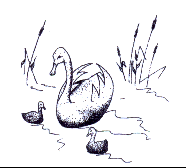  Cygnets PreschoolPOLICIES AND PROCEDURES2023/2024"In the event of a Government / Local Authority / Public Health England forced closure or Government / Local Authority / Public Health England forced restrictions due to pandemic or other such event, these policies may be in full or in part superseded on a temporary basis following Government / Local Authority / Public Health England guidance."Contents PageEYFS Key Principles into Practice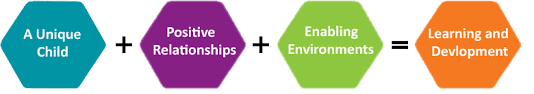 Detailed in this document are policies that Cygnets Preschool consider to be important and by which we intend to abide. We will work within the Statutory Framework for the Early Years Foundation Stage (EYFS). The four themes of the EYFS underpin all the guidance and the Statutory Framework shows how these principles inform them/must work together for children in the EYFS.Teaching as defined in the Ofsted Inspection Handbook“Teaching” includes interactions with children whilst playing, communicating, modelling language, showing, explaining, demonstrating, exploring ideas, encouraging, questioning, recalling, providing a narrative, facilitating, and setting challenges. It includes the equipment, the physical environment, the structure, and routines of the day, assessing what children know, understand, and can do. It also considers children’s interests and dispositions to learning to plan their next steps, and it monitors how well they progress.EYFS Framework, Our Curriculum & AssessmentThere are seven areas of learning and development that must shape educational programmes in an early years setting. All areas of learning and development are important and inter-connected. The characteristics of effective teaching and learning weave through them all, that’s because children in the early years are becoming more powerful learners and thinkers. These characteristics develop as they learn to do new things, acquire new skills, develop socially and emotionally, and become better communicators. Three areas are particularly important for building a foundation for igniting children’s curiosity and enthusiasm for learning, forming relationships and thriving. These are the prime areas: communication and language physical development personal, social, and emotional development We also support children in the four specific areas, through which the three prime areas are strengthened and applied. The specific areas are:literacy mathematics understanding the world expressive arts and design Development Matters and Birth to 5 Matters are both non-statutory guidance that set out the pathways of children’s development in broad ages and stages, however, the actual learning of young children is not so neat and orderly. As a team we explored both these non-statutory guidance documents and along with our own effective pedagogical approach/knowledge have incorporated these and have produced our own personalised, tailored, and broad curriculum which allows us to enable each child to demonstrate their learning and development fully and assess each child’s level of development.Intent - Our curriculum is what we want children to learn in a fun style – “I wonder”:It is a top-level plan of everything we want the children to learn.It plans to help every child to develop their language.It’s ambitious, coherently planned, sequenced and progressive as careful sequencing helps children to build their learning over time.Young children’s learning is driven by their interests and so our planning is flexible, and planning is based on children’s interests, key texts and/or themes to inspire awe and wonder.We offer rich, meaningful learning experiences across the curriculum with children benefitting from engaging in first hand experiences and activities.Young children do not develop in a fixed way. Their development is like a spider’s web with many strands, not a straight line, so understanding an individual child’s way of learning is key.Depth in early learning is much more important than covering lots of things in a superficial way.Implementation - Our Pedagogy is helping children to learn:Children are powerful learners. Every child can make progress in their learning, with the right help.Effective pedagogy is a mix of different approaches. Children learn through play, by our educators modelling, by observing each other, and through guided learning and direct teaching.Our educators carefully organise enabling environments for high-quality play. Sometimes, we make time and space available for children to invent their own play. Sometimes, our educator's join in to sensitively support and extend children’s learning.Children in the early years also learn through group-time, where our educators guide small groups of key children in their learning.Older children need more of this guided learning and our educators plan key interventions to narrow any gaps.A well-planned learning environment, indoors and outside, is an important aspect of our pedagogy.Impact - Our Assessment is checking what children have learnt:It is about noticing what each child can do and what they know, not about providing lots of data and evidence.We draw on this knowledge and use our own expert professional judgements and understanding of child development to make accurate assessments throughout the year.Judgements are largely based on observations during day-to-day activity in our classroom.Our educators have clear goals about what they want children to know and be able to do.Our accurate assessments can highlight whether a child has special educational needs and/or needs extra learning and can help both internally and externally and put in place additional teaching support.This process does not take our educators away from children for long periods of time.Assessment supports our educators to plan suitable activities for key children to narrow gaps and support learning and development.Assessment: is based primarily on our educator’s professional knowledge of what a child knows and can-do day to day. It is gathered during routine interactions with our children and is not always planned. Our educators reflect on the knowledge, skills and understanding that the child demonstrates during everyday learning to plan what to teach next. Where a child’s learning is embedded and secure the child is likely to demonstrate what they know and can do consistently in a range of situations. We record this information for every child’s transition into Reception year to help our fellow teachers further assess against the ELG’s at the end of the foundation stage. Effective assessment takes place when children have opportunities to demonstrate their understanding, learning and development in a range of contexts. Ongoing checkpoints inform end of year assessments and are informed by a range of perspectives and are predominantly based on our educators professional judgement, but they also take account of contributions from a range of perspectives including the child, their parents/carers, and other adults involved in the child’s care. Our educators reflect on the different rates at which children develop and will adjust their practice accordingly. If a child’s progress in any prime area gives cause for concern our educators will discuss this with the child’s parents/carer and agree how to support the child. Our educators will consider whether a child may have a special educational need or disability which requires specialist support and if so help and support families to access, relevant services from other agencies as appropriate. Inclusive: Our educators are alert to the general diversity of children’s interests, needs and backgrounds to accurately assess their attainment. This includes children with a special educational need or disability (SEND), who may demonstrate their attainment in different ways. Children whose home language is not English have opportunities to engage in activities in the security of their home language and have full access to our curriculum and are supported in their play and learning. Many staff are trained in Makaton/BSL. Children from different cultural backgrounds demonstrate their attainment not only through what they have been taught but also when activities such as role play, cookery, celebrations, visits, or events are linked to their cultural experience. Language development is central to self-regulation: children use language to guide their actions and plans. Pretend play gives many opportunities for children to focus their thinking, persist and plan. Executive function includes the child’s ability to hold information in mind; focus their attention, regulate their behaviour, and plan what to do next.These abilities contribute to the child’s growing ability to self-regulate focus their thinking; monitor what they are doing and adapt; regulate strong feelings; be patient for what they want and bounce back when things get difficult.We understand that childhood is precious, and we are privileged to be part of each of our children’s learning journey and our team are passionate about achieving the very best for every child in our care.Cygnets PreschoolOur Preschool VisionCygnets Preschool is committed to providing outstanding quality childcare & early education that supports individual needs, promotes self-esteem, curiosity, cultural diversity, and equal opportunity, while promoting individual growth to its highest potential.Cygnets Preschool believe that learning should be fun to be successful. When children are provided a safe, secure, and stimulating environment and given the opportunity to learn through leading their own self-initiated play and some guided activities in small/large groups, they learn through experimentation, enquiry, and exploration by actively discovering concepts at their own pace. Our themes/topics, coupled with the children’s interests, support the children’s intellectual, social, emotional, and physical growth, and encourage the continued growth and education of families and staff. Our personalised and tailored curriculum is what we want our children to learn in the time they are with us. Our curriculum is ambitious, coherently planned, sequenced and progressive. It provides all children with the in knowledge, skills and understanding they need to be confident, inquisitive, curious, independent learners and influence their wider thinking across all areas of the curriculum. We believe that providing an education that does all of this gives children the best chance to become well-rounded, happy individuals, ready to succeed in an ever-changing world. We will make a positive difference to every child’s life. We recognise the importance of giving our children the best possible start to their education by planning and implementing teaching and learning opportunities that supports them in reaching their full potential and fulfilling their dreams. Many things inform our curriculum to ensure that it is broad, balanced and engaging! “I wonder” - Grow, Explore and Discover drive our creative curriculum and underpin all that we do throughout preschool.Grow: Through the experiences our curriculum offers, our children’s ambitions and aspirations are unlocked. These experiences allow them as individuals to develop their own passions and interests and become invested in their learning leading to a sense of drive and motivation which allows them to grow, reach their potential and achieve their dreams.Your physical potential is limitless:Knowledge of own body and what shapes a healthy lifestyle.Enjoying being physically active.Using a variety of tools to develop muscle growth.You have a voice:To confidently, communicate needs, interests, thoughts, and ideas.Be an active contributor within my setting.Show an appreciation for the voice of others.Have a strong sense of self and well-being:Be a kind and caring member of the community.Be able to recognise and manage a range of emotions.Being responsible and independent with my own self-care.Explore: Children learn to explore their surroundings and be proud of their local community. They understand the importance of their actions and the part they play in the diverse wider world. Through a strong self-belief leading to a positive physical and mental well-being our children are equipped to take risks and overcome any challenges they may face. Children will leave Cygnets as compassionate individuals with a developing understanding that everyone should be valued and respected therefore preparing them for life in modern Britain.Embrace a love of the outdoors:Understanding growth, change and the effects on the environment.Be able to follow and understand rules and boundaries.Being able to initiate and lead their own learning with open ended resources.Being an advocate for your own learning:Taking and managing risks.Take on challenges, new experiences and be proud of accomplishments.Be a reflective learner.An appreciation of your senses:To use our senses to widen opportunities and curiosity about the world around us.Be open to experience a variety of textures, materials, sounds, tastes, and smells.Understand how to use our senses to support self-regulation.Discover: Our children are taught to be responsible, resilient young people who embrace challenge and feel success. Memorable learning experiences allow our children to retain knowledge, apply skills and develop links in their understanding. In turn, children leave Cygnets with a developing independence.Develop a love of literature:Enjoy listening to, reading, and retelling favourite stories, songs, and rhymes.Embrace and explore real life experiences.Express ourselves through a range of media.Experience your creative potential:Use a variety of resources to create and explore.Engage independently on imaginative play in a range of contexts.Being independent in accessing opportunities within a range of environments.Begin to understand you are part of a wider world:Join in with and embrace other cultures and beliefs.Know what is important to us, our family and what makes us unique.How I can make a difference in the world.A fundamental part of our beliefs is communication, primarily strong links between home and preschool and the communication between staff and parents/carers. This relationship is facilitated through a steady stream of information from our management, staff, and administrator to parents/carers via e-mail, daily/weekly journals, newsletters, closed Facebook group updates, and an open-door policy for all questions and concerns.Our philosophy is built around identifying strengths in every child and developing those preferences at whatever level that is right for the child. At the same time, a child will be encouraged to undertake activities, which will develop skills that they are less confident in but will give them a sense that they are ‘all-rounders’ – able to do anything and able to enjoy everything. We recognise the huge and significant developmental journey a child undertakes through this very important part of their life, and we wish that each child feels loved, safe and valued for who they are and who they aspire to be. To this aim, every child is known by their key person at a level where there is a special connection – where communication is verbal and non-verbal and where we will strive to constantly anticipate the child’s development and learning needs and continue to recognise and value the impact of positive input at this early stage of their life. Our educators:Provide a safe, secure, and stimulating environment where each child will feel relaxed and happy.Provide high standards of learning and teaching offering a high-quality preschool education with a broad balanced curriculum building on and extending the children’s interests through play, encouraging them to be successful learners.Provide a safe and nurturing environment that encourages individual, social, emotional, cognitive, and physical growth in children from two years to four and a half years.Participate in consistent teamwork between staff and parents/carers.Respect individual needs and differences, responding appropriately to the needs of its children, parents/carers, staff, and the community.Encourage independence, perseverance, and concentration.Ensure a smooth transition from one stage to the next.Ensure each child is equally valued and to value childhood as a stage of life.Develop an awareness, understanding and respect for the rich diversity of the local community, celebrating each other’s differences.Cygnets PreschoolAdmissions PolicyGeneral Safeguarding and Welfare Requirement: Information and recordsProviders must maintain records and obtain and share information to ensure the safe and efficient management of the setting, and to help ensure the needs of all children are met.Statement of IntentIt is our intention to make Cygnets Preschool accessible to children and families from all sections of the local community. Everyone is valued and treated fairly and equally.AimWe aim to ensure that all sections of our community have access to Cygnets Preschool through open, fair, and clearly communicated procedures.ProceduresTo achieve this aim, we operate the following admission policy:We ensure that the existence of Cygnets Preschool is advertised in places accessible to all sections of the community.We ensure that information about Cygnets Preschool is accessible – in written and spoken form – and, where appropriate, in different languages. Where necessary, we would try to provide information in braille or through BSL or an interpreter.We arrange our waiting list in birth order. In addition, our policy may consider the following: the vicinity of the home to the Preschool and siblings already attending the Preschool or Langford Village SchoolIt is our policy to offer a place and admit children during the term after they reach the age of 2 years if places are available. Our intakes are January, April, and September (if places are available). A parent/carer may defer the start until a time suitable for them and their child.Admittance to Cygnets Preschool does not guarantee a place at Langford Village Primary School Nursery or Reception.If a child attends Cygnets Preschool, then subsequently accepts a place at Langford Village Primary School Nursery they are not guaranteed any wraparound sessions as these are subject to availability and current preschool sessions are not transferrable.We treat each child and their family fairly, regardless of their gender, age, additional educational needs, disabilities, background, religion, and ethnicity or with English being a newly acquired additional language, equally and fairly. Cygnets Preschool enables children and/or parents/carers with disabilities to take part in the life of the setting. We monitor the gender and ethnic background of children joining the setting to ensure that our intake is representative of social economic status. We make our Equal Opportunities/Equality and Diversity Policy available. We are flexible about attendance patterns to accommodate the needs of individual children and families; and we adhere to our Safeguarding Children and Child Protection Policy.EYFS Key Principles into Practice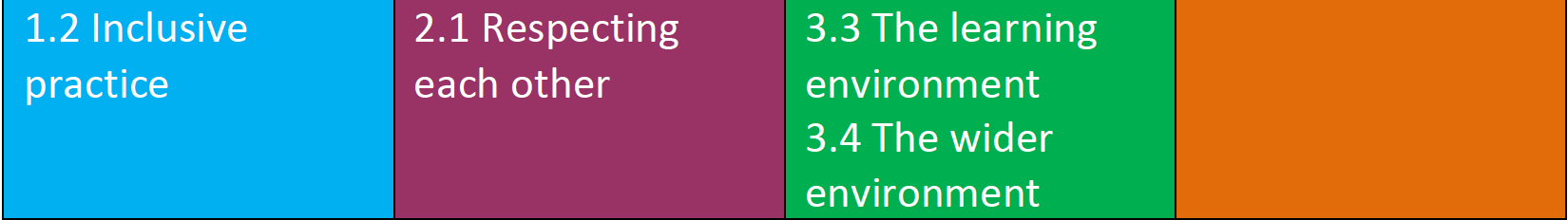 Cygnets PreschoolBabysitting/Working at Other Settings PolicyStatementThis policy is to clarify the position of Cygnets Preschool regarding babysitting privately for children that attend the setting. Unless the parents/carers of the child are a personal friend, then babysitting would not be encouraged unless in an emergency. However, should staff babysit then the following rules apply:Cygnets Preschool will not be responsible for any private babysitting arrangements or agreements that are made between members of staff and parents/carers.Out of hours babysitting arrangements must not interfere with a staff member’s employment at the Preschool.Confidentiality by staff regarding other staff members and children at Preschool must be adhered to and respected (information sharing must comply with our policy in place).Parents/carers should be aware that other adults accompanying the babysitter may not have the relevant Disclosure and Barring Service clearance and may not be appropriate to care for children.Cygnets Preschool will not take responsibility for any health and safety issues, conduct, grievances, or any other claims arising from staff member’s private arrangements. The Preschool has no control over the conduct of staff outside of their position of employment and our duty to safeguard children, in accordance with the Preschool policies, does not extend to private arrangements.No member of staff will take a child away from the setting unless they are a named person on the child’s records.This policy is inclusive of all staff and all families will be treated equally and fairly.EYFS Key Principles into Practice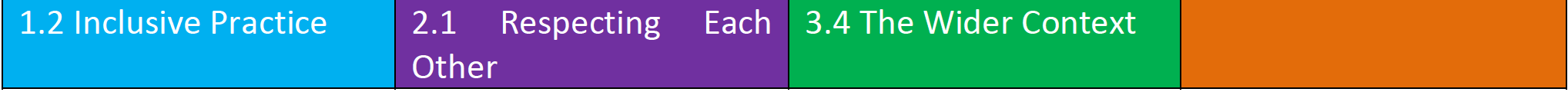 Cygnets PreschoolBehaviour Management PolicyWithin our setting, our Behaviour Management Officer is Jane Smith.Safeguarding and Welfare Requirement: Managing BehaviourProviders must have and implement a behaviour management policy and procedure.Achieving Positive Behaviour Policy StatementWe believe that children and adults flourish best when their personal, social, and emotional needs are met and where there are clear and developmentally appropriate expectations for their behaviour. We aim to work towards a situation in which children can develop self-discipline and self-esteem in an atmosphere of mutual respect and encouragement that is inclusive for all.Children need to learn to consider the views and feelings, needs and rights of others and the impact that their behaviour has on people, places, and objects. This is a developmental task that requires support, encouragement, teaching and setting the correct example. The principles that underpin how we achieve positive and considerate behaviour exist within the programme for promoting personal, social, and emotional development.ProceduresTo achieve this, we have a named person who has overall responsibility for supporting personal, social and emotional development, including issues concerning behaviour. Her name is Jane Smith, and she is required to:keep themselves up to date with legislation, research and thinking on promoting positive behaviour and handling children’s behaviour, where it may require additional support.access relevant sources of expertise on promoting positive behaviour within the programme for supporting personal, social, and emotional development and checking that all staff have relevant in-service training on promoting positive behaviour including keeping a record of staff attendance at training.We recognise that codes for interacting with other people vary between cultures and require staff to be aware of, and respect, those used by members of the setting so that all are treated equally.We require all staff, volunteers, and students to provide a positive model of behaviour by treating children, parents/carers and one another with friendliness, care and courtesy.We familiarise new staff with the settings behaviour management policy and its guidelines.We expect all members of our setting – children, parents, staff, and students, to keep to the guidelines, requiring these to be applied consistently.We work in partnership with children’s parents/carers. Parents/carers are regularly informed about their children’s behaviour by their key person. We work with parents/carers to address recurring inconsiderate behaviour, using our observation records to help us to understand the cause and to decide jointly how to respond appropriately.Liaise with outside agencies with written consent from parents.Strategies with children who engage in inconsiderate behaviour:We require all staff and students to use positive strategies for handling any inconsiderate behaviour, by helping children find a solution in ways, which are appropriate for the children’s ages and stages of development. Such solutions might include, for example, acknowledgement of feelings, explanation as to what was not acceptable, and supporting children to gain control of their feelings so that they can learn a more appropriate response.We ensure that there are enough popular toys and resources and sufficient activities available so that children are meaningfully occupied without the need for unnecessary conflict over sharing and waiting for turns.We acknowledge considerate behaviour such as kindness and willingness to share, using stickers and praise.We support each child in developing self-esteem, confidence, and feelings of competence.We support each child in developing a sense of belonging in our setting, so that they feel valued and welcome.We avoid creating situations in which children receive adult attention only in return for inconsiderate behaviour.When children behave in inconsiderate ways, we help them to understand the outcome of their action and support them in learning how to cope more appropriately.We never send children out of the classroom by themselves. Sitting out of an activity will be used as an intervention to diffuse any unwanted behaviour. Once the child is calm, the situation will be explained, and an apology given and accepted, and child can return to activity.We never use physical punishment such as smacking or shaking - children are never threatened with these.We do not use techniques intended to single out and humiliate individual children.We use physical restraint such as holding only to prevent physical injury to children or adults and/or serious damage to property.Details of such an event (what happened, what action was taken and by whom, and the names of witnesses) are brought to the attention of our Deputy Manager and/or Manager and recorded in the settings Incident book. The child’s parent is informed on the same day.In cases of serious misbehaviour such as racial or other abuse, we make clear immediately the unacceptability of the behaviour and attitudes, by means of explanations rather than personal blame.We do not shout or raise our voices in a threatening way to respond to children’s inconsiderate behaviour.Children under three yearsWhen children under the age of three behave in inconsiderate ways, we recognise that strategies for supporting them will need to be developmentally appropriate and differ from those for older children.We recognise very young children are unable to regulate their own emotions such as fear, anger or distress and require sensitive adults to help them do this.Common inconsiderate or hurtful behaviours of young children include tantrums, biting or fighting. Staff are calm and patient, offering comfort to intense emotions, helping children to manage their feelings and talk about them to help resolve issues and promote understanding.If tantrums, biting, or fighting are frequent we try to find out the underlying cause, such as upheaval at home or frequent change of carers. Sometimes a child has not settled in well and the behaviour may be the result of ‘separation anxiety’.We focus on ensuring a child’s attachment figure in the setting, i.e., their key person, is building a strong relationship to provide security to the child.Rough and tumble play and fantasy aggressionYoung children often engage in play that has aggressive themes – such as superhero and weapon play; some children appear pre-occupied with these themes, but their behaviour is not necessarily a precursor to hurtful behaviour or bullying, although it may be inconsiderate at times and may need addressing using the above strategies.We recognise that rough and tumble play are normal for young children and acceptable within limits. We regard this kind of play as pro-social and not as problematic or aggressive.We develop strategies to contain play that are agreed with the children, and understood by them, with acceptable behavioural boundaries to ensure children are not hurt.We recognise that fantasy play also contains many violently dramatic strategies, blowing up, shooting etc and that themes often refer to ‘goodies and baddies’ and as such offer opportunities for us to explore concepts of right and wrong.We can tune in to the content of the play, perhaps to suggest alternative strategies for heroes and heroines, making the most of ‘teachable moments’ to encourage empathy and lateral thinking to explore alternative scenarios and strategies for conflict resolution.Hurtful behaviourWe take hurtful behaviour very seriously. Most children under five years of age will at some stage hurt or say something hurtful to another child, especially if their emotions are high at the time but it is not helpful to label this behaviour as bullying. For children under five, hurtful behaviour is momentary, spontaneous, and often without cognisance of the feelings of the person whom they have hurt.We recognise that young children behave in hurtful ways towards others because they have not yet developed the means to manage intense feelings that sometimes overwhelm them.We will help them manage these feelings as they have neither the biological means nor the cognitive means to do this for themselves.We understand that self-management of intense emotions, especially of anger, happens when the brain has developed neurological systems to manage the physiological processes that take place when triggers activate responses of fear or anger.Therefore, we help this process by offering support, calming the child who is angry as well as the one who has been hurt by the behaviour. By helping the child to return to a normal state we are helping the brain to develop the physiological response system that will help the child to be able to manage his or her own feelings.We do not engage in punitive responses to a young child’s rage, as that will have the opposite effect.Most children will respond to cuddling to calm them down, and where appropriate, we offer them an explanation and discuss the incident with them to their level of understanding.We recognise that young children require help in understanding the range of feelings they experience. We help children recognise their feelings by naming them and helping children to express them, making a connection verbally between the event and the feeling. Older children will be able to verbalise their feelings better, talking through themselves the feelings that motivated the behaviour.We help young children to learn to empathise with others, understanding that they have feeling too and that their actions impact on other’s feelings.We help young children develop pro-social behaviour, such as resolving conflict over who has the toy.We are aware that the same problem may happen over and over before skills such as sharing and turn-taking develop. For both the biological maturation and cognitive development to take place, children will need repeated experiences with problem solving, supported by patient adults and clear boundaries.We support social skills though modelling behaviour through activities, role-play, and stories. We build self-esteem and confidence in children, recognising their emotional needs through close and committed relationships with them.We help a child to understand the effect that their hurtful behaviour has had on another child; we do not force children to say sorry but encourage this where they show they are sorry and wish to show this to the person they have hurt.When hurtful behaviour becomes problematic, we work with parents/carers to identify the cause and find a solution together. The main reason for very young children to engage in excessive behaviour is that they do not feel securely attached to someone who can interpret and meet their needs – this may be in the home, or it may also be within the setting, it can also be that their parent/key person does not have skills in responding appropriately and consequently negative patterns are developing where hurtful behaviour is the only response this child must express feelings of anger.The child may have insufficient language to express him or herself and may feel frustrated.The child is exposed to levels of aggressive behaviour at home and may be at risk emotionally or may be experiencing child abuse.The child has a developmental condition that affects how they behave.Where this does not work, we use the Code of Practice to support this child and family, making the appropriate referrals to a Behaviour Support Team where necessary.BullyingWe take bullying very seriously. Bullying involves the physical or verbal abuse of another child or children. It is characterised by intent to hurt, often planned, and accompanied by an awareness of the impact of the bullying behaviour. At Cygnets Preschool we do not permit any form of bullying and are committed to providing a safe, caring, and friendly environment for all staff and pupils.A child who is bullying has reached a stage of cognitive development where he or she is able to plan to carry out a premeditated intent to cause distress in another.Types of bullying:Emotional – unfriendly, excluding, tormenting.Physical – pushing, kicking, hitting, punching or any use of violence.Racist – racist taunts, graffiti, gestures.Sexual – unwanted physical contact or sexually abusive comments.Homophobic – focusing on the issue of sexuality.Transgender – inappropriate references to gender.Verbal – name calling, sarcasm, spreading rumours, teasing.Cyber – all areas of the internet, mobile phone threats, misuse of camera and video facilities.Inappropriate LanguageOur Preschool will not tolerate inappropriate or bad language. If a child is heard using this, she/he will be told it is not word/words we use in Preschool.If a child continues with this behaviour staff will speak to the parent.If no progress is made, then we will follow our Exclusion Policy guidelines.Child on Child Abuse:Child-on-child abuse can include (but is not limited to): bullying (including cyberbullying); sexual violence and sexual harassment; physical abuse such as hitting, kicking, shaking, biting, hair pulling, or otherwise causing physical harm; sexting and initiation/hazing type violence and rituals. Child-on-child abuse can happen both inside and outside of preschool and online. Signs can be poor behaviour, low mood, injury, changes in child’s conduct, peer group isolation, communication barriers and cognitive under developing.If a child persistently behaves unacceptably the Preschool will issue a verbal notification to the child’s parents. If the behaviour continues a written warning will be given. If the behaviour carries on the child will be excluded from Preschool for a period of time. If the behaviour is consistent and no improvement is made the child will be excluded permanently.All children will be treated equally and fairly in accordance with our Equal Opportunities/Equality and Diversity Policy.Typical behaviours exhibited by children linked to their stage of development and key events in their lives: Various other factors can affect a child’s behaviour such as illness, lack of sleep or a key event in their life, it is not uncommon for children to react strongly to this change such as birth of a sibling; illness of a family member; stress or tension in the family; moving to a new house and/or moving to a new setting. These kinds of transitions often lead to a child regressing in their development, i.e., a child that is potty trained may start to wet themselves or a child may become aggressive or withdrawn. Peer on Peer AbuseThere is no clear boundary between incidents that should be regarded as abusive and incidents that are more properly dealt with as bullying, sexual experimentation etc. This is a matter of professional judgement.If one child or young person causes harm to another, this should not necessarily be dealt with as abuse: bullying, fighting and harassment between children are not generally seen as child protection issues. However, it may be appropriate to regard a young person’s behaviour as abusive if:There is a large difference in power (for example age, size, ability, development) between the young person concerned.The perpetrator has repeatedly tried to harm one or more other children.There are concerns about the intention of the alleged perpetrator.If the evidence suggests that there was an intention to cause severe harm to the victim, this should be regarded as abusive whether severe harm was caused.Children can be vulnerable to abuse by their peers. Such abuse will be being taken as seriously as abuse by adults and will be subject to the same child protection procedures at Cygnets. Staff and volunteers will not dismiss abusive behaviour as normal between young people and will not develop high thresholds before taking action.Staff and volunteers are aware of the potential uses of information technology for bullying and abusive behaviour between young people.Staff and volunteers are aware of the added vulnerability of children and young people who have been the victims of violent crime (for example mugging), including the risk that they may respond to this by abusing younger or weaker children.The alleged perpetrator is likely to have considerable unmet needs as well as posing a significant risk of harm to other children. Evidence suggests that such children may have suffered considerable disruption in their lives, may have witnessed or been subjected to physical or sexual abuse, may have problems in their educational development and may have committed other offences. If we are concerned that a child in our care is being bullied or is bullying, we will discuss the matter with parents/carers immediately. All incidents of bullying will be recorded on an ABC Incidents form. Staff involved will sign entries and parents/carers will be informed.Through training, staff are encouraged to act as positive role models, and are encouraged to promote positive behaviour making clear that negative behaviours, fighting, hurting, and racist comments are not acceptable. We believe in working closely with parents/carers, enabling a consistent approach to Behaviour Management. This includes: Recognising the individuality of all our children and that some behaviours are normal in young children e.g., biting.Encourage self-discipline, consideration for each other, our surroundings, and resources.Encourage children to participate in a wide range of group activities to enable them to develop their social skills.Ensure that all staff act as positive role models for children.Work in partnership with parents by communicating openly.Praise children and acknowledge their positive actions and attitudes, therefore ensuring that children see that we value and respect them.Promote non-violence and encourage children to deal with conflict peacefully.Provide a key person system enabling staff to build strong and positive relationships with children and their families, engaging and guiding children’s development at home and helping families access more specialist support when needed.Have a named person who has overall responsibility for issues concerning behaviour.Focus on the behaviour and not the child.Be a step ahead and anticipate problems before they arise.Encourage the child into a positive activity and praise all efforts.Alert children to change before it happens e.g., tidy up time.Give clear but simple instructions.All staff must be consistent.Rewarding the child for positive behaviours.Ignore attention seeking behaviour.Make it fun to behave appropriately.Never hit, smack, shout, humiliate or deploy a naughty area, and use time-out procedures sparingly.Realistic and achievable boundaries allow our children to express themselves in the correct way and creates a secure atmosphere whilst the child is in our setting. With this comes the most effective learning and improved outcomes for children. Without consistency children are left feeling confused and unaware of the expectations. For this reason, all our educators have the same rule set and the same expectations. If different things are acceptable and not acceptable, then the child will end up suffering because of this as they may become confused about which rules are acceptable. Biting - If a child continues to bite, observations will be carried out to try to distinguish a cause, e.g., tiredness or frustration. Meetings would then be held with the child’s parents to develop strategies to prevent the biting behaviour. Immunisations would be checked. Immunisation for hepatitis B vaccine (for all staff and children) is only recommended should the biting become regular occurrence. Biting is a common behaviour that some children go through and is part of some children’s developmental stage. Young children do not have the coping mechanisms, nor the self-regulation skills which adults and older children have that help us to diffuse and express our emotions in socially acceptable ways. At Cygnets, we aim to handle any biting incident with respect for all involved and it is our policy to deal with each biting incident individually.Our educators are consistent at all times and will not falter in enforcing the rules and expectations as children do not understand that sometimes it is okay and sometimes it is not depending on how the educator feels e.g., play fighting may be seen as fun and may be allowed by one educator however when the child then does it later on to another educator, they may not see it as okay and then the child ends up in trouble even though earlier in the day it was okay. To create consistency, we: Talk about our golden rules, these are also displayed as a visual reminder of our expectations.Make sure the rules are positive not negative and describe the behaviour we like to see rather than the behaviour we don’t.Make sure all our educators are aware of the behaviour management policy held by our setting.Share expectations with parents so everyone is working towards achieving the same goals for the child.Remember that children are not always able to tell the difference between when something is acceptable and when it isn’t. To avoid the child being in trouble unnecessarily we always follow the same consistent rules.Ensure everyone is dealing with incidents of unwanted behaviour in the same way following the policies set by our setting.Do not make idle threats that won’t or can’t be followed through. This does not create stability or consistency for a child.Work closely with the management when needed and look to others for support.Remember to be realistic and deal with each situation in a positive manner and importantly do not ‘label’ a child. Legislation:Equalities Act 2010PublicationsFirst Steps – Promoting Positive Behaviour in the Foundation StageELA – Promoting Positive BehaviourEarly Support – Information about behaviourACASEYFS Key Principles into Practice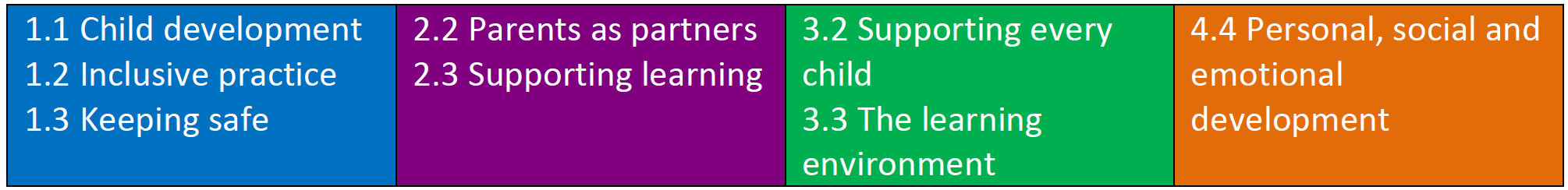 Cygnets PreschoolChildren’s Rights and Entitlements PolicySafeguarding and Welfare Requirement: Child ProtectionProviders must have and implement a policy, and procedures, to safeguard children.Policy StatementWe promote children’s rights to be strong, resilient, and listened to, by creating an environment in our setting that encourages children to develop a positive self-image, which includes their heritage arising from their colour and ethnicity, their languages spoken at home, their religious beliefs, cultural traditions, and home background.We encourage children to develop a sense of autonomy and independence; and to have the self-confidence and the vocabulary to resist inappropriate approaches.We help children to establish and sustain satisfying relationships within their families with peers and other adults.We work with parents/carers to build their understanding of, and commitment to, the principles of safeguarding all our children.We ensure all children’s Human Rights are adhered to and each child is treated fairly and equally.What it means to promote children’s rights and entitlements to be ‘strong, resilient and listened to’.To be strong means to be:secure in their foremost attachment relationships where they are loved and cared for, by at least one person who can offer consistent, positive and unconditional regard and who can be relied on.safe and valued as individuals in their families and in relationships beyond the family, such as day care or school.self-assured and form a positive sense of themselves – including all aspects of their identity and heritage.included equally and belong in early years settings and in community life.confident in abilities and proud of their achievements.progressing optimally in all aspects of their development and learning.to be part of a peer group in which to learn to negotiate, develop social skills and identity as global citizens, respecting the rights of others in a diverse world.to participate and be able to represent themselves in aspects of service delivery that affects them as well as aspects of key decisions that affect their lives.To be resilient means to:be sure of their self-worth and dignity.be able to be assertive and state their needs effectively.be able to overcome difficulties and problems.be positive in their outlook on life.be able to cope with challenge and change.have a sense of justice towards self and others.develop a sense of responsibility towards self and others.Be able to represent themselves and others in key decision-making processes.To be listened to means:Adults who are close to children recognise their needs and rights to express and communicate their thoughts, feelings, and ideas.Adults who are close to children can tune in to their verbal, sign, and body language in order to understand and interpret what is being expressed and communicated.Adults who are close to children can respond appropriately and, when required, act upon their understanding of what children express and communicate.Adults respect children’s rights and facilitate children’s participation and representation in imaginative and child centred ways in all aspects of core services.EYFS Key Principles into Practice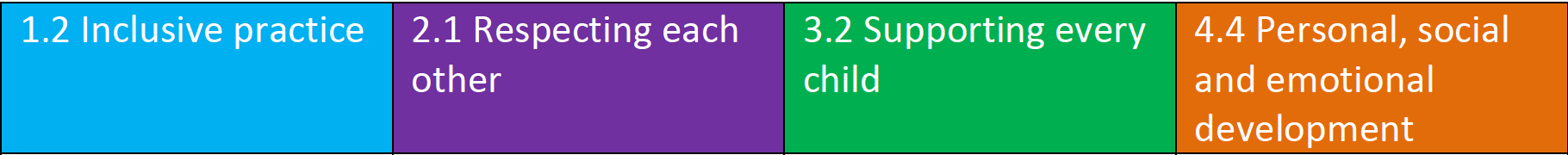 Cygnets PreschoolComplaints PolicySafeguarding and Welfare Requirements: Information and recordsProviders must put in place a written procedure for dealing with concerns and complaints from parents/carers.Our Preschool believes that children, parents/carers are entitled to expect courtesy and prompt careful attention to their needs and wishes. We welcome suggestions on how to improve our Preschool and will give prompt and serious attention to any concerns about the running of our Preschool. We anticipate that most concerns will be resolved quickly by an informal approach to the appropriate member of staff. If this does not achieve the desired result, we have a set of procedures for dealing with concerns. We aim to bring all concerns about the running of our setting to a satisfactory conclusion for all the parties involved.ProcedureAll settings are required to keep a record of all complaints that reach stage two or beyond. This is made available to parents/carers as well as Ofsted inspectors, on request.We ensure that all parents/carers know how to complain about staff or volunteer action within the Preschool, which may include an allegation of abuse.We follow all the disclosure and recording procedures when investigating an allegation that a member of staff or volunteer has abused a child as if it were an allegation of abuse by any other person.Making a complaint:Stage 1Please feel free to talk over your worries and anxieties with the Deputy or Preschool Manager. Thought can be given to solving them as soon as possible.All comments, complaints or requests are stored in a confidential folder in the office; and action taken if necessary.Questionnaires will be sent out periodically whereby families will have the opportunity to feedback anonymously if they wish.Most complaints should be resolved amicably and informally at this stage.Stage 2If a satisfactory outcome is not reached within a couple of weeks or the problem recurs the parent moves to this stage by putting the concerns or complaint in writing to the Preschool ManagerIf a parent/carer makes a formal written complaint, which relates to requirements of registration, we will carry out an investigation into the complaint and will provide them with an account of the findings within 28 days.Written complaints from parents/carers will be stored in the child’s personal file. However, if the complaint involves detailed investigation the Manager may wish to store all information relating to the investigation in a separate file designated for this complaint.When the investigation into the complaint is completed, the Manager will either write or meet with the parent/carer to discuss the outcome.When the complaint is resolved at this stage the summative points are logged in the Complaints Summary RecordMost complaints should be able to be resolved informally at stage 1 or stage 2.Stage 3If the parent is not satisfied with the outcome of the investigation, he/she requests a meeting with the Preschool Manager. Each party may have a representative accompany them and a full written record of the discussion will be made, as well as any decision or action to take as a result.All parties present sign the record and receive a copy of it.This signed record signifies that the procedure has concluded. When the complaint is resolved at this stage, the summative points are logged in the Complaints folder.Stage 4If at stage 3 the parent/carer and Preschool cannot reach agreement an external mediator is invited to help to settle the complaint. This person should be acceptable to both parties, listen to both sides and offer advice. A mediator has no legal powers but can help define the problem, review the action so far and suggest further ways in which it might be resolved.Staff or volunteers within the Early Years’ Alliance are appropriate persons to be invited to act as mediators.The mediator keeps all discussions confidential. They can hold separate meetings with the Preschool personnel and the parent/carer if this is decided to be helpful. The mediator keeps an agreed written record of any meetings that are held and of any advice they give.Stage 5When the mediator has concluded their investigations a final meeting between the parent, the Preschool Manager and the management committee is held. The purpose of this meeting is to reach a decision on the action to be taken to deal with the complaint. The mediator’s advice is used to reach this conclusion. The mediator is present at the meeting if all parties think this will help a decision to be reached.A record of this meeting, including the decision on the action to be taken is made. Everyone present at the meeting signs the record and receives a copy of it. This signed record signifies that the procedure has concluded.Further help and advice can be obtained through contact with the Early Years’ Alliance. It is the duty of the local authority registration and inspection unit to ensure laid down requirements are adhered to. The Role of the Office for Standards in Education, Early Years Directorate (Ofsted) and the Safeguarding PartnersParents/carers may approach Ofsted directly at any stage of a complaint’s procedure.In addition, where there seems to be a possible breach of our registration requirements, it is essential to involve Ofsted as the registering and inspection body with a duty to ensure the National Standards for Day Care are adhered to. The contact details for Ofsted are: 0300 123 1231 / www.ofsted.gov.ukThese details are displayed on our preschool’s noticeboard.If a child appears to be at risk, our Preschool follows the procedures of the Safeguarding Partners in our local authority.In these cases, both the parent/carer and Preschool are informed, and the Preschool works with Ofsted or the Safeguarding Partners to ensure a proper investigation of the complaint followed the appropriate action.RecordsA record of complaints against our Preschool and/or the children and/or the adults working in our Preschool is kept, including the date, circumstances of the complaint and how the complaint was managed.The outcome of all complaints is recorded in the Complaints Folder, which is available for parents/carers and Ofsted inspectors on request and all complaints will be taken seriously and will be dealt with promptly and confidentially, the appropriate action will be taken.EYFS Key Principles into Practice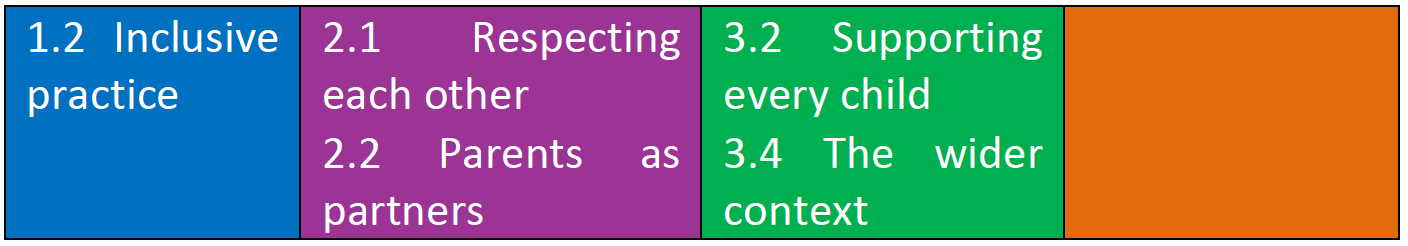 Cygnets PreschoolConfidentiality PolicyStatement on IntentDefinition: ‘Confidential information is information of some sensitivity, which is not already lawfully in the public domain or readily available from another public source, and which has been shared in a relationship where the person giving the information understood it would not be shared with others’ (Information Sharing: Educators Guide)It is our intention to respect the privacy of children and their parents/carers, while ensuring they access high quality Preschool care and education.AimWe aim to ensure that all parents/carers can share their information in the confidence that it will only be used to enhance the welfare of their children.We have record keeping systems in place that meet legal requirements, means of storing and sharing that information take place within the framework of GDPR 2018 (General Data Protection Regulation), previously the Data Protection Act 1998 and the Human Rights Act 1998.ProcedureParents/carers are responsible for telling the Preschool whether the information shared is to be regarded as confidential.If parents/carers share information about themselves or their children with other parents/carers as well as staff the Preschool cannot be held responsible if information is shared beyond those parents/carers whom the person ‘confided’ inInformation shared between parents/carers in a discussion or training session is usually bound by a shared agreement that the information is confidential to the setting and not discussed outside of itParents/carers are informed when we need to record confidential information beyond the general personal information, we keep e.g., regarding injuries, concerns or changes in relation to the child or the family, any discussions with parents/carers on sensitive matters, any records we are obliged to keep regarding action taken in respect of child protection and any contact and correspondence with external agencies in relation to their child.We keep all records securely.To ensure that all those using and working in the Preschool can do so with confidence, we respect confidentiality in the following ways: -Parents/carers have ready access to the files and records of their own children but do not have access to information about any other child, unless permission given such as our closed Facebook group/Tapestry where photographs during sessions are shared.Staff will not discuss personal information given by parents/carers with other staff members, except where it affects planning for the child’s needs. Staff induction includes an awareness of the importance of confidentiality in the role of the key person.All staff, committee members and regular parent helpers/student placements will be required to sign our confidentiality policy and respect it.Any concerns/evidence relating to the child’s personal safety are kept in a secure confidential file and are shared with as few people as possible on a “need to know” basis.Personal information about children, families and staff are kept securely in a locked classroom/office whilst remaining as accessible as possible.Issues to do with the employment of staff, whether paid or unpaid, remain confidential to the people directly involved with making personnel decisions.Student placements in Cygnets, will be advised of our confidentiality policy and will be required to respect it.Any activities/issues discussed during committee meetings or within the setting, relating to staff or parents/carers of children on roll, must be treated as confidential and not discussed outside of the setting or the committee meetings.Issues to do with individual members of staff, whether paid or unpaid, will remain confidential to the people directly involved with making personnel decisions, i.e., Chair, Treasurer and Secretary.  Issues or concerns will not be discussed with other members of the committee without the consent of the staff.Any member of staff to the Managers or chair may raise issues affecting the whole staff team to committee level: the whole committee at the next full committee meeting will deal with these. A member of the committee will then be nominated to feedback to staff regarding the committee decision/discussions.All the above undertakings are subject to the paramount commitment of Cygnets, which is to the safety and wellbeing of the child. Please also see our policy on Safeguarding Children and Child Protection.Your rights under GDPR 2018 GDPR 2018 gives individuals certain rights in respect of personal information held on them by any organisation. These rights include: The right to ask for and receive copies of the personal information held on yourself, although some information can sometimes be legitimately withheld.The right, in some circumstances, to prevent the processing of personal information if doing so will cause damage or distress.The right to ask for wrong information to be put right.The right to seek compensation if an organisation does not comply with GDPR 2018 and you personally suffer damage.In some circumstances, the parent or legal guardian of a child or young person may have a right to receive a copy of personal data held about a child/young person in their legal care. Such cases will be considered on an individual basis where the individual concerned is deemed to have insufficient understanding of their rights under the Act.The right to request access to information held by Cygnets Preschool and for parents/carers to withdraw consent at any time (other than for information needed by law)Access to recordsParents/carers may request access to any confidential record held on their child and family with the following procedure:Any request to see the child’s personal file by a parent or person with parental responsibility must be made in writing to the Preschool committee.The Preschool will send a written acknowledgement.The Preschool commits to providing access within 14 days, although this may be extended.The Management will prepare the file for viewing.All third parties are written to, stating that a request for disclosure has been received and asking for their permission to disclose to the person requesting it. Copies of these letters are retained on file.‘Third parties’ include family members who may be referred to in the records. It also includes workers from any other agency, including social services, the health authority etc. It is usual for agencies to refuse consent to disclose, preferring the individual to go directly to them.When all the consent/refusals to disclose have been received these are attached to the copy of the request letterA photocopy of the entire file is taken.The Management will go through the entire file and remove any information which a third party has refused consent to disclose.What remains is the information recorded by the Preschool, detailing the work initiated and followed by them to confidential matters. This is then called the ‘clean copy’.The clean copy is photocopied for the parents/carers who are then invited in to discuss the contents. The file should never be given straight over, but should be gone through by the Management, so that it can be explained.Legal advice should be sought before sharing a file, especially where the parent has possible grounds for litigation against the Preschool or another (third party) agency.All the undertakings above are subject to the paramount commitment of the Preschool, which is to the safety and well-being of the child. Please see also our policy on Safeguarding Children and Child Protection. This Confidentiality Policy is inclusive of all parents/carers, children, and staff, and all will be treated equally and fairly.Legal FrameworkGDPR - General Data Protection Regulations 2018 (previously the Data Protection Act 1998)Human Rights Act 1998Further guidanceInformation Sharing, HMG 2018Information Commissioner’s Office at https://ico.org.uk/concerns/EYFS Key Principles into Practice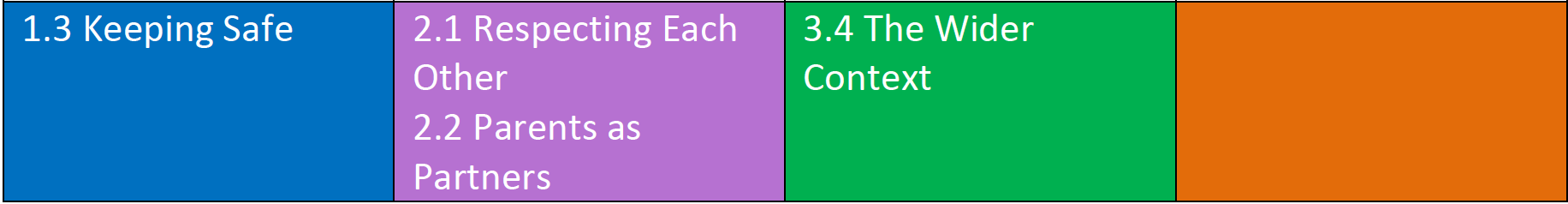 Cygnets PreschoolData Protection PolicyAimCygnets Preschool is required to collect personal information for its employees, committee, children, parents/carers, and visitors. It is sometimes required by law to collect and use certain information to comply with government departments for education. It is also necessary to process information so that staff can be recruited and paid, activities organised and as legal obligations to funding bodies. We intend to meet all the requirements of GDPR 2018 when collecting, storing, and destroying personal data. Our Preschools provides a safe environment to learn and work, including when online. Filtering and monitoring are both important parts of safeguarding our children and staff from potentially harmful and inappropriate online material. To comply with the law, information must be collected and used fairly, stored safely and not disclosed to any other person unlawfully. To do this, Cygnets Preschool must comply with the Data Protection Principles which are set out in GDPR 2018. In summary these state that personal data must:be obtained and processed fairly and lawfully.be obtained for a specified and lawful purpose and not processed in any manner incompatible with that purpose; adequate, relevant, and not excessive for that purpose.be accurate and kept up to date.not kept for longer than is necessary.processed in accordance with the data subject's rights.kept safe from unauthorised access, accidental loss, or destruction.not be transferred to a country outside the European Economic Area unless that country has equivalent levels of protection for personal data and the individual it is about has consented.not be disclosed to other parties without the consent of the individual it is about unless there is legislation or other overriding legitimate reasons to share information.All Cygnets Preschool staff and volunteers who process or use any Personal Information must ensure that they always follow these principles. To ensure that this happens, Cygnets Preschool has adopted this Data Protection Policy.Notification of Data Held and Processed All employees, trustees, parents, visitors, and other members of the public have the right to: know what information Cygnets Preschool holds and processes about them and why.know how to gain access to it.know how to keep it up to date.know what Cygnets Preschool is doing to comply with its obligations under the Act.The Data Controller and the Designated Data Controllers Cygnets Preschool as a registered charity, is the Data Controller under the Act, and the organisation is therefore ultimately responsible for implementation. However, Designated Data Controllers will deal with day-to-day matters. Cygnets Preschool’s Designated Data Controllers are: Hayley Durbin - Preschool ManagerJane Smith – Deputy ManagerCelia Jones – Finance ManagerCygnets Preschool’s Leadership CommitteePersonal InformationPersonal Information is defined as any details relating to a living, identifiable individual. Within Cygnets Preschool this relates to employees; attending children and their families; trustees; professional visitors; and some members of the public e.g., job applicants. We need to ensure that the information gained from everyone is kept securely and to the appropriate level of confidentiality.The personal information collected from individuals could include:Their name.Address.Email address.Telephone numbers-including those of emergency contacts.Date of birth.Medical information.National Insurance number.DBS numbers.Observations of children’s progress (learning journals).Children’s reports, preschool or from outside professionals.Photographs.Family medical history when necessary.Cygnets Preschool store personal information to comply with the statutory framework (EYFS 2023); to deliver services to our families e.g., government funding; to employ suitable people for our setting.Processing of Personal Information All staff and volunteers who process or use any Personal Information are responsible for ensuring that: Any Personal Information which they hold is kept securely.Personal Information is not disclosed either orally or in writing or otherwise to any unauthorised third party.Staff and volunteers should note that unauthorised disclosure will usually be a disciplinary matter and may be considered gross misconduct in some cases. Personal information should be: kept in a locked filing cabinet.in a locked classroom/office.if it is computerised, be password protected.all sensitive data is stored on each Cygnets computer/laptop with full disc encryption enabled.Internet and email Conditions of UseUse of the Preschool internet and email is intended for business use. Personal use is permitted where such use does not affect the individual’s business performance, is not detrimental to the Preschool in any way, not in breach of any term and condition of employment and does not place the individual or the Preschool in breach of statutory or other legal obligations. All individuals are accountable for their actions on the internet and email systems.Individuals must not:Use the internet or email for the purposes of harassment or abuse.Use profanity, obscenities, or derogatory remarks in communications.Access, download, send or receive any data (including images), which the Preschool considers offensive in any way, including sexually explicit, discriminatory, defamatory, or libellous material.Use the internet or email to make personal gains or conduct a personal business.Use the internet or email to gamble.Use the email systems in a way that could affect its reliability or effectiveness, for example distributing chain letters or spam.Place any information on the Internet that relates to the Preschool, alter any information about it, or express any opinion about the Preschool, unless they are specifically authorised to do this.Send unprotected sensitive or confidential information externally.Make official commitments through the internet or email on behalf of the Preschool unless authorised to do so.Download copyrighted material such as music media (MP3) files, film, and video files (not an exhaustive list) without appropriate approval.In any way infringe any copyright, database rights, trademarks, or other intellectual property.Download any software from the internet without prior approval.Working Off-siteIt is accepted that laptops, ipad’s and tablets will be taken off-site. The following controls must be applied:
Working away from the office must be in line with the Preschool ‘Remote/Home Working’ policy.Equipment and media taken off-site must not be left unattended in public places and not left in sight in a car.Laptops, Ipad’s and tablets must be password protected and carried as hand luggage when travelling.Information should be protected against loss or compromise when working remotely (for example at home or in public places). Laptop, ipad and tablet encryption must be used.Care should be taken with the use of mobile devices such as laptops, mobile phones, smartphones, and tablets. They must be protected at least by a password or a PIN and, where available, encryption.Mobile Storage DevicesMobile devices such as memory sticks, CDs, DVDs, and removable hard drives must be used only in situations when network connectivity is unavailable or there is no other secure method of transferring data. Only the Preschool authorised mobile storage devices with encryption enabled must be used, when transferring sensitive or confidential data.Individuals must not:Store personal files such as music, video, photographs, or games on the Preschool IT equipmentVirusesThe IT support has implemented centralised, automated virus detection and virus software updates within the Preschool. All laptops, ipads and tablets have antivirus software installed to detect and remove any virus automatically.Individuals must not:Remove or disable anti-virus software.Attempt to remove virus-infected files or clean up an infection, other than using approved 
Preschool anti-virus software and procedures.Actions upon Termination of ContractAll the Preschool equipment and data, for example laptops, Ipad’s and mobile devices including telephones, smartphones, USB memory devices and CDs/DVDs, must be returned with the passcode to the Preschool at termination of contract.All the Preschool data or intellectual property developed or gained during the period of employment remains the property of the Preschool and must not be retained beyond termination or reused for any other purpose.Monitoring and FilteringAll data that is created and stored on the Preschool computers is the property of the Preschool and there is no official provision for individual data privacy, however wherever possible Cygnets Preschool will avoid opening personal emails.IT system logging will take place where appropriate, and investigations will be commenced where reasonable suspicion exists of a breach of this or any other policy. Cygnets Preschool has the right (under certain conditions) to monitor activity on its systems, including internet and email use, to ensure systems security and effective operation, and to protect against misuse. Any monitoring will be carried out in accordance with audited, controlled internal processes, GDPR 2018, the Regulation of Investigatory Powers Act 2000 and the Telecommunications (Lawful Business Practice Interception of Communications) Regulations 2000.It is your responsibility to report suspected breaches of security policy without delay to the Preschool leadership team. All breaches of information security policies will be investigated. Where investigations reveal misconduct, disciplinary action may follow in line with the Preschool disciplinary procedures.Conversations and MeetingsInformation of a personal or confidential nature should not be discussed in a public area, in front of anyone that is not an employee of the Preschool. Preschool employees should be always aware of confidentiality when discussions are taking place, either distancing themselves from the conversation if it does not concern them, or, ensuring that their discussion is not overheard by others. All staff should respect the confidential nature of any information inadvertently overheard.When meetings are being recorded it is important that only relevant information is written down. This must be carried out using the correct forms provided by the Preschool, notes must be written legibly and coherently. The written notes are then to be stored in a locked office and disposed of (shredded) in a timely manner once the child/family have left the setting (one year unless of a child protection nature).Collecting Information Whenever information is collected about people, they should be informed why the information is being collected, who will be able to access it and to what purposes it will be put. All policies and procedures will be issued, with permission/consent forms to all families when registering their child and to staff following recruitment. The individuals concerned must agree that he or she understands and gives permission for the declared processing to take place, or it must be necessary for the legitimate business of the preschool. Staff will be required to annually update permissions.Sensitive Information Sensitive information is defined by the Act as that relating to ethnicity, political opinions, religious beliefs, trade union membership, physical or mental health, sex life, criminal proceedings, or convictions. The person about whom this data is being kept must give express consent to the processing of such data, except where the data processing is required by law for employment purposes or to protect the vital interests of the person or a third party.Disposal of Confidential Material Sensitive material should be shredded as soon as it is no longer needed, following retention guidelines and statutory requirements. Care should be taken to delete information from the laptops or the computer hard drive if they are to be disposed of.Staff Responsibilities All staff are responsible for checking that any information that they provide to Cygnets Preschool in connection with their employment is accurate and up to date. Staff have the right to access any personal data that is being kept about them, either on computer or in manual filing systems. Staff should be aware of and follow this policy and seek further guidance where necessary.Duty to Disclose Information There is a legal duty to disclose certain information, namely, information about: child abuse, which will be disclosed to social services, or drug trafficking, money laundering or acts of terrorism or treason, which will be disclosed to the police.Retention of DataCygnets Preschool takes care to only store personal information that is necessary. Personal information is kept for the period requested following guidelines from the Early Years’ Alliance, these retention periods are either recommended or statutory.Stored information is filed in the preschool filing cabinet/office. Once the retention period has lapsed, the information is destroyed. For retention periods please refer to the guidance online at the early years’ alliance or further information can be found within our privacy notice.Legal FrameworkGDPR - General Data Protection Regulation 2018 (previously the Data Protection Act 1998)Computer Misuse Act 1990 Freedom of Information Act 2000Human Rights Act 1998The Children Act 1989/2004Childcare Act 2006EYFS Key Principles into PracticeThis policy was agreed by Cygnets Preschool Leadership Committee.This policy was reviewed on 4th October 2023Data Protection - Privacy NoticeSubject To meet the requirements of GDPR 2018, our preschool is required to issue a Privacy Notice to children and young people and/or parents/carers and guardians summarising the information held on record about children and young people, why it is held, and the third parties to whom it may be passed. This Privacy Notice provides information about the collection and processing of children’s or young people’s personal and performance information by the Government, Oxfordshire Local Authority (LA) and Cygnets Preschool. Cygnets Preschool collects information about children and young people and their parents/carers or legal guardians when children and young people enrol at our Preschool. Cygnets Preschool also collects information at other key times during the school year and may receive information from other schools/early years providers when children and young people transfer. The staff employed by Cygnets Preschool will collect the necessary information. We collect and use information under the Early Years Foundation Stage Statutory Framework 2023, the Data Protection Act 1996 and GDPR 2018.  It is both contractual and for emergency reasons.The data we are required by law and as an OFSTED requirement to hold for each child is as follows:Child’s full name.Child’s date of birth.Child’s address and contact details.Parents/carers addresses (if different) and contact details including phone numbers.Parent professions and place of work.Who has parental responsibility?Who has legal contact?Emergency contact details (min of 2 people not including parents).Medical information needed to keep children and young people safe while in the care of the preschool.Allergies/dietary requirement information.Any other special requirements/needs/medical history details.Information on performance in internal and national assessments and examinations.Information on the ethnic origin and national identity of children and young people (this is used only to prepare summary statistical analyses).Details about children’s and young people’s immigration status (this is used only to prepare summary statistical analyses).Names and contact details of people who can collect your child if not yourselves.National insurance number for funding purposes.Doctor’s name, address, and contact number.information on attendance and any disciplinary action taken.information about the involvement of social services with individual children and young people where this is needed for the care of the child/young person.Organisations which may share personal information:Information held by the school, Early Years providers, LA and the Government on children and young people, their parents/carers or legal guardians may also be shared with other organisations when the law allows, for example: Other education bodies, including schools for when children and young people are transferring settings.Bodies doing research for the Government, LA and schools/Early Years providers, as long as steps are taken to keep the information secure.Central and local government for the planning and provision of educational services.Social services and other health and welfare organisations where there is a need to share information to protect and support individual children and young people.Various regulatory bodies, such as ombudsmen and inspection authorities, where the law requires that information be passed on so that they can do their work.The Office of National Statistics (ONS) to improve the quality of migration and population statistics.Cygnets Preschool is required to inform you of how we process and store personal data within the setting.All paperwork regarding your child is stored either in our locked classroom or within our locked filing cabinet within our classroom’s office.Your child’s full name and date of birth is printed on our daily registers.  The current registers are stored in the classroom in case of fire/evacuation and previous weeks registers are stored in our office filing cabinet.Cygnets Preschool has a computer in the classroom and 3 x Laptops which are used by the Manager, the Deputy Manager and by our Administrator.  All laptops are password protected and are not used by anyone not mentioned.  Emails are sent out and received on both the computer and the laptops. Each key person has an iPad which is password protected and has information and photographs stored relating to their key children and their learning and development. Each ipad has filtering and monitoring software in place.Cygnets Preschool will share information with other settings only after we have sought permission from you.  Safeguarding concerns will be the only time permission may not be sought to speak to other agencies.Cygnets Preschool is registered with the ICO. Cygnets Preschool take photos of your children (after permission has been sought) for use in their learning journeys and to display around the setting.  Photos are deleted from the camera and the computer straight after they are printed. Photos may also be used for promotional material and the Cygnets Preschool Website, closed Facebook group, again only after permission has been sought.Cygnets Preschool refer to a document created by the early years alliance called ‘retention periods for records’ we use this to ensure we retain personal data records for the correct amount of time.  There are certain records that Cygnets Preschool must retain, you have the right to ask for additional data to be handed over to you or Cygnets Preschool will destroy it appropriately.  Cygnets Preschool must adhere to the lawfulness of Processing Data. All data collected by Cygnets Preschool will fall in to one of the following categories:Consent of the data subject.Processing is necessary for the performance of a contract with the data subject.Processing is necessary for the compliance with a legal obligation.Processing is necessary to protect the vital interests of the data subject.Processing is necessary in the public interest, or the controller has official authority.Processing is necessary for the purpose of legitimate interests pursued by the controller or third party.The personal data held at Cygnets Preschool is secure and only shared with a third party such as another childcare setting, NEF claims, health visitor, safeguarding complaint, doctors, or emergency services in the event of an emergency.  As well as personal information such as your child’s name, date of birth and address we also collect and hold data on your child’s characteristics such as their language and ethnicity, attendance information such as sessions attended, number of absences and absence reasons, medical information, assessment information and information regarding special educational needs.We use the collected data:To support your child’s learning and development/education.To monitor and report on your child’s educational progress.To assess the quality of welfare, pastoral care (PSED) and health services.To support and give guidance to children and young people, their parents/carers, and legal guardians.To aid the preschools improvement plan in achieving its annual planning and objectives.To comply with the law regarding data sharing.To comply with the requirements of the Early Years Foundation Stage Statutory Framework 2023.Cygnets Preschool also obtain and hold information on staff, volunteers, students, and committee members.Committees Committee members names, date of birth, contact numbers, email addresses and DBS numbers will be kept in a file which is stored in the filing cabinet. Committee members names will be displayed within the setting.Government and Local Authorities need to know who has overall responsibility for those who run services for children and the community. DBS checks will be sought for all Committee members to ensure volunteers are suitable to work in the management of children’s services.Employees Employees personal details will be obtained and held in the filing cabinet.  This will include medical history, next of kin and emergency contacts. References will be sought from two sources. A DBS check will also be sought. Evidence of previous qualifications, if necessary, will be asked for.VolunteersThose who wish to volunteer on a regular basis (regular constitutes attending once a fortnight) will be required to give personal information consisting of full name, address and contact telephone number. A DBS check will be sought. Volunteers will be asked to sign into the visitor’s book.Parent HelpersParent helpers will be asked to sign into the visitor’s book and Cygnets Preschool will hold a record of who volunteered and when.Students  	Details of address, next of kin, doctors contacts and telephone numbers will be sought so we know who to contact in a case of emergency. Information on the type and base of course or college will be needed before any student will be given work placement to ensure that students are registered with an educational provider. DBS checks will be sought if applicant is aged 18 or over.MiscellaneousGrant Applications: Children’s names, dates of birth and post codes will be submitted to Oxfordshire County Council to claim for Nursery Education Funding.Personal Achievements: Staff (Key persons) will collate information regarding observations made on individual children’s attainments. This allows us to plan for their individual progression.SENCO: At any time, children may have a Special Educational Need and/or Disability. A separate record system is kept for the identification and monitoring of Special Educational Needs.Child Protection: Any issues relating to Child Protection will be recorded in a separate file. Information is given to those on a ‘need to know’ basis only. The well-being and safety of the child is paramount.Parent/Carers: Names, addresses and contact numbers are kept on children’s admission sheets.Records of given Information: Information statements regarding children’s personal circumstances i.e., existing injury and child protection issues are recorded and signed.The Government, Local Authority and Cygnets Preschool place a high value on the importance of information security and have several procedures in place to minimise the possibility of a compromise in data security. We will endeavour to ensure that information is kept accurate at all times. Personal information will not be sent outside the United Kingdom. Your rights under GDPR 2018  GDPR 2018 gives individuals certain rights in respect of personal information held on them by any organisation. These rights include: The right to ask for and receive copies of the personal information held on yourself, although some information can sometimes be legitimately withheld.The right, in some circumstances, to prevent the processing of personal information if doing so will cause damage or distress.The right to ask for wrong information to be put right.The right to seek compensation if an organisation does not comply with GDPR 2018 and you personally suffer damage.In some circumstances, the parent or legal guardian of a child or young person may have a right to receive a copy of personal data held about a child/young person in their legal care. Such cases will be considered on an individual basis where the individual concerned is deemed to have insufficient understanding of their rights under the Act.The right to request access to information held by Cygnets Preschool and for parents/carers to withdraw consent at any time (other than for information needed by law).If you feel we have not met our GDPR obligations you have the right to complain to the ICO, they can be contacted from this website: https://ico.org.uk/for-the-public/raising-concerns/ If you have a concern about how Cygnets Preschool are collecting or storing personal data, we request that you raise your concern in the first instance with the management or chair of the committee.  Alternatively, you can contact the Information Commissioner’s Office at https://ico.org.uk/concerns/You also have the right to ask the Information Commissioner, who enforces and oversees GDPR 2018 to assess whether the processing of personal information is likely to comply with the provisions of the Act. Cygnets PreschoolOral Health / Dummy PolicyThe aim of this policy is to foster an environment where all children whatever their needs are welcomed and have the same choices and opportunities, that enable them to reach their full potential during their stay at our setting. It is understood that children who attend preschool may still use a dummy or bottle. The Department for Children, Schools and Families have issued a document called, ‘Supporting children with speech, language and communication needs: Guidance for the Early Years Foundation Stage’, from which the following quotation can be found: Children who suck dummies through the day make fewer sounds, gain less experience of using their voices, and hear less language from adults around them'. Inclusion Development Programme, 2008‘Dummies and bottles can contribute to delayed communication development. Babies and young children spend lots of time making sounds and exploring their own mouths and voices before they begin to use words. In doing so they are not only practising and developing the skills needed for speech, but they are also encouraging other people in the world to notice them and communicate with them. Children who suck dummies through the day make fewer sounds, gain less experience of using their voices, and hear less language from adults around them. If toddlers are allowed to continue to suck a dummy and talk with it in their mouths, there is also a risk that the child will learn distorted patterns of speech because the teat prevents normal movements at the front of their mouth. These patterns may be difficult to change later. Although a dummy or bottle can be a source of comfort when a child is upset, and may form part of a child’s sleep routine, parents/carers should be encouraged to use it only at these times, and to phase out dummies and bottles as soon as possible.’ Considering this information, Cygnets would strongly recommend that children who use a dummy or a bottle refrain from bringing it to the setting. Cygnets Preschool believe that a child who is still in need of a dummy, may not be quite ready for preschool and therefore we ask that you delay your child starting with us until a dummy is no longer required during the day. However, if this is not possible and where the removal of the dummy causes considerable upset and consequently the child is unable to settle, special compensation will be given. Where necessary, each child will be given an appropriate personalised strategy agreed between the preschool and parents/carers to encourage the phasing out of the dummy and/or bottle. Healthy SmilesIn line with the EYFS framework we promote the importance or oral health.  Cygnets staff are part of The Healthy Smiles Accreditation award programme which supports services working with young children to adopt tooth friendly practices. We have implemented six healthy smiles standards by promoting oral health through classroom and home activities, dental registration and sending home information and resources. We will promote hand hygiene for all, provide tooth friendly snacks, reducing the frequency of sugary foods and drinks (squash and juice at mealtimes only) and having lots of positive discussions around oral health and healthy eating.As a setting we are also encouraging our families to bring in tooth friendly items instead of sweets, chocolates and cakes for birthdays, appreciations, and celebrations, this will help create a healthier environment for all.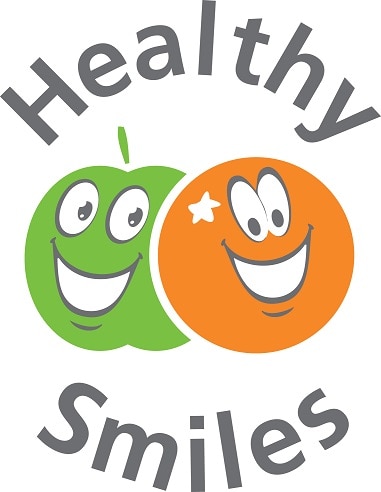 we encourage parents to visit the dentist once a year with their children.we promote positive oral health messages to the children, employees, and parents.we provide tooth friendly healthy snacks.we promote healthy lunchboxes with our families.annually we introduce a supervised toothbrushing theme to promote positive oral health.EYFS Key Principles into Practice: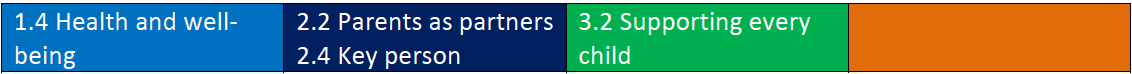 Cygnets PreschoolEqual Opportunities / Equality and Diversity PolicyWithin our setting, our Equality and Diversity Officer is Jane Smith.General Safeguarding and Welfare Requirement: Equal opportunities / Equality & DiversityProviders must have and implement a policy, and procedures, to promote equality of opportunity for children in their care, including support for children with special educational needs or disabilities.Policy StatementCygnets Preschool will ensure that our service is fully inclusive in meeting the needs of all children. We recognise that children and their families come from diverse backgrounds. All families have needs and values that arise from their social and economic, ethnic and cultural or religious backgrounds. Children grow up in diverse family structures that include two parent and one parent families; some children have two parents/carers of the same sex. Some children have close links with extended families of grandparents, aunts, uncles and cousins while others may be more removed from close kin or may live with other relatives or foster carers. Some children have needs that arise from disability or impairment or may have parents/carers that are affected by disability or impairment. Some children come from families who experience social exclusion or severe hardship; some face discrimination and prejudice because of their ethnicity, the languages they speak, their religious or belief background, their gender or their impairment. We understand that these factors affect the well-being of children and can impact on their learning and attainment.  Our setting is committed to anti-discriminatory practice to promote equality of opportunity and valuing diversity for all children and families.We aim to:Provide a secure and accessible environment in which all our children can flourish and in which all contributions are considered and valued.Include and value the contribution of all families to our understanding of equality and diversity.Provide positive non-stereotyping information about gender roles, diverse ethnic and cultural groups, and disabled people.Improve knowledge and understanding of issues of anti-discriminatory practice, promoting equality and valuing diversity.Challenge and eliminate discriminatory actions.Foster good relations between all communities.Make inclusion a thread that runs through all the activities of the setting.Create an environment in which an individual child’s needs are uppermost, they are happy, confident, and secure and achieve to the best of their ability.Provide means by which they can develop their skills according to age and ability.Encourage independence and respect for themselves and others.Inclusive and Equality Vision StatementCygnets Preschool recognise that some children and adults are treated unequally for lots of different reasons, perhaps because of the language they speak, how they behave, the colour of their skin or even where they live, religion, additional needs. We believe this is wrong and aim to ensure that every child and adult who visits and uses our setting will feel equally welcomed, valued, and accepted.Procedures, AdmissionsOur setting is open to all members of the community:We ensure that the existence of the Preschool is widely known in all local communities. We will place notices advertising the Preschool in places where all sections of the community can see them.We describe the Preschool and its practices in terms which make it clear that it welcomes father and mother, single parents, other relations, and carers including childminders and people from all cultural, ethnic, religious and social groups, with or without disabilities.We provide information in clear concise language whether written or spoken.We base our admissions policy on a fair system.We ensure that all families joining the Preschool are made aware of our equal opportunities/equality and diversity policy.We do not discriminate against a child or their family, or prevent entry to our setting, based on protected characteristics as defined by the Equalities Act 2010. These are:disabilityracegender reassignmentreligion or beliefsex; sexual orientationagepregnancy and maternity; and marriage and civil partnershipWe do not discriminate against a child with a disability or refuse a child entry to our setting for reason relating to disability.We develop an action plan to ensure that people with impairments can participate successfully in the services offered by the setting and in the curriculum offered.We take action against any discriminatory behaviour by staff or parents/carers whether by:direct discrimination – someone is treated less favourably because of a protected characteristic e.g., preventing families of some racial groups from using the service.indirect discrimination - someone is affected unfavourably by a general policy e.g., children must only speak English in the setting.association – discriminating against someone who is associated with a person with a protected characteristic e.g., behaving unfavourably to someone who is married to a person from a different cultural background; or perception – discrimination on the basis that it is thought someone has a protected characteristic e.g., assuming someone is gay because of their mannerism or how they speak.Displaying of openly discriminatory and possibly offensive materials, name calling, or threatening behaviour are unacceptable on or around the premises and will be dealt with in the strongest manner.Employment (Including suitability, contingency plans, training, and development)Safeguarding and Welfare Requirement: Suitable PeopleProviders must ensure that people looking after children are suitable to fulfil requirements of their roles.We meet the Safeguarding and Welfare requirements of the Early Years Foundation Stage ensuring that our staff are appropriately qualified, and we carry out checks for criminal and other records through the Disclosure & Barring Service in accordance with statutory requirements.The Preschool will appoint the best person for each job and will treat fairly all applicants for jobs and all those appointed. Commitment to implementing the setting’s Equal Opportunities / Equality and Diversity Policy will form part of the job description for all workers. Funding for appropriate training to extend Staffs’ knowledge and expertise will be sought where necessary.As an organisation using the Disclosure & Barring Service (DBS) to assess applicants’ suitability for positions of trust, Cygnets ensure all members of staff have enhanced DBS checks in line with Ofsted requirement. It undertakes not to discriminate unfairly against any subject of a DBS based on a conviction or other information revealed.Cygnets is committed to the fair treatment of its staff, potential staff, or users of its services, regardless of race, gender, religion, sexual orientation, responsibilities for dependents, age, physical/ mental disability. We actively promote equality of opportunity for all with the right mix of talent, skills, and potential and welcome applications from a wide range of candidates. We select all candidates for interviews based on their skills, qualifications, and experience.A DBS is only requested after a thorough risk assessment has indicated that one is both proportionate and relevant to the position concerned. For those positions where a DBS is required, all application forms, job adverts, and recruitment briefs will contain a statement that a DBS will be requested in the event of the individual being offered the position. Where a DBS is to form part of the recruitment process, we encourage all applicants called for interview to provide details of their criminal record at an early stage in the application process. We request that this information is sent under separate, confidential cover, to a designated person with Cygnets and we guarantee that this information will only be seen by those who need to see it as part of the recruitment process. Unless the nature of the position allows Cygnets to ask questions about your entire criminal record, we only ask about unspent convictions as defined in the Rehabilitation of Offenders Act 1974.We ensure that all those in Cygnets who are involved in the recruitment process have been suitably trained to identify and assess the relevance and circumstances of offences. We also ensure that they have received appropriate guidance and training in the relevant legislation relating to the employment of ex-offenders, e.g., the Rehabilitation of Offenders Act.Procedure for Vetting and staff selection – for further details refer to our Safer Recruiting PolicyWe work towards offering equality of opportunity by using non-discriminatory procedures for staff recruitment and selection.The Preschool Manager, Deputy Manager and Chair of the committee have all attended Safer Recruitment TrainingAll staff have job descriptions which set out their staff roles and responsibilities.We welcome applications from all sections of the community. Applicants will be considered based on their suitability for the post, regardless of marital status, age, gender, culture, religious belief, ethnic origin or sexual orientation. Applicants will not be placed at a disadvantage by our imposing conditions or requirements that are not justifiable.We keep all records relating to employment of staff and volunteers, in particular those demonstrating that checks have been done, including the date and number of the enhanced DBS check.Staff are expected to disclose any convictions, cautions, court orders, reprimands and warnings which may affect their suitability to work with children – whether received before or at any time during their employment with us. Failure to do so could result in immediate dismissal.Where applications are rejected because of information that has been disclosed, applicants have the right to know and to challenge incorrect information.We abide by Ofsted requirements in respect of references and Disclosure and Barring Service checks for staff and volunteers, to ensure no disqualified person or unsuitable person works at the Preschool or has access to the children. This is in accordance with requirements under the Safeguarding Vulnerable Groups Act 2006 for the vetting and barring scheme. Checks are regularly carried out on an annual basis - all staff are registered to the update service.Our safeguarding audit is completed annually (usually February) and submitted to Oxfordshire County CouncilAll staff members complete a ‘Staff Suitability Declaration’ at commencement of employment and on an annual basis, these are kept in staff personnel files.We are committed to recruiting, appointing, and employing staff in accordance with all relevant legislation and best practice.TrainingWe seek out training opportunities for staff and volunteers to enable them to develop anti-discriminatory and inclusive practices, which enable all children to flourish.We review our practices to ensure that we are fully implementing our policy for promoting equality, valuing diversity and inclusion.All students and volunteers are welcomed into the Preschool and will not be discriminated againstCurriculumThe curriculum offered in our setting covers all seven areas of the Early Years Foundation System, it encourages children to develop positive attitudes about themselves as well as people who are different from themselves. It encourages children to empathise with others and to begin to develop the skills of critical thinking.All children will be respected and their individuality and potential recognised, valued, and nurtured.  Activities and the use of play equipment offer children opportunities to develop in an environment free from prejudice and discrimination. Appropriate opportunities will be given to children to challenge, explore, acknowledge, and value similarities and differences between themselves and others. They will then begin to develop the skills of critical thinking. Cultural CapitalCultural Capital is giving children skills for life - the ability to have independence, to be strong, resilient, curious, it’s about giving them skills, effective interactions & communications. It’s what we all do, day in and day out. It’s about having a good understanding of the area our children come from, the challenges they face, their staring points, information from parents, taking onboard the children’s interests and how we differentiate for children considering their individual background. It’s about providing an exciting environment to create awe & wonder, enhancing the environment to promote sparks of curiosity that is rich in exploration and investigation, observing constantly, quality interactions, encouraging independence, talking about places of interest in our community, celebrations within our families, encompassing British values, knowing our children inside out and planning for their next steps in development and giving them exciting new experiences. ResourcesResources will be chosen to give children a balanced view of the world and an appreciation of the rich diversity of our multi-racial society, and those with additional needs. Materials will be selected to help children to develop their self-respect and to respect other people by avoiding stereotypes and derogatory pictures or messages about any group of people. Resources will be appropriate for all children without discrimination and will include toys and resources that reflect all cultures:www.globaldimension.org.ukwww.eoc.org.ukOur environment is as accessible as possible for all visitors and service users. If access to the setting is found to treat disabled children or adults less favourably than we make reasonable adjustments to accommodate the needs of disabled children and adults. We do this by:Making children feel valued and good about themselves.Ensuring that children have equality of access to learning.Making adjustments to the environment and resources to accommodate a wide range of learning, physical and sensory impairments.Making appropriate provision within the curriculum to ensure each child receives the widest possible opportunity to develop their skills and abilities e.g., recognising the different learning styles of girls and boys.Positively reflecting the widest possible range of communities in the choice of resourcesAvoiding stereotypes or derogatory images in the selection of books or other visual materialsCelebrating a wide range of religious, pagan, and interfaith festivalsCreating an environment of mutual respect and toleranceDifferentiating the curriculum to meet children’s special educational needs.Helping children to understand that discriminatory behaviour and remarks are hurtful and unacceptable.Ensuring that the curriculum offered is inclusive of children with special educational needs and children with disabilities.Ensuring that children learning English as an additional language have full access to the curriculum and are supported in their learning.Ensuring that children speaking language other than English are supported in the maintenance and development of their home language.Ensuring that a child’s preferred format for communicating such as Makaton/BSL are recognised, and measures are taken to understand and use that format. Many staff are trained in Makaton/BSL.Festivals/Beliefs and FaithsOur aim is to show respectful awareness of all the major events in the lives of the children and families in the Preschool, and in our society, and to welcome the diversity of backgrounds from which they come, including differing beliefs and faiths. We welcome you to inform us of any special events which you might celebrate so that we may incorporate this into our curriculum. Children will be encouraged to welcome a range of different festivals, together with the stories, celebrations, special food, and clothing they involve, as part of the diversity of life.Valuing diversity in familiesWe welcome the diversity of family lifestyles and work with all families.We encourage children to contribute stories of their everyday life to the setting.We encourage parents/carers to take part in the life of the setting and to contribute fully.We will develop the means to ensure their full inclusion of families who speak languages in addition to English.We offer a flexible payment system for families of differing means and offer information regarding sources of financial support.We take positive action to encourage disadvantaged and under-represented groups to use our setting.FoodWe work in partnership with parents/carers to ensure that the medical, cultural, and dietary needs of children are met.We help children to learn about a range of food and of cultural approaches to mealtimes and eating and to respect the differences among them.MeetingsMeetings are arranged to ensure that all families who wish to, may be involved in the running of the setting.We positively encourage fathers to be involved in the setting especially those fathers who do not live with the child.Information about meetings is communicated in a variety of ways - written, verbal and in translation, on request - to ensure that all mothers and fathers have information about and access to the meetings.Monitoring and reviewingTo ensure our policies and procedures remain effective we will monitor and review them annually to ensure our strategies meet the overall aims to promote equality, inclusion, and valuing diversity.We provide a complaints procedure and a complaints summary record for parents/carers to see.We have an equality related incident folder, which we complete when there are incidents, to try to eliminate discrimination.Legal FrameworkEquality Act 2010Disability Discrimination Act 1995/2005Race Relations Act 1976Race Relations Amendment Act 2000Sex Discrimination Act 1975Children’s Act 1989/2004SEN and Disability Act 2001/2008SEN and Disabilities Regulations 2014/2020EYFS Key Principles into Practice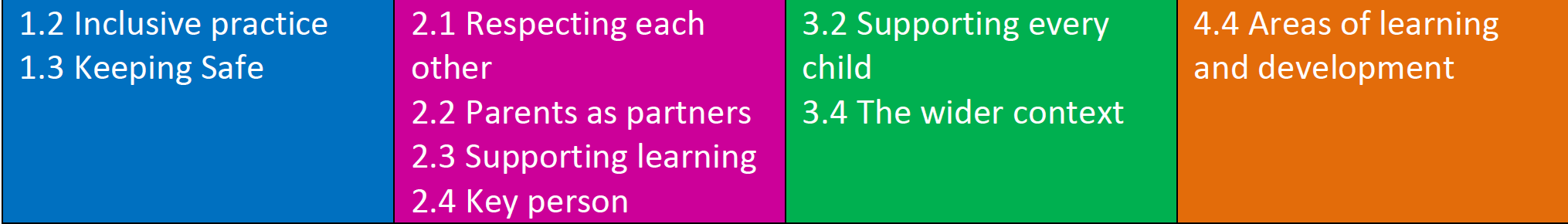 Cygnets PreschoolEquipment and Resources PolicyPolicy StatementWe believe that high quality care and education is promoted by providing children with safe, clean, attractive, age and stage appropriate resources, toys, and equipment. We aim to provide children with resources and equipment, which helps to consolidate and extend their knowledge, skills, interests, and aptitudes. Equipment and resources will include diversity and equality, so no child is excluded by ethnic heritage, social and economic background, gender, ability, or disability.Procedures:Providing play equipment and resources, which are safe and, where applicable, conform to the BSEN safety standards or Toys (Safety) Regulation (1995).Providing enough equipment and resources for the number of children.Providing resources that promote all areas of children’s learning and development – which may be child or adult led.Selecting books, equipment, and resources, which promote positive images of people of all ethnicities, cultures and abilities, are non-discriminatory and avoid racial and gender stereotyping.Providing play equipment and resources which promote continuity and progression provide sufficient challenge and meet the needs and interests of all children.Providing made, natural and recycled materials, which are clean, in good condition and safe for the children to use.Providing furniture, which is suitable for children, and furniture, which is suitable for adults.Provide resources and equipment where children can independently choose and select them.Check all resources and equipment regularly as they are set out at the beginning of each session and put away at the end of the session. We repair and clean or replace any unsafe, worn out, dirty or damaged equipment.We review the resources and equipment so that they support a range of activities across all areas of play, learning and development.Provide adequate insurance cover for the Preschool’s resources and equipment.We plan the provision of activities and appropriate resources so that a balance of familiar equipment and resources and new and exciting challenges are offered.EYFS Key Principles into Practice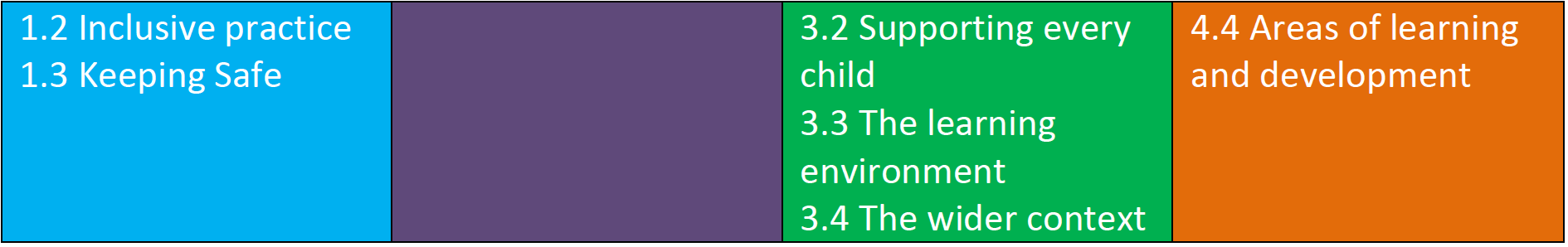 Cygnets PreschoolExclusion PolicyPolicy StatementCygnets Preschool would not look to exclude a child until all avenues to help and solve any problems have been exhausted. No child will be excluded on ethnic, social, or economic background, gender ability or disability grounds. All children and their families will be treated equally and fairly.A child will be excluded from the setting if they consistently continue with inappropriate behaviour or language however, we will work with parents/carers and outside agencies to try to solve any problems but if the behaviour/language cannot be changed to be appropriate for the setting we will not be able to accommodate the child and we reserve the right to implement our exclusion clause issued below.ProcedureIf a child persistently behaves unacceptably the Preschool will issue a verbal notification to the child’s parents.If the behaviour continues a written warning will be given.If the behaviour carries on the child will be excluded from Preschool for a period of time.If the behaviour is consistent and no improvement is made the child will be excluded permanently.EYFS Key Principles into Practice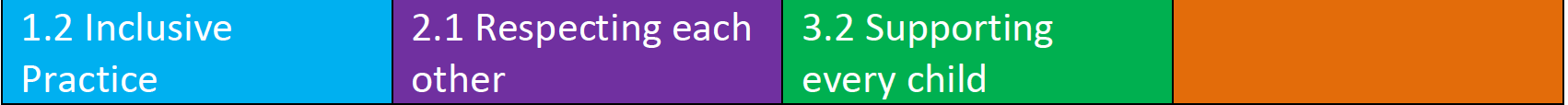 Cygnets PreschoolFire Safety / Fire Evacuation & Emergency Lockdown ProcedureWithin our setting, our Fire and Safety Officers are Jane Smith and Hayley Durbin.General Safeguarding and Welfare Requirement: Safety and suitability of premises, environment, and equipmentProviders must take reasonable steps to ensure the safety of children, staff, and others on the premises in the case of fire or any other emergency.Policy StatementWe ensure our premises present no risk of fire by ensuring the highest possible standard of fire precautions. The person in charge and staff are familiar with the current legal requirements. Where necessary we seek the advice of a competent person, such as a Fire Officer or Fire Safety Consultant.Fire SafetyThe basis of fire safety is risk assessment. These are carried out by a ‘competent person’.The Manager has received training in fire safety sufficient to be competent to carry out risk assessment that applies to the building and that we contribute to regular reviews.Fire doors are clearly marked, never obstructed, and easily opened from the inside.Smoke detectors/alarms and fire-fighting appliances conform to BSEN standards, are fitted in appropriate high-risk areas of the building, and are checked as specified by the manufacturer.Our emergency evacuation procedures are:Clearly displayed in the premises and are set out by the main school.Explained to new members of staff, volunteers, and others in the setting.Practiced regularly (at least every 6 weeks during the main schools’ fire drills).Records are kept of fire drills and the servicing of fire safety equipment.Fire Evacuation ProcedureAll people entering the premises must read the following Emergency Fire Procedure and this procedure must be followed in the event of a fire drill:On discovering a fire at Cygnets Preschool, the Manager/Deputy Manager must report the location of the fire to the main school, as soon as possible, after ensuring the children in their care have been evacuated to the applicable assembly point. Follow Fire Evacuation Procedure. Adults and children should not deviate to collect personal belongings. Under no circumstances should anyone attempt to re-enter the building until told to do so by the Headteacher/representative from Langford Village School. In the event of a lockdown, evacuation may also be required.If the fire / smoke alarm sounds at any time, everyone in the building must leave the premises immediately. All children are lined up at the nearest and safest fire exit.A member of staff will check the toilet area and cupboards to ensure everyone, including parents, has vacated the premises. They will also check the classroom next door to make sure it has been vacated, ensuring all doors are closed behind them.A member of staff will collect the register, family contact folder and another member of staff should collect red medication bag (including inhalers) and take it outside with the adults and children.Children are led from the building to one of the two safe areas (dependent on fire location)If the fire is at the front of the building (route 2), everyone should leave through the rear gate and proceed to the school playground and assemble there.If the fire is at the rear of the building (route 1/A), everyone should leave through the front entrance and proceed to the car park and assemble on the grass.In the event of a fire drill, we will follow route 1/A.The register will be read out by the Manager/Deputy Manager to ensure everyone is out of the building and accounted forThe Manager/Deputy Manager is responsible for calling the emergency services.Do not re-enter the burning building under any circumstances but wait for the emergency services.The Manager/Deputy Manager will contact parents/carers to arrange for them to collect their child in the event of the Preschool having to close due to a fire.Evacuation ProcedureIn the unlikely event of other emergency situations, such as reported incidents/civil disturbance in the local community (with the potential to pose a risk to staff and pupils in the setting), intruders, terrorism, warning of air pollution (smoke plume, gas cloud etc.) or chemical, biological, or radiological contaminants, fire, dangerous dog roaming loose we have a drill for lockdown and evacuation is undertaken once a year, initiated by the primary school. We would then record the following information about each drill in our Lockdown Logbook:  The date and time of the drill.
 Type of drill and how long it took
 Number of adults and children involved. 
 Whether there were any problems that delayed evacuation. 
 Any further action taken to improve the drill procedure. In the event that the preschool site needs to be locked down and the children kept inside, there is a continuous alarm that will sound, and staff and children know to remain in the classroom, ensuring doors are locked. If this is a time when parents are on the school grounds they should find their way to the preschool classroom, or into the school building, where we will all congregate until further instructions are given by a member of staff from school. If we need to leave the school site the fire alarm will ring, and we will follow our link school’s emergency evacuation procedure: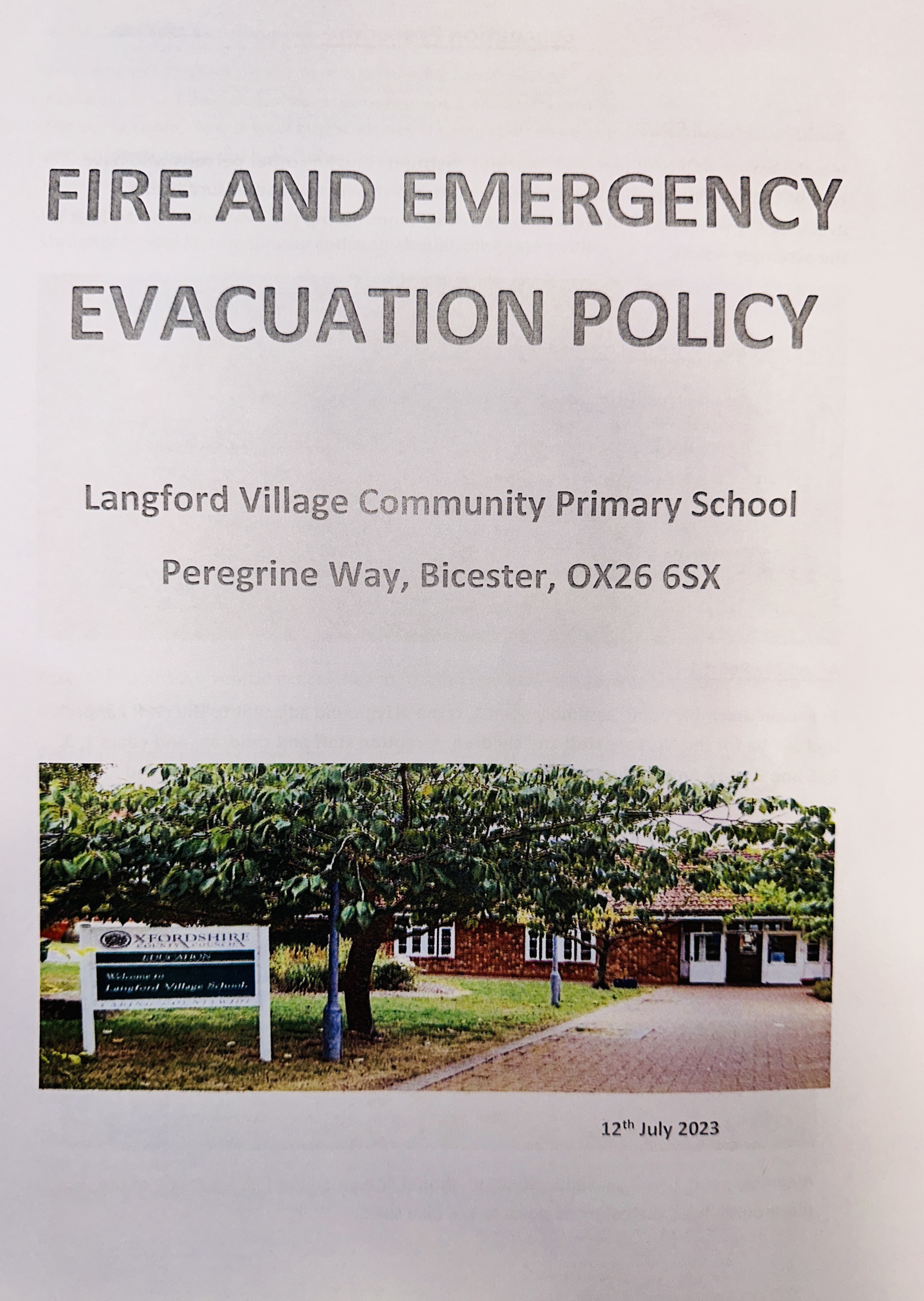 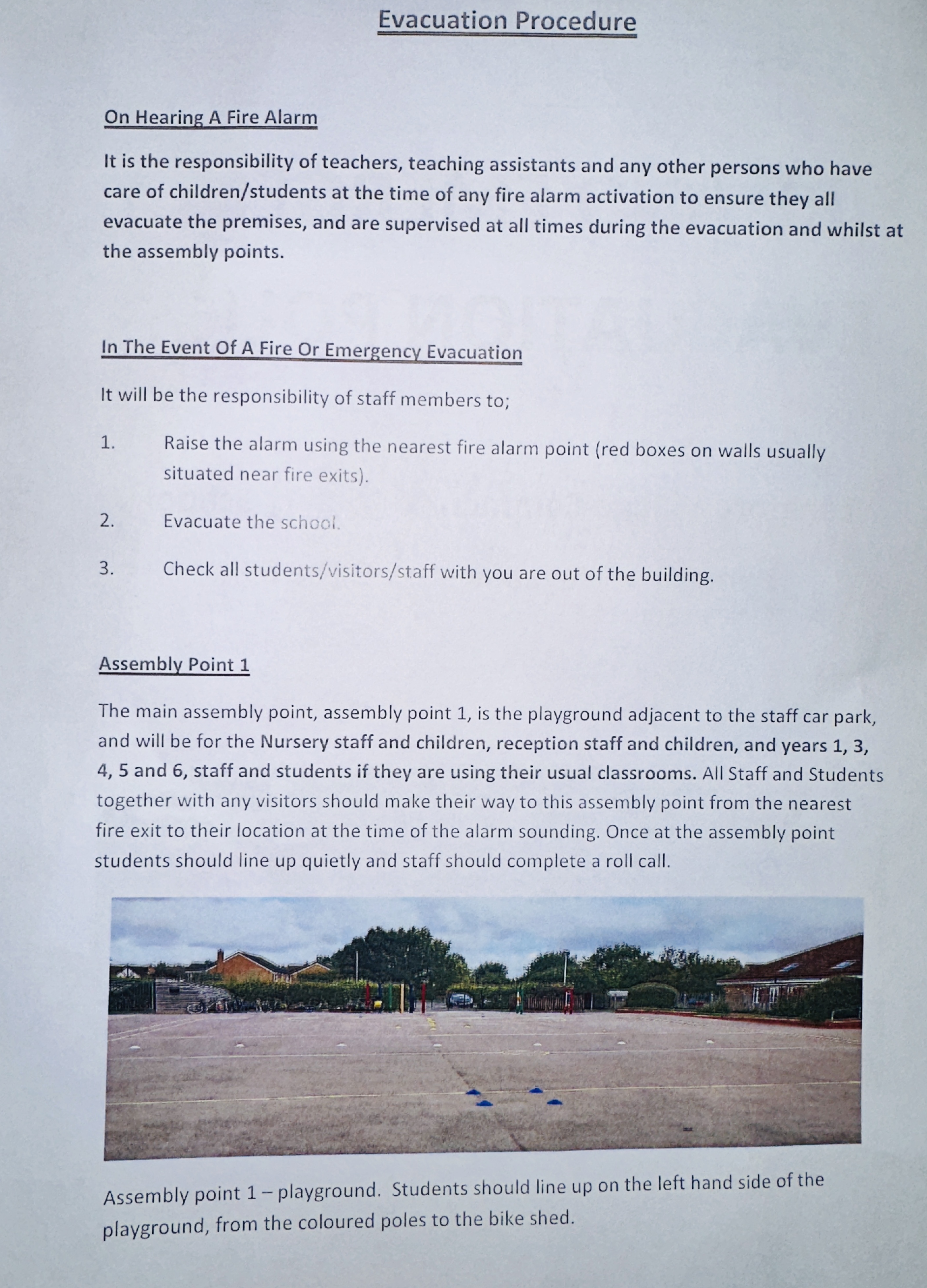 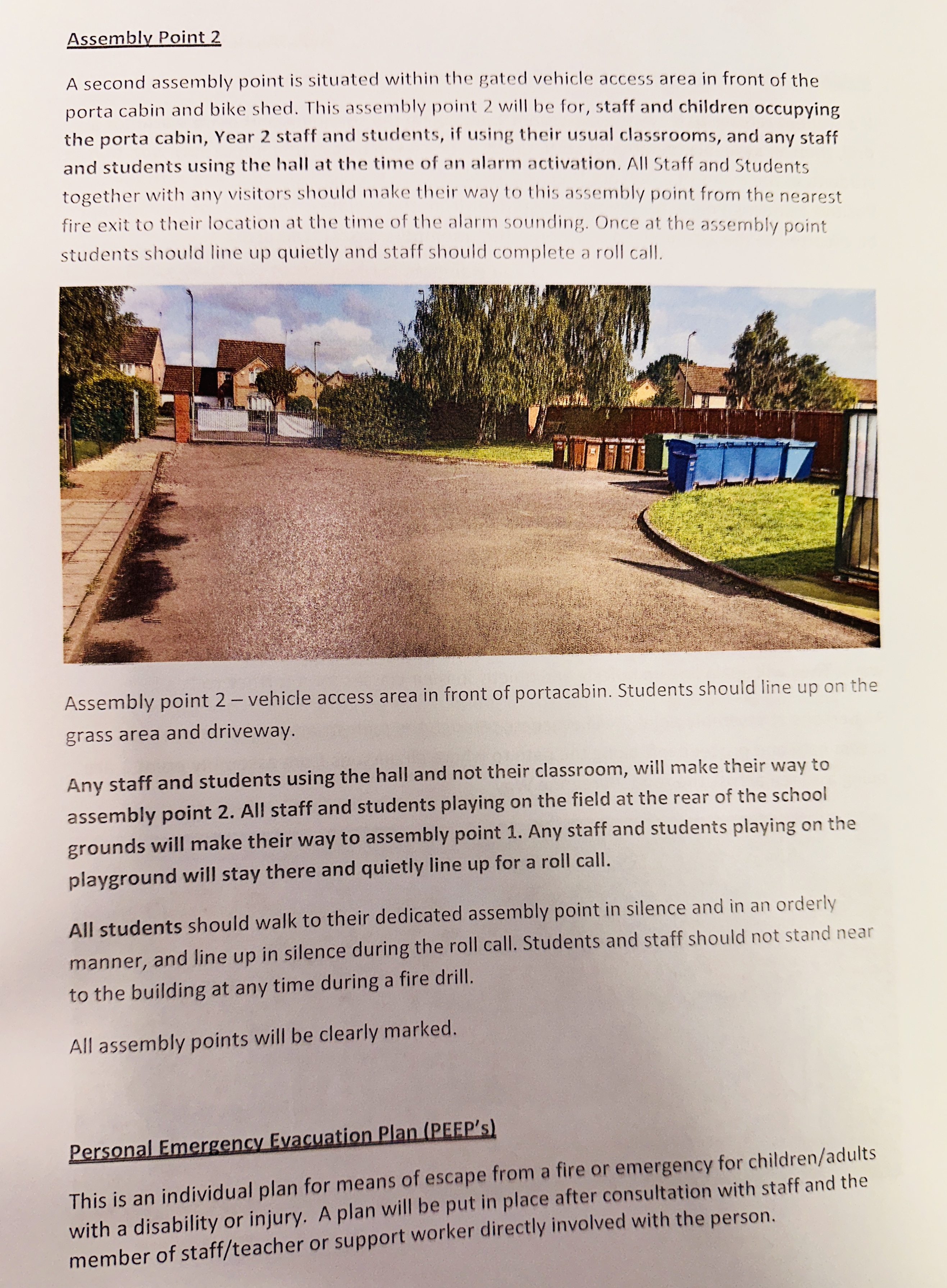 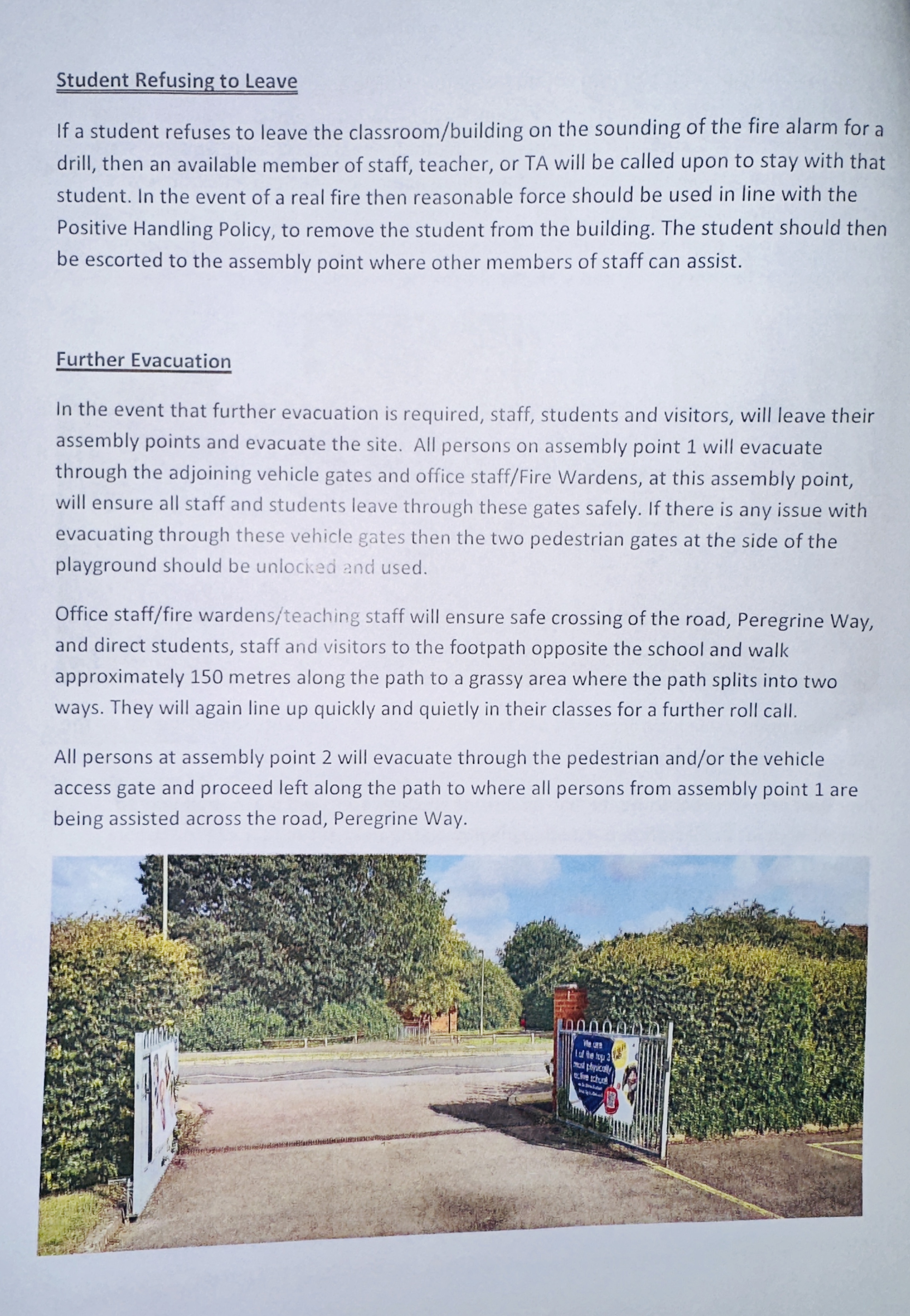 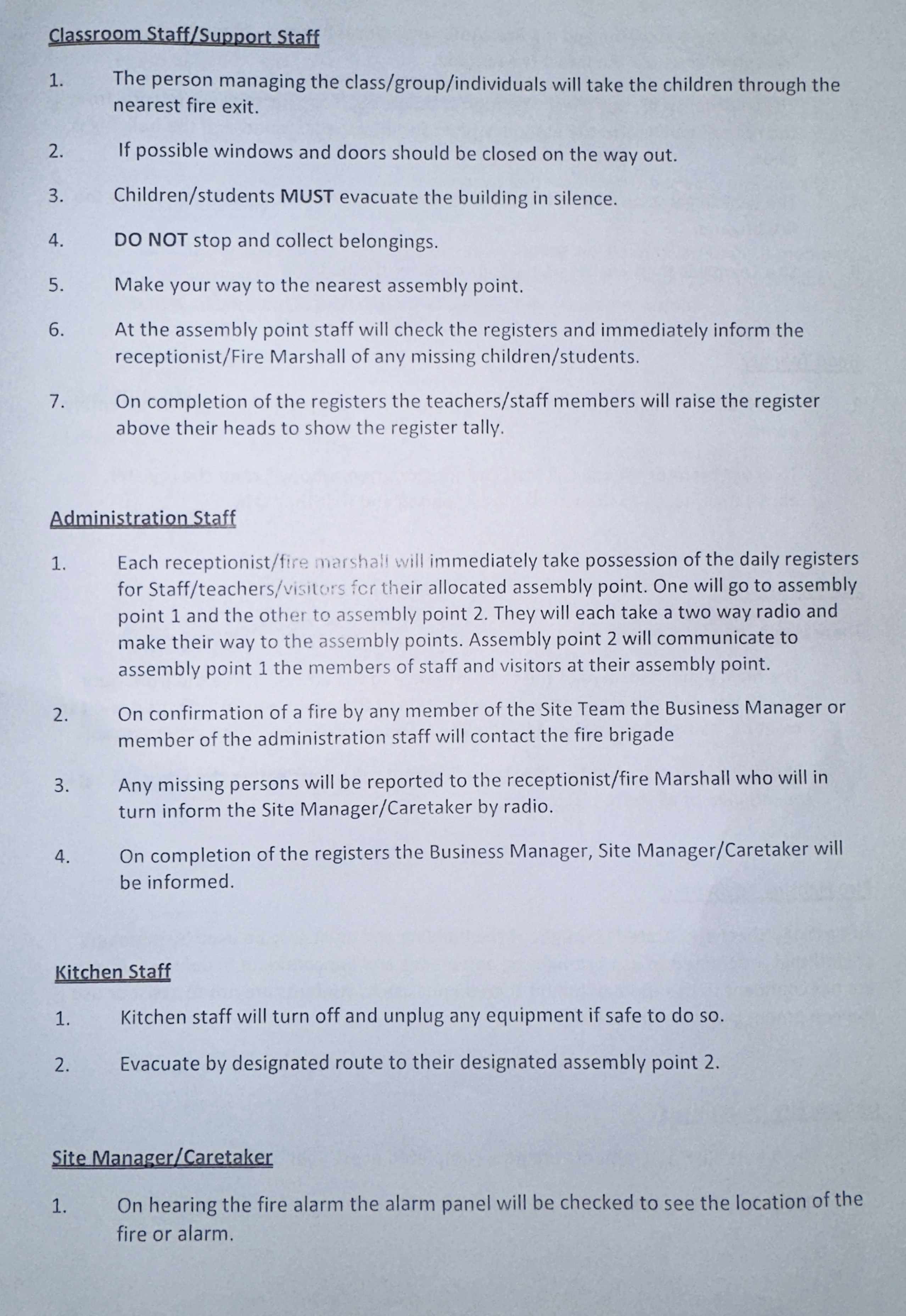 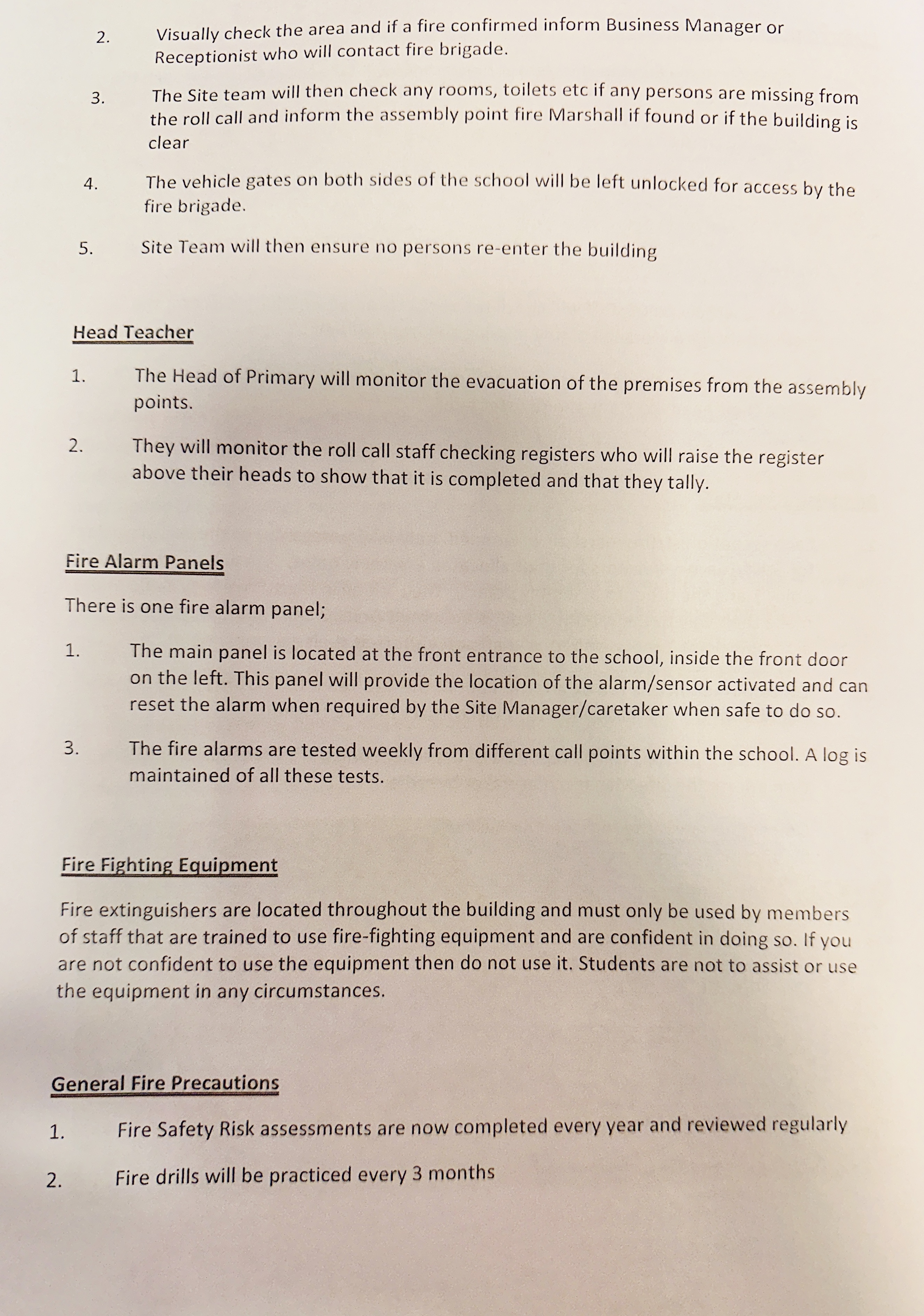 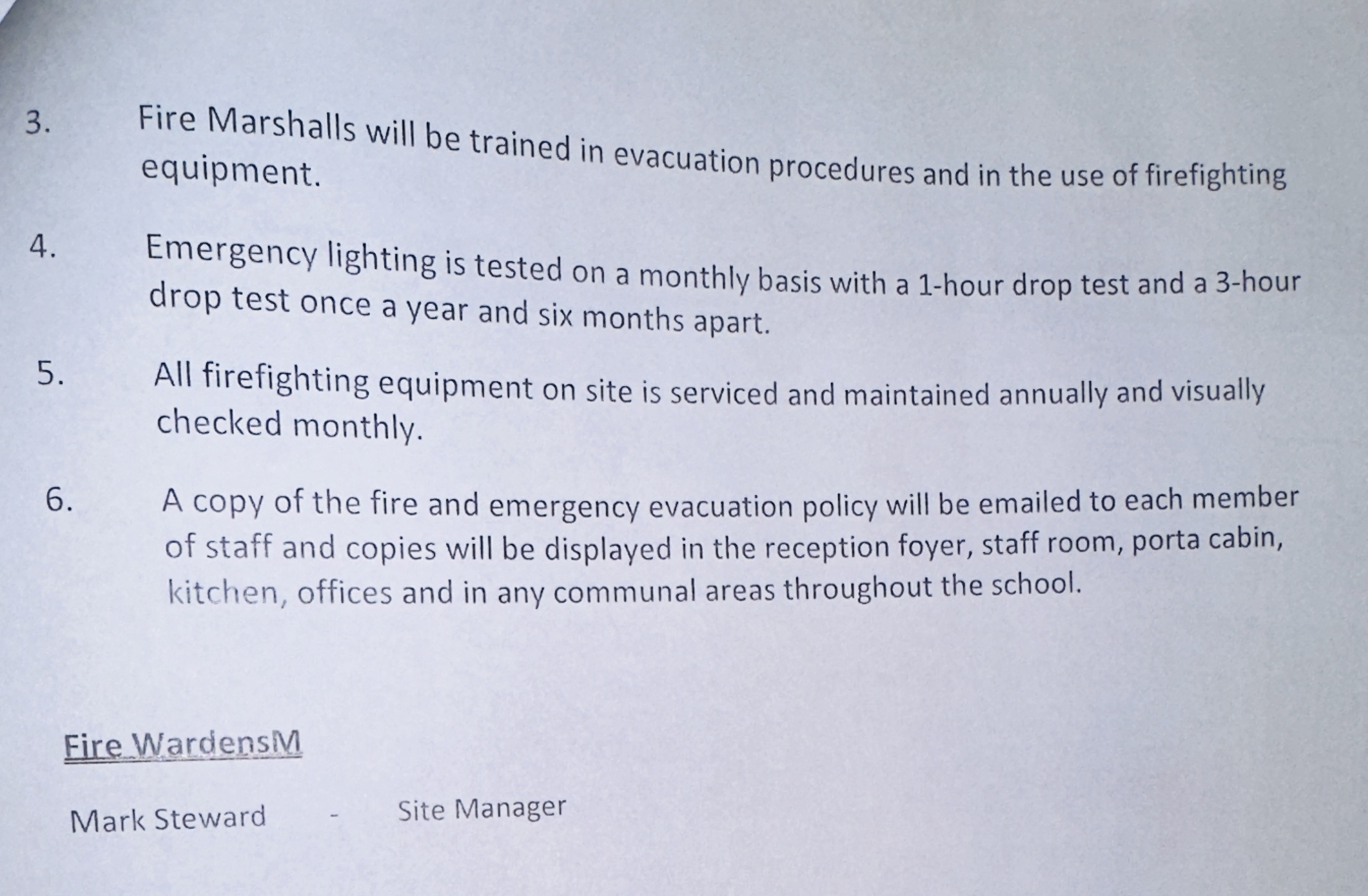 The Manager/Deputy Manager will contact parents/carers to arrange for them to collect their child if possible or advise on what is happening.Legal FrameworkRegulatory Reform (Fire Safety) Order 2005Further GuidanceFire Safety Risk Assessment – Educational Premises (HMG 2006)EYFS Key Principles into Practice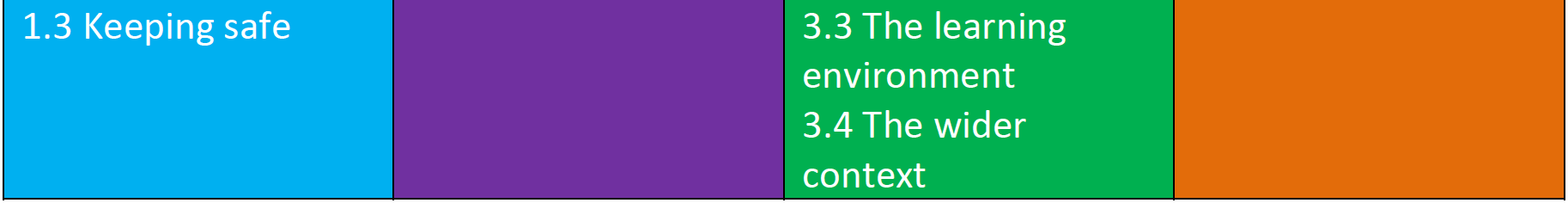 Cygnets PreschoolFirst Aid Policy - InjuriesSafeguarding and Welfare Requirement: Staff qualifications, training, support, and skillsAt least one person who has a current paediatric First Aid Certificate is always on the premises when children are present.Health, accident, and injuryThe provider must ensure there is always a First Aid box accessible with appropriate content for children (checked every 3 months). Providers must keep a written record of accidents injuries, and first aid treatment (reviewed each term).Policy StatementIn our setting, staff can take action to apply first aid treatment in the event of an accident involving a child or adult. At least two members of staff with current first aid training is on the premises. The paediatric first aid qualification includes first aid training for infants and young children. We ensure that first aid training is local authority approved and is relevant to staff caring for young children.What you must notify to Ofsted the death of a child while on the premises, or later, as the result of something that happened while the child was in your care.death or serious accident or serious injury to any other person on your premisesserious injuries (please see the section below for the definition of serious injuries)where a child in your care is taken to hospital (to an Accident and Emergency Department for more than 24 hours), either directly from your provision, or later, as the result of something that happened while the child was in your care.any significant event which is likely to affect the suitability to care for children.We define serious injuries as: broken bones or a fracture.loss of consciousness.pain that is not relieved by simple pain killers.acute confused state.persistent, severe chest pain or breathing difficulties.amputation.dislocation of any major joint including the shoulder, hip, knee, elbow, or spine.loss of sight (temporary or permanent).chemical or hot metal burn to the eye or any penetrating injury to the eye.injury resulting from an electric shock or electrical burn leading to unconsciousness or requiring resuscitation or admittance to hospital for more than 24 hours.any other injury leading to hypothermia, heat-induced illness, or unconsciousness; or requiring resuscitation; or requiring admittance to hospital for more than 24 hours.unconsciousness caused by asphyxia or exposure to harmful substance or biological agent medical treatment, or loss of consciousness arising from absorption of any substance by inhalation, ingestion or through the skin.medical treatment where there is reason to believe that this resulted from exposure to a biological agent, or its toxins, or infected material.We are not required to inform Ofsted of minor injuries, but we must keep records of these incidents (see ‘What records you need to keep’ below). We are also not required to inform Ofsted of general appointments to hospital or routine treatment by a doctor, such as the child’s general Educator, that is not linked to, or is a consequence of, a serious accident or injury. We define minor injuries as: sprains, strains and bruising cuts and grazeswound infectionsminor burns and scaldsminor head/face cuts/injuriesinsect and animal bitesminor eye injuriesminor injuries to the back, shoulder, and chestRequirement to inform parents/carers. The Early Years Foundation Stage requires providers, on the child’s admission, to seek parental permission for any necessary emergency medical advice or treatment in the future. Provider must also inform parents/carers of any accidents or injuries sustained by the child while the child is in their care and of any first aid treatment given. It does not give a timescale in which to do this, but it is good practice to do this on the same day. This will normally be when the child is collected from the childcare provider. Most providers do this by asking parents/carers to view the record of the accident or injury and to sign to say they have seen it. If you wish to use this type of approach you must also be aware of the data protection rules and not allow parents/carers to view personal information other than that relating to their own child. The requirement to inform parents/carers is more general than that to notify Ofsted and parents/carers should be informed of any accident or injury especially where first aid is necessary. Where a child is picked up by someone other than the child’s parent, with the permission of the parent, we would normally accept that notifying this person is sufficient to satisfy this requirement. The Childcare Register does not specifically require you to inform parents, but it remains good practice to do so. The records you need to keep:Both registers require you to keep records of accidents. The Statutory Framework for the Early Years Foundation Stage states ‘Providers must keep a record of accidents and first aid treatment’. The Childcare Regulations 2020 state ‘in the case of a registered person who is not a home child carer, a record is maintained of accidents occurring on the relevant premises. The requirements do not specify the details of what to include in such a record. It is good practice to include details such as: the date, time and place of the event; personal details of those involved (name, age); a brief description of the nature of the accident and/or injury; and the type of treatment given. The First Aid KitOur first aid kit complies with the Health and Safety (First Aid) Regulations 1981 and contains the following items:Triangular bandages (ideally at least one should be sterile) – x 4Sterile dressing: Low adherent dressings (3 small, 3 medium and 3 large)Gauze swabs 8 ply 7.5x7.5Composite pack containing 20 assorted (individually wrapped) plasters x 1Sterile eye pads/pods x 2Container of 6 safety pins x 1Antiseptic wipesResus face shieldTube gauze – finger bandageMicroporous tapeNappy sacks (for first aid waste)Cool pack (kept in freezer)In addition to the first aid equipment, each box is supplied with:2 pairs of disposable plastic (PVC or vinyl) gloves1 plastic disposable apron.A child’s forehead ‘strip’ thermometer and/or an electronic ear thermometer.The first aid box is easily accessible to adults and kept out of reach of children (checked every 3 months).At the time of admission to the setting, parents’ written permission for emergency medical advice or treatment is sought. Parents/carers sign and date their written approval.Parents/carers sign a consent form at registration allowing staff to phone for an ambulance to take their child to the nearest Accident and Emergency department to be examined, treated, or admitted as necessary.Legal FrameworkHealth and Safety (First Aid) Regulations (1981)Childcare Regulations 2020Reporting of Injuries, Diseases and Dangerous Occurrences Regulations (RIDDOR 1995)Further guidanceBasic Advice on First Aid at Work (HSE Revised 2008)Guidance on First Aid for Schools (DfEE)EYFS Key Principles into Practice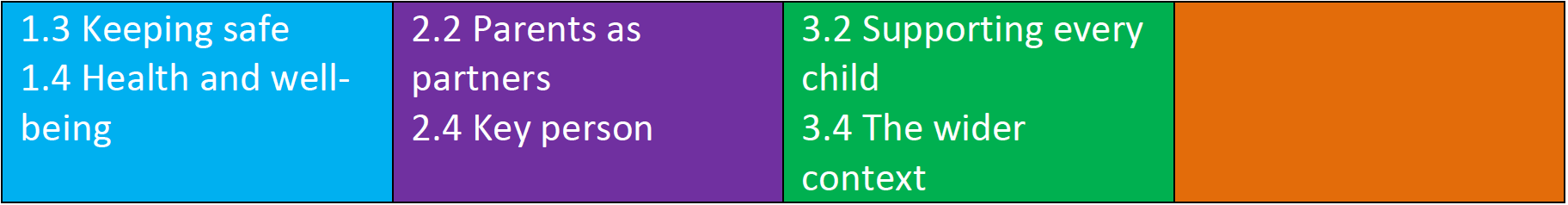 First Aid Policy – D&VAim
We understand that children are often a little under the weather but those who are unwell enough to need medication should be at home until they are fit enough to return. If your child has been unwell overnight and has been given unprescribed medicine (such as Calpol or Nurofen), we would ask they are kept at home – children who require medicine such as this to sustain them should not be sent into a busy Preschool environment. If a child suffers from any sickness or diarrhoea, they should not return to Preschool until they have been free of symptoms for 48 hours. We appreciate this can be frustrating, but parents/carers who ignore this rule risk spreading infection to others. This 48-hour exclusion is recommended by the Government’s Health Protection Agency, and we ask that it be respected. Members of staff are also recommended to not return to Preschool for 48 hours.We should always be informed about illnesses or infectious diseases or common conditions such as measles, chicken pox, slapped cheek, or head lice, threadworm etc. so we can inform other parents. However, if a child becomes unwell during the session we will:ProcedureMake careful observations on the child and comfort and reassure them.Contact the parents/carers or other named people as soon as possible.If no contact is available during the sessions the child will be made comfortable and kept warm in a quiet area on a bean bag or cushions and monitored, giving them a drink of water if appropriate.The Manager/Deputy Manager will continue to try to contact the parents/carers and other named contacts.One member of staff will be responsible for keeping an eye on the child and monitoring the illness.This procedure should be sufficient until the child’s parent/carer collects them for most common illnesses, however if the child appears very ill there would be no hesitation taking the child to the doctors to seek medical advice or in phoning for an ambulance and one member of staff will accompany the child to hospital with their admission form, while contact was being made with parent/carer. This would also apply to an accident.EYFS Key Principles into Practice:First Aid Policy - Administering MedicineSafeguarding and Welfare Requirement: HealthProviders must have and implement a policy, and procedures, for administering medicines. It must include systems for obtaining information about a child’s needs for medicines, and for keeping this information up to date.Policy StatementWhile it is not our policy to care for sick children, who should be at home until they are well enough to return to the setting, we will agree to administer medication prescribed by a medical professional as part of maintaining their health and well-being or when they are recovering from an illness to minimise exclusion.In many cases, it is possible for children’s GPs to prescribe medicine that can be taken at home in the morning and evening. We will agree to administer prescribed medication as part of maintaining a child’s health and wellbeing, or when they are recovering from an illness. As far as possible, administering medicines will only be done where it would be detrimental to the child’s health if not given in the setting. If a child has not had a medication before, please keep them at home for the first 48 hours to ensure no adverse effects, and to allow time for the medication to take effect. These procedures are written in line with current guidance in Managing Medicines in Schools and Early Years Settings, 2005; the Managers are responsible for ensuring all staff understand and follow these procedures. Staff are responsible for the correct administration of medication to children in our care. This includes ensuring that parent consent forms have been completed, that medicines are stored correctly and that records are kept according to procedures.  Please note that Preschool is not obliged to administer medicine but will do so in line with our policy. In the event of a child needing lifesaving medication, it is the responsibility of all staff, following training, on duty to be prepared and available to administer a required medicine. A minimum of two members of our staff will be fully first aid trained during each session and able to administer first aid to the children on our premises.If a child needs medicine administering, parents/carers should alert a member of staff, who can ensure the correct procedures are followed. Parents/carers give prior written permission for the administration of medication. We can only prescribe medicine with permission from the parent. Parents/carers will be asked to sign a consent form stating the following information. No medication may be given without these details being provided: ProceduresChildren taking prescribed medication at home must be well enough to attend the setting.Medicine must be in-date and prescribed for the current condition. It is the parent’s responsibility to ensure that we have constant supply of in-date medicine. Children’s prescribed Medicine must be stored in its original container and be clearly labelled. Medicine should never be left in a child’s bag. No child may self-administer. A child who can understand the need for their medication (i.e., Asthma) will be encouraged to seek help and guidance from a member of staff. Parents/carers give prior written permission for the administration of medication. We can only prescribe medicine with permission from the parent. Parents/carers will be asked to sign a consent form stating the following information. No medication may be given without these details being provided: Full name of child and date of birth.Name of medication and strength.Who prescribed it?Dosage to be given in setting.How the medication should be stored and expiry date.Any possible side effects that may be expected should be noted.Signature, printed name of parent and date.A member of staff on duty at start of the session will be designated to accept medications and check that consent forms are completed and held. The Manager must be advised immediately.The administration is recorded accurately each time it is given and is signed by member of staff.The administration of medication is overseen by two members of staff.Parents/carers are notified and are asked to sign an Administering Medicine record to acknowledge the administration of a medicine, daily dose given and method, at the end of each session. This is also signed by member of staff who administers the medicine and is verified by parent signature on the same day or as soon as reasonably practicable.Storage of medicinesAll medication is stored safely in a box clearly marked “MEDICINES”.Each medicine should be clearly marked with the child’s name and dosage.The child’s keyworker or designated person is responsible for ensuring medicine is handed back at the end of the session to the parent/carer.For some conditions, medication may be kept in the setting. A designated person will check that any medication held at the setting, that is administered on an ‘as and when’ basis, is checked regularly to ensure it is in date and will return any out-of-date medication to the parent/carer.If the administration of prescribed medication requires medical knowledge, individual training is provided to staff by a health professional. We cannot accept full responsibility for a child to daily sessions until full training of administration of the particular lifesaving drug is given to staff.No child may self-administer. Where children are capable of understanding when they need medication, for example with asthma, they should be encouraged to tell their keyperson what they need. However, this does not replace staff vigilance in knowing and responding when a child requires medication.Children who have long term medical conditions and who require ongoing medication.Staff consult with parents/carers at the child’s taster session about any medical needs. Any issues are identified from them attending Preschool and a discussion about routines and activities will be had to identify any risks.For some medical conditions staff will need to have training in a basic understanding of the condition as well as how the medication is to be administered correctly. The training needs for staff is part of the risk assessment.The risk assessment arrangement includes vigorous activities and any other activity that may give cause for concern regarding an individual child’s health needs.If a child requires a health care plan it is usually drawn up by parents/carers and medical advisors, outlining the role of the key role staff and what information must be shared with other staff who care for the child.The health care plan should include the measures to be taken in an emergency.The health care plan is reviewed every six months or more if necessary. This includes reviewing the medication e.g., changes to the medication or the dosage, any side effects noted etc.Parents/carers receive a copy of the health care plan and each contributor, including the parent signs itStaff Medication – please refer to the separate ‘Staff Code of Conduct & Capabilities Policy’.First Aid Policy - General(Including reporting notifiable diseases)Policy statementWe provide care for healthy children through preventing cross infection of viruses and bacterial infections and promote health through identifying allergies and preventing contact with the allergenic substance.Procedures for children who are sick or infectious.If children appear unwell during the day – have a temperature, sickness, diarrhoea, or pains, particularly in the head or stomach – parents/carers will be asked to collect the child.If a child has a temperature, they are kept cool, by removing top clothing, sponging their heads with cool water, but kept away from draughts.Temperature is taken using a ‘fever scan’ kept near to the first aid box.In extreme cases of emergency, a staff member should dial 999 or the child should be taken to the nearest hospital and the parent informed.Parents/carers are asked to take their child to the doctor before returning them to Preschool; the Preschool can refuse admittance to children who have a temperature, sickness and diarrhoea or a contagious infection or disease.Where children have been prescribed antibiotics, parents/carers are asked to keep them at home for 48 hours before returning to the setting.After diarrhoea or vomiting, parents/carers are asked to keep children home until at least 48 hours have elapsed since the last attack.The setting has a list of excludable diseases and current exclusion times. The full list is obtainable from https://www.publichealth.hscni.net/sites/default/files/Guidance_on_infection_control_in%20schools_poster.pdf and includes common childhood illnesses such as measlesThe setting has a list of ‘notifiable diseases’.Some infectious diseases are known as ‘notifiable’ because they need to be reported as they have the potential to cause serious harm to humans, particularly babies, pregnant women, or immune suppressed individuals. These diseases are difficult to treat, and some can be fatal. Reporting such diseases to a central point provides an overview of where the cases are situated, and this provides an early warning system alerting authorities to any potential outbreak. Advice can also be given to help reduce the spread of a suspected infection. For a list of these diseases please view www.patient.co.uk/doctor/notifiable-Diseases.htm Reporting of ‘notifiable diseases’If a child or adult is diagnosed suffering from a notifiable disease, i.e., Scarlet Fever, under the Public Health (Infectious Diseases) Regulations 1988, the GP will report this to the Health Protection Agency; andWhen the setting becomes aware, or is formally informed of the notifiable disease, the Manager informs Ofsted and Oxfordshire County Council’s Public Health Team (01865 328606).HIV/AIDS/Hepatitis procedureHIV virus, like other viruses such as Hepatitis A, B and C are spread through body fluids. Hygiene precautions for dealing with body fluids are the same for all children and adults.Single use vinyl gloves and aprons are worn when changing children’s nappies, pants and clothing that are soiled with blood, urine, faeces, or vomit.Protective gloves are used for cleaning/sluicing clothing after changing.Soiled clothing is rinsed and bagged for parents/carers to collect.Spills of blood, urine, faeces, or vomit are cleared using mild disinfectant solution and mops; cloths used are disposed of with the clinical waste.Tables and other furniture, furnishings or toys affected by blood, urine, faeces, or vomit are cleaned using a disinfectant.Nits and head liceNits and head lice are not an excludable condition, although in exceptional cases a parent may be asked to keep the child away until the infestation has cleared.Treatment is recommended where live lice have been detected.On identifying cases of head lice, parents/carers are informed and asked to treat their child and all the family if they are found to have head lice.Procedures for children with allergiesWhen parents/carers attend the taster session, they are asked if their child suffers from any known allergies, this is recorded on their child’s registration form.The child’s photo and details of their allergies are displayed on the preschool fridge.If a child has an allergy, a form is completed to detail the following.The allergen (i.e., the substance, material or living creature the child is allergic to such as nuts, eggs, bee stings, cats etc.)The nature of the allergic reactions e.g., anaphylactic shock reaction, including rash, reddening of skin, swelling, breathing problems etc.What to do in case of allergic reactions, any medication used and how it is to be used (e.g., EpiPen)Control measures – such as how the child can be prevented from contact with the allergen.ReviewThis form is kept with the child’s registration form and details are displayed where staff can see it.Staff are trained in how to administer special medication in the event of an allergic reaction.Generally, no nuts or nut products are used within the setting.Parents/carers are made aware so that no nut or nut products are accidentally brought in.Oral medicationAsthma inhalers are now regarded as ‘oral medication’ by insurers and so documents do not need to be forwarded to your insurance provider.Oral medications must be prescribed by a GP or have manufacturer’s instructions clearly written on them.Cygnets Preschool must be provided with clear written instructions on how to administer such medication.All risk assessment procedures need to be adhered to for the correct storage and administration of the medication.The setting must have the parents/carers prior written consent. This consent must be kept on file. It is not necessary to forward copy documents to your insurance provider.Lifesaving medication & invasive treatmentsAdrenaline injections (EpiPen’s) for anaphylactic shock reactions (caused by allergies to nuts, eggs etc.) or invasive treatments such as rectal administration of Diazepam (for epilepsy): The provider must have:a letter from the child's GP/consultant stating the child's condition and what medication if any is to be administered.written consent from the parent or guardian allowing staff to administer medication.proof of training in the administration of such medication by the child's GP, a district nurse, children’s nurse specialist or a community paediatric nurseKey person for special needs children - children requiring help with tubes to help them with everyday living e.g., breathing apparatus, to take nourishment, colostomy bags etc.Prior written consent from the child's parent or guardian to give treatment and/or medication prescribed by the child's GP.Staff to have the relevant medical training/experience, which may include those who have received appropriate instructions from parents/carers or guardians, or who have qualifications.Vaccinations – Parents urged to have their children vaccinated against flu - children aged two and three can have a free, quick, and painless NHS nasal spray vaccine at their GP surgery, children can attend preschool after a nasal spray vaccine.It's important that vaccines are given on time for the best protection, but if you or your child missed a vaccine, contact your GP to catch up.Where children have had their preschool vaccinations (including the flu spray), we ask parents to keep them at home for the day before returning to the setting.Female Staff – PregnancyIn general, if a pregnant woman develops a rash or is in direct contact with someone with a potentially infectious rash this should be investigated by a doctor. The greatest risk to pregnant women from such infections comes from their own child/ children rather than the workplace.Chickenpox can affect the pregnancy if a woman has not already had the infection. If exposed early in pregnancy (first 20 weeks) or very late (last 3 weeks), the GP and antenatal carer should be informed promptly, and a blood check taken to check immunity. Shingles is caused by the same virus so anyone who hasn’t had chickenpox is potentially vulnerable to the infection if in close contact with a case of shingles.Rubella (German measles). A pregnant woman should contact her GP and antenatal carer immediately to ensure investigation. The infection may affect the developing baby if the woman is not immune and is exposed in early pregnancy. All female staff under 25 years, working with young children should have evidence of 2 doses of MMR vaccine.Slapped cheek disease (Parvovirus B19) can occasionally affect an unborn child. If exposed early (before 20 weeks) inform whoever is giving antenatal care as this must be investigated promptlyMeasles during pregnancy can result in early delivery or even loss of the baby. If a pregnant woman is exposed, immediately inform whoever is giving antenatal care to ensure investigation. All female staff under the age of 25 working with young children should have evidence of two doses of MMR vaccine.Legal FrameworkMedicines Act 1968/1996The Human Medicines Regulations 2020Public Health (Infectious Diseases) Regulations 1988Public Health (Control of Diseases) Act 1984Further GuidanceGuidance on infection control in schools and other childcare settings, 2017EYFS Key Principles into Practice: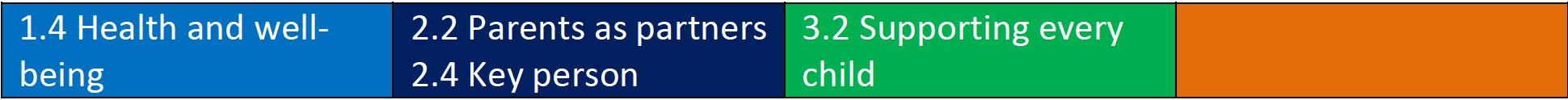 Cygnets PreschoolFood and Drink / Healthy Eating / Food Hygiene PolicySafeguarding and Welfare Requirement: HealthWhere children are provided with meals, snacks, and drinks, they must be healthy, balanced, and nutritious.Cygnets’ Preschool regards snack time as an important part of the session. Eating represents a social time for children and adults and helps children to learn about healthy eating. We promote healthy eating and at snack time, we aim to provide nutritious food, which meets the children’s individual dietary needs, as well as supporting and encouraging the children to independently prepare snacks in a safe and supervised way.“Children are provided with regular drinks and food in adequate quantities for their needs. Food and drink are properly prepared, nutritious and complies with dietary and religious requirements.”ProceduresWe follow these procedures to promote healthy eating in our setting:Before a child starts at Preschool we find out from the parents/carers any dietary needs including allergies (See the Managing Children who are Sick, Infectious or with Allergies policy)We record information each child’s dietary need in their registration record and parents/carers sign the record to signify that it is correct.We display current information about individual children’s dietary needs, so all staff and volunteers are fully informed. We implement systems to ensure that children receive only food and drink, which is consistent with their dietary needs and their parent’s wishes.We provide nutritious healthy tooth friendly food/drink at snack time.We require staff to show sensitivity in providing for children’s diets and allergies. Staff do not use a child’s diet or allergy as a label for the child or make the child feel singled out because of their diet or allergy.All children are to have a water bottle with only water as we have children with allergies.We use snack time to help children to develop independence through making choices, sharing, serving food and drink, and feeding themselves and using an open top cup.We request fruit such as cherry tomatoes/grapes/blueberries to be cut in quarters to prevent choking.We provide children with utensils which are appropriate for their ages and stages of development, and which take into account the eating practices of their cultures.We have fresh drinking water constantly available for the children. We inform children about how to obtain water and that they can ask for water at any time during the session.We have rules about children sharing and swapping their food with one and another to protect children with food allergies. We provide milk for children and if dairy free is required, this can be brought in.All staff are responsible for food preparation and understand the principles of Hazard Analysis and Critical Control Point (HACCP) as it applies to their business. This is set out in Safer Food Better Business. The basis for this is risk assessment as is applying to the purchase, storage, preparation and serving of food to prevent growth of bacteria and food contamination.One person is responsible for daily opening & closing checks on the kitchen to ensure standards are met consistently.Food is stored at correct temperatures and is checked to ensure it is in-date and not subject to contamination by pests, rodents, or mould.Packed lunches are stored in a cool place; un-refrigerated food is served to children within 4 hours of preparation at home.Food preparation areas are cleaned before use, as well as after use & all surfaces are clean & non-porous.All utensils, crockery etc. are clean and stored appropriately and waste food is disposed of daily.Cleaning materials and other dangerous materials are stored out of children's reach.Children do not have unsupervised access to the kitchen area. When children take part in cooking activities, they are always supervised; understand the importance of hand washing and simple hygiene rules; are kept away from hot surfaces and hot water; and do not have unsupervised access to electrical equipment such as an oven/hob etc.Educators will observe current legislation regarding food hygiene, registration, and training by:Washing hands before handling food and after using the toilet.Not being involved with the preparation of food if suffering from any infectious/contagious illness or skin trouble and covering any cuts or burns on the hands or arms with an approved visible dressing.Smoking is prohibited in and around the setting, this includes vapes & e-cigarettes.Never coughing or sneezing over food.Using different cleaning cloths for the kitchen and toilet areas.Keeping food and milk refrigerated.Packed lunchesFor children who attend all day, we provide a wraparound lunch. Children bring a packed lunch. We:inform parents/carers of our policy on healthy eating.encourage parents/carers to provide sandwiches with a healthy filling, fruit, and milk-based dessert such as yogurt or crème fraiche and a drink. We discourage sweets/chocolates and egg/nuts (due to allergies) and request fruit such as cherry tomatoes/grapes/blueberries to be cut up to prevent choking.supervise all children whilst eating, ensuring all children are within sight/ hearing & is a social occasion!ensure fresh drinking water is always available.We maintain the highest possible food hygiene standards regarding the purchase, storage, preparation and serving of food. We are registered as a food provider with the local authority Environmental Health Department. Every member of staff keeps an up-to-date Level 2 Food Hygiene certificate.Celebrations/AppreciationsWe recognise that a birthday is a very special time for young children, & we want to ensure it is celebrated in an enjoyable, healthy & tooth friendly way. We do this by all singing ‘Happy Birthday’ to the birthday child.  We ask parents/carers not to bring in any cake or unhealthy treats to celebrate birthdays. Healthy, tooth friendly treats are welcome, such as fresh fruit that the children do not often have, for example strawberries, blueberries, or kiwi fruit. Non-food items are also permitted, for example temporary tattoos, stickers, or books. For any celebrations where we provide food or food-based activities in between meals, such as when celebrating Christmas, Pancake Day, Easter, Eid, Chinese New Year, we will ensure that the food and drink is tooth friendly i.e. fresh fruit/vegetables and savoury items, with milk or water to drink. At occasional events such as picnics, fun days, fundraisers & fairs we will offer a range of food, drink, activities, & prizes that support healthy, tooth friendly choices too.Reporting of food poisoningFood poisoning can occur for several reasons; not all cases of sickness or diarrhoea are because of food poisoning and not all cases of sickness or diarrhoea are reportable.Where children and/or adults have been diagnosed by a GP or hospital doctor to be suffering from food poisoning & where it seems possible that the source of the outbreak is within the setting, we will contact the Environmental Health Department to report the outbreak & will comply with any investigation.Any confirmed cases of food poisoning affecting two or more children looked after on the premises the setting will also be notified to Ofsted as soon as practicable, & always within 14 days of the incident.Legal Framework & Further GuidanceRegulation (EC) 852/2004 of the European Parliament and of the Council on the hygiene of foodstuffs.Safer Food, Better Businesswww.food.gov.uk/foodindustryEYFS Key Principles into Practice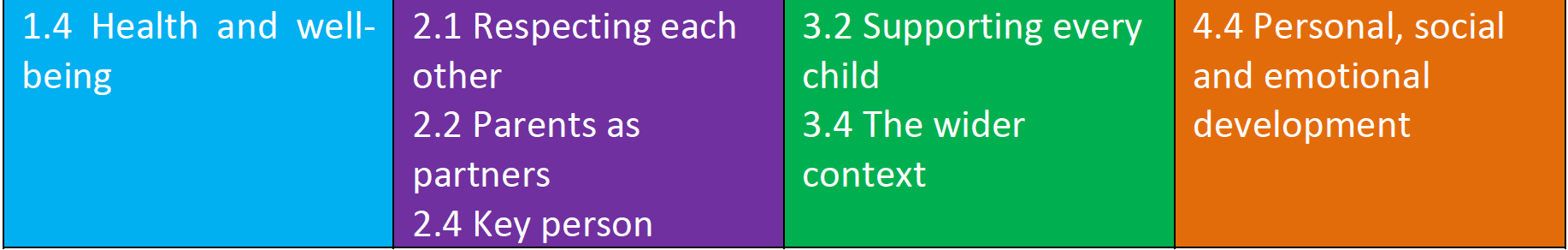 Cygnets PreschoolHealth and Safety PolicyWithin our setting, our Health and Safety Officers are Jane Smith and Hayley Durbin.General Safeguarding and Welfare Requirement: HealthThe provider must promote the good health of children attending the setting.Safety and suitability of premises, environment, and equipment: SafetyProviders must take reasonable steps to ensure the safety of children, staff, and others on the premises.Policy statementThe Preschool believes that the health and safety of children is of paramount importance. We make our Preschool a safe and healthy place for children, parents/carers, staff, and volunteers.AimWe aim to make children, parents/carers, and staff aware of health and safety issues and to minimise hazards and risks to enable the children to thrive in a healthy and safe environment that is inclusive to all.The person responsible for health and safety are the Manager/Deputy Manager and the school caretaker. He is competent to carry out these responsibilities.Health and safety posters are in our Entrance Lobby along with our employers’/public liability insurance. Risk AssessmentsRisk assessments should also be carried out if premises are shared with other users. Ensure that other users are aware of your safeguarding arrangements.  Early years providers should ensure that any risks arising from individuals, other than staff or users, living on or accessing the premises (both those employed by the setting and those who do not work for the organisation), are determined, assessed, and acted on.Risk assessments are carried out to assess any risks to children’s safety. We carry out risk assessments to ensure children and staff are not made vulnerable within any part of our premises, nor by any activity. These are revised regularly. Written risk assessments are carried out, filed, and checked regularly to minimise any risk to anyone on the premises. Our risk assessment process includes:Identify possible hazards/risks indoors & outside & in our activities & covers adults & children.Identifying which areas need action to minimise risks.Developing an action plan, which specifies the action required, the time scale, the funding required, and the person responsible.We maintain a list of health and safety issues.Awareness RaisingOur induction training for staff and volunteers includes a clear explanation of health and safety issues so that all adults can adhere to our policy and understand their shared responsibility for health and safety. The induction training covers matters of staff well-being, including safe lifting and the storage of potentially dangerous substances. It also covers emergency evacuation procedures, safeguarding and child protection.Records are kept of these induction training sessions and new staff and volunteers are asked to sign the records to confirm that they have taken part.Health and safety issues are explained to the parents/carers of new children, so they understand the part they play in the daily life of the Preschool.When necessary, health and safety training is included in the annual training of staff and health and safety is discussed regularly at staff meetings.We have a no smoking policy; this includes vapes & e-cigarettes.Children are made aware of health and safety issues, through discussions, planned activities and routines.Children’s SafetyOnly persons who have been checked for criminal records by an enhanced disclosure from the Criminal Records Bureau/Disclosure & Barring Service as child carers, has unsupervised access to the children, including helping them with toileting.It is good for children to practice the skills that make them independent. Simple clothing, which they can handle themselves, will enable them to put on and take off their outdoor clothing and go to the toilet when they want to do so. Of course, staff will always be there to help children if they need support.All children are always supervised by adults.Whenever children are on the premises at least two adults are present.An adult will be on the door/gate when children are arriving or departing to ensure children are unable to leave the premises unnoticed.Safety of AdultsAdults are provided with guidance about safe storage, movement, lifting and erection of large pieces of equipment.When adults need to reach up to store equipment or to change light bulbs, they are provided with safe equipment to do so.All warning signs are clear and in appropriate languages.The sickness of staff and their involvement in accidents is recorded. The records are reviewed termly to identify any issues that need to be addressed.We keep a record of all substances that may be hazardous to health - such as cleaning chemicals, or gardening chemicals if used. This states what the risks are and what to do if they have contact with eyes or skin or are ingested. It also states where they are stored.We keep all chemicals in their original containers with COSHH sheets available, if necessary.FloorsAll surfaces are checked daily to ensure they are clean and not uneven or damaged.Signs are used to alert staff and children if floors might be slippery.KitchenChildren do not have unsupervised access to the kitchen area.All surfaces are clean and non-porous.There are separate facilities for hand washing and for washing up.Cleaning materials and other dangerous materials are stored out of children’s reach.When children take part in cooking activities, they:are always supervised.are kept away from hot surfaces and hot water.do not have unsupervised access to electrical equipment.Electrical/Gas EquipmentAll electrical/gas equipment conforms to safety requirements and is checked regularly.The boiler/electrical switch gear/meter cupboard is not accessible to the children.Fires, heaters, electric sockets, wires, and leads are properly guarded, and the children are taught not to touch them.Storage heaters are checked daily to make sure they are not covered.There are sufficient sockets to prevent overloading.The temperature of hot water is controlled to prevent scalds.Lighting and ventilation are adequate in all areas including storage areas.StorageAll resources and materials which children select are stored safely.All equipment and resources are stored or stacked safely to prevent them accidentally falling or collapsing.Doors / Outdoor AreasPrecautions are taken to prevent children’s fingers being trapped in them and where possible finger guards have been applied.The main entrance is locked, and a bolt at adult height secures the middle classroom door.The school site is secure during school hours.The outdoor area is securely fenced with access gates in case of evacuation.The outdoor area is checked for safety and cleared of rubbish before it is used.Adults and children are alerted to the dangers of poisonous plants, herbicides, and pesticides.Where water can form a pool on equipment it is emptied before children start playing outside.All outdoor activities are always supervised. Outdoor play is planned and reviewed regularly if circumstances make this inappropriate, i.e., unsafe weather conditions.HygieneWe regularly seek information from the Environment Health Department to ensure we are up to date with the latest recommendations.Our daily routine encourages the children to learn about personal hygiene.There is a daily cleaning routine for the Preschool, which includes playrooms, kitchen, toilets, and nappy changing areas.There is a schedule for cleaning resources and equipment, dressing up clothes and furnishings.The toilet area has a high standard of hygiene including hand washing and drying facilities and the disposal of nappies.We implement good hygiene practices by:Cleaning tables between activities, checking toilets regularly, wearing protective clothing such as aprons and disposable gloves as appropriate, providing sets of clean clothes and providing tissues and wipes.Activities / ResourcesBefore the purchase or loan of equipment resources are checked to ensure that they are safe for the ages and stages of the children currently attending our Preschool.The layout of play activities allows adults and children to move safely and freely between activities.To meet the indoor space requirements, we allocate 2-3 square metres to each child.All equipment is regularly checked for cleanliness and safety and any dangerous items are repaired or discarded.All materials including paint and glue are non-toxic.Sand is clean and suitable for children’s play.Physical play is constantly supervised.Children are taught to handle and store tools safely.An area is provided for children to relax, play quietly or rest.Children who do fall asleep are checked regularly.Children learn about health and safety and personal hygiene through activities provided and routines followed.Any faulty equipment is removed from use and is repaired. If it cannot be repaired, it is discarded.Details of faulty equipment and the action taken are recorded in the Health and Safety Record.Animals in the SettingChildren learn about the natural world, its animals, and other living creatures, as part of the Early Years Foundation Stage curriculum. This may include contact with animals, or other living creatures, either in the setting or in visits. We aim to ensure that this is in accordance with sensible hygiene and safety controls.Fire Safety/Emergency Evacuation – Please refer to our Fire Safety and Emergency Evacuation PolicyGeneralThe personal possessions of staff and volunteers are securely stored in the office during sessions.Adults do not place hot drinks in reach of children. All hot drinks are placed in flasks.Adults do not wear stilettoes or heels higher than 2inches, or skirts must be worn on or below the knee unless worn with leggings.All tattoos and/or body piercings to be covered (ear and nose piercings are exempt)Children are to wear sun hats from 1st April to end of July in line with both the school and government guidelines.Sun Protection Parents/carers are advised to administer a long-lasting waterproof sun cream when necessary. This would need to be applied prior to their allocated session (in the case of wraparound children, or if a child attends Cygnets all day, to be applied prior to commencing school) with a sun cream that has a minimum protection time of 6-8 hours (such P20). Allowing the children to bring sunscreen to preschool creates both difficulties and dangers. These include the following issues:staff cannot apply sunscreen to children.young children would have difficulty applying it to themselves correctly.sunscreen must be stored away from children.time must be found for the children to apply it.staff need to be available to hand sunscreen out.many sunscreens clearly state, ‘Keep out of reach of children’ and have potentially harmful 
effects if used incorrectly.We meet our legal requirements for the safety of our staffs by complying with RIDDOR (the Reporting of Injury, Disease and Dangerous Occurrences Regulations). We report to the local office of the Health and Safety Executive any accident to a member of staff requiring treatment by a general Educator or hospital; and any dangerous occurrences (i.e., an event which does not cause an accident but could have).RecordsIn accordance with EYFS and H&S at work Act 1974 we keep records of adults authorised to collect children from Preschool; the names, addresses and telephone numbers of emergency contacts in case of children’s illness or accident; allergies, dietary requirements, and illnesses of individual children; times of attendance of children, staff, volunteers, and visitors; accidents; and incidents.Legal FrameworkHealth and Safety at Work Act (1974)Management of Health and Safety at Work Regulations 2003Electricity at Work Regulations 1989Control of Substances Hazardous to Health Regulations (COSHH) 2002Manual Handling Operations Regulations 1992Health and Safety (Display Screen Equipment) Regulations 1992The Workplace (Health, Safety and Welfare) Regulations 1992Equalities Act 2010Further GuidanceElectrical Safety and You (HSE 2012)Manual handling at work – frequently asked questions (HSE)EYFS Key Principles into Practice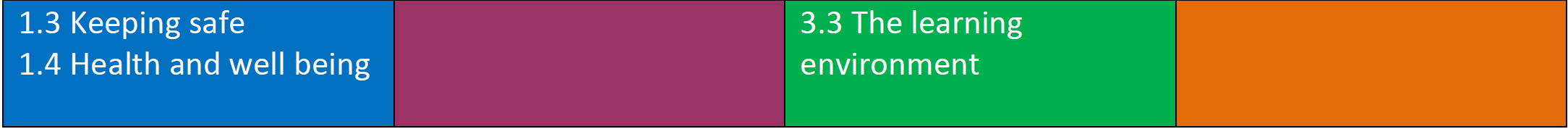 Health and Safety Policy - Recording and reporting of accidents and incidents.(Including procedure for reporting to HSE, RIDDOR)Safeguarding and Welfare Requirement: HealthThe provider must promote the good health of children attending the setting.Policy statementWe follow the guidelines of the Reporting Injuries, Diseases and Dangerous Occurrences (RIDDOR) for the reporting of accidents and incidents. Child protection matters or behavioural incidents between children are NOT regarded as incidents and there are separate procedures for this.ProceduresOur accident book for accidents to children in our care:is kept safely and accessibly.is accessible to all staff and volunteers, who know how to complete it.is reviewed at least half termly to identify any potential or actual hazards.entries are signed by staff and parent/ carer on the same day as the accident or as soon as reasonably practicable.Ofsted is notified of any food poisoning affecting two or more children looked after on our premises and any injury requiring treatment by a general Educator or hospital doctor, or the death of a child or adult as soon as possible or at least within 14 days of the incident occurring.Local child protection agencies are informed of any serious accident or injury to, or the death of any child while in our care in accordance with the Oxfordshire Council Critical Incidents.When there is any injury requiring general Educator or hospital treatment to a child, parent, volunteer, or visitor or where there is a death of a child or adult on the premises, we make a report to the Health and Safety Executive using the format for the Reporting of Injuries, Diseases and Dangerous Occurrences.Dealing with incidentsWe meet our legal requirements for the safety of our staffs by complying with RIDDOR (the Reporting of Injury, Disease and Dangerous Occurrences Regulations). We report to the Health and Safety Executive:any accident to a member of staff requiring treatment by a general Educator or hospital.any dangerous occurrences. This may be an event that causes injury or fatalities or an event that does not cause an accident but could have done, such as a gas leak.Any dangerous occurrence is recorded in our incident book.Our incident folderWe have ready access to telephone numbers for emergency services, including local police. As we rent the premises, we ensure we have access to the person responsible and that there is a shared procedure for dealing with emergencies.We keep an incident folder for recording incidents including those that that are reportable to the Health and Safety Executive as above.These incidents include:break in, burglary, theft of personal or the setting's property.an intruder gaining unauthorised access to the premises.fire, flood, gas leak or electrical failure.attack on member of staff or parent on the premises or nearby.any racist incident involving staff or family on the centre's premises.death of a child.a terrorist attack, or threat of one.In the incident book we record the date and time of the incident, nature of the event, who was affected, what was done about it or if it was reported to the police, and if so a crime number. Any follow up, or insurance claim made, is also recorded.In the unlikely event of a terrorist attack, we follow the advice of the emergency services with regard to evacuation, medical aid and contacting children's families. Our standard Fire Safety and Emergency Evacuation Policy will be followed, and staff will take charge of their key children. The incident is recorded when the threat is averted.In the unlikely event of a child dying on the premises, the emergency services are called, and the advice of these services are followed.The incident book is not for recording issues of concern involving a child.Legal frameworkReporting of Injuries, Diseases and Dangerous Occurrences Regulations (RIDDOR 1995)Further guidanceRIDDOR Guidance and Reporting FormEYFS Key Principles into PracticeCygnets PreschoolInduction, Key Person, and Settling in PolicySafeguarding and Welfare Requirement: Staff qualifications, training, support and skills. Providers must ensure that all staff receive induction training to help them understand their roles and responsibilities.Induction of Staff, Volunteers and Managers PolicyWe provide an induction for all staff, volunteers, and managers in order to fully brief them about our setting, the families we serve, our policies and procedures, curriculum, and daily practice. This is inclusive to all and everyone is treated fairly.ProceduresWe have an induction process for all new staff, which includes the following:Introductions to all staff and volunteers.Familiarising with the building, health and safety and fire proceduresEmergency evacuation procedures, safeguarding and child protection procedures.Ensuring our policies and procedures have been read and carried out.Introduction to parents, especially parents/carers of allocated key children where appropriate.Familiarising with confidential information where applicable in relation to any key children.Details of the tasks and daily routines to be completed.The Managers induct new staff and volunteers.During the induction period, the individual must demonstrate understanding of and compliance with policies, procedures, tasks, and routines.There will be a review after two weeks during the probation period.Successful completion of the induction forms part of the probationary period.The role of the key person and settling-inThe key person role is set out in the Safeguarding and Welfare Requirements of the Early Years Foundation Stage. Our setting assigns a key person for each child. Our key person system ensures each child and family has one particular staff member who takes a special interest in them. The key person helps to ensure that every child’s learning and care is tailored to meet their individual needs, to help the child become familiar with the setting, offer a settled relationship for the child, and build a relationship with their parents.ProceduresWe aim to allocate a key person before the child starts.The key person is responsible for the induction of the family and for settling the child into the setting.The key person offers unconditional regard for the child and is non-judgemental.The key person acts as the key contact for the parents/carers and has links with other carers involved with the child, such as a childminder and co-ordinates the sharing of appropriate information about the child’s development with those carers.The key person is responsible for developmental records and for sharing information on a regular basis with the child’s parents/carers to keep those records up to date, reflecting the full picture of the child in our setting and at home.The key person encourages positive relationships between children in her/his key group, spending time with them as a group each day.The key person will plan activities to meet the child’s needs within the setting and will support parents/carers to understand the child’s needs in order to enhance their development at home.Settling-inBefore a child starts to attend the setting, we use a variety of ways to provide his/her parents/carers with information. These include written information (including our prospectus and policies) and displays about activities available within the setting.We allocate a key person to each child and his/her family before she/he starts to attend; the key person welcomes and looks after the child and his/her parents/carers at the child's first session and during the settling-in process.Each child and their parent/carer attend an induction visit when the child’s registration records are explained and completed.When a child starts to attend, we explain the process of settling-in with his/her parents/carers and jointly decide on the best way to help the child to settle into the setting.When parents/carers leave, we ask them to say goodbye to their child and explain that they will be coming back, and when.Cygnets Preschool wants children to feel safe, stimulated, and happy in the setting and to feel secure and comfortable with staff and to be able to share with their parents/carers afterwards, the new learning experiences enjoyed in the Preschool. We want parents/carers to have confidence in both their children's well-being and their role as active partners within our setting. We aim to make the Preschool a welcome place where children settle quickly and easily because consideration has been given to the individual needs and circumstances of the children and their families.MethodsWe encourage parents/carers to visit the preschool with their child prior to admission.We invite parents/carers and child to a ‘taster session’ held before the child is due to begin preschool where policies and practices will be discussed.We have flexible admission procedures, if appropriate, to meet the individual needs of families and children.We make clear to families from the outset that they will be supported in the preschool for as long as it takes to settle their child.We reassure parents/carers whose children seem to be taking a long time to settle into preschool; and all children and their families are treated equally, and our preschool is inclusive to all.Children cannot learn or play successfully if they are anxious or unhappy. Our settling in procedures aim to help parents/carers to help their children to feel comfortable in the Preschool, to benefit from what it has to offer and to be confident that their parents/carers will return at the end of the session.EYFS Key Principles into Practice: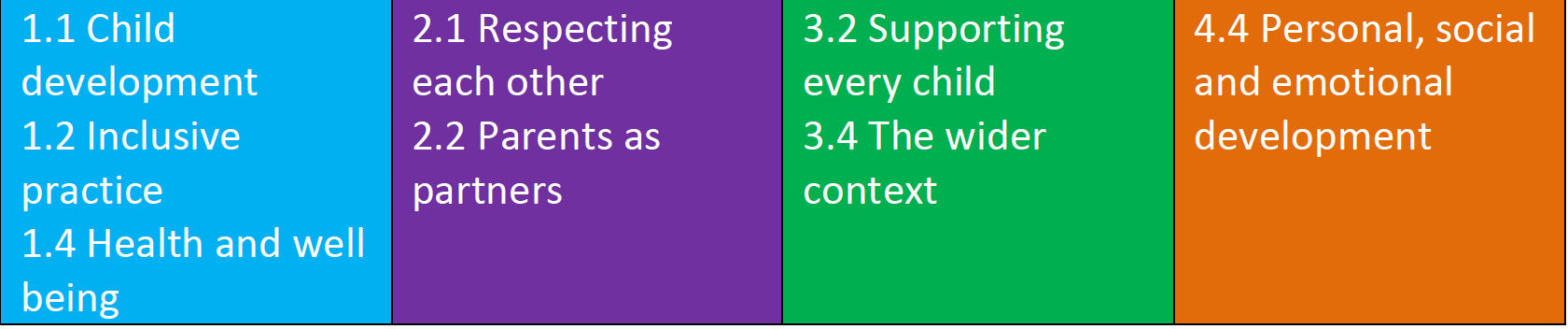 Cygnets PreschoolInformation Sharing Policy“Ensuring that children and young people are kept safe and receive the best support they need when they need it is vital. Where information sharing is necessary to achieve this objective, it is important that the Educators have a clear understanding of when information can be shared. It is also for them to understand the circumstances of when sharing is inappropriate. GDPR and the Data Protection Act is not a barrier to sharing information but is in place to ensure that personal information is shared appropriately.”Introduction to ‘Information Sharing: Educators Guide’ (HMG 2006)Educators need to understand their organisation’s position and commitment to information sharing. They need to have confidence in the continued support of their organisation where they have used their professional judgement and shared information professionally.Information Sharing: Guidance for Educators and Managers (HMG 2015)Policy StatementWe recognise that parents/carers have a right to know that information they share will be regarded as confidential as well as being informed about the circumstances, and reasons, when we are obliged to share information. We are obliged to share confidential information without authorisation from the person who provided it or to whom it relates to if it is in the public interest. That is when:It is to prevent a crime from being committed or intervene where one may have been or to prevent harm to a child or adult.Not sharing it could be worse than the outcome of having shared it.The decision should never be made as an individual, but with the back-up of the management. The three areas of criteria are:Where there is evidence that the child is suffering, or is at risk of suffering, significant harm.Where there is reasonable cause to believe that a child may be suffering or at risk of suffering significant harm.To prevent significant harm arising to children and young people or serious harm to adults, including the prevention, detection, and prosecution of serious crime.ProceduresOur procedure is based on the seven golden rules for information sharing as set out in ‘Information Sharing: Guidance for Educators and Managers ‘(HMG 2015).Remember that GDPR and the Data Protection Act is not a barrier to sharing information but provides a framework to ensure that personal information about living persons is shared appropriately.Be open and honest. Explain to families how, when, and why information will be shared about them and with whom. That consent is normally obtained unless it puts the child at risk or undermines a criminal investigation.We ensure parents/carers receive information about our information sharing policy when starting their child at Preschool and they sign a form to say they have read the policy and understand when information may be shared without their consent. This will only be when it is a matter of safeguarding a child.We ensure parents/carers have information about our Safeguarding Children policy.We ensure parents/carers have information about the circumstances when information will be shared with external agencies e.g., with regard to any additional needs the child may have or transition to school.Seek advice when there are doubts about possible significant harm to a child or others - Manager will contact children’s social care for advice where they have doubts or are unsure.Share with consent where appropriate. Respect the wishes of children and parents/carers not to consent confidential information. However, in the interests of the child, know when it is reasonable to override their wish - guidelines for consent are part of this procedure.Managers are conversant with this and can advise staff accordingly. Consider the safety and welfare of the child when making a decision about sharing information – if there are concerns regarding ‘significant harm’ the child’s wellbeing and safety is paramount. We record concerns and discuss these with our DSL. Record decisions made and the reasons why information will be shared and to whom and follow the procedures for reporting concerns and record keeping.Information shared should be accurate and up to date, necessary for the purpose it is being shared for and shared only with those who need to know and shared securely. Our Safeguarding policy and Information Sharing policies set out how and where information should be recorded and what information should be shared with another agency when making a referral.Reasons for decisions to share information, or not, are recorded.ConsentParents/carers have a right to be informed that their consent to share information will be sought in most cases, as well as the kinds of circumstances when their consent may not be sought, or their refusal to give consent overridden:Our policies and procedure set out our responsibility regarding gaining consent to share information and when it may not be sought or overridden.We may cover this verbally when the child starts.Parents/carers sign a form at registration to say they understand this.Parents/carers are asked to give written consent to share information about any additional needs their child may have or pass on child development summaries to the next provider/school. This is actioned within 5 days for children with SEND or safeguarding concerns.We consider the following questions:Is there legitimate purpose to sharing the information?, Does the information enable the person to be identified?, Is the information confidential, If the information is confidential, do you have consent to share?, Is there a statutory duty or court order to share information?, If consent is refused, or there are good reasons not to seek consent, is there sufficient public interest to share information?, If the decision is to share, are you sharing the right information in the right way?, Have you properly recorded your decision?All the undertakings above are subject to the paramount commitment of the Preschool, which is to the safety and wellbeing of the child and are unbiased. For Further information, please see our Safeguarding Policy.Legal FrameworkGDPR 2018 (previously the Data Protection Act 1998)Human Rights Act 1998Further GuidanceEvery Child MattersEYFS Key Principles into Practice: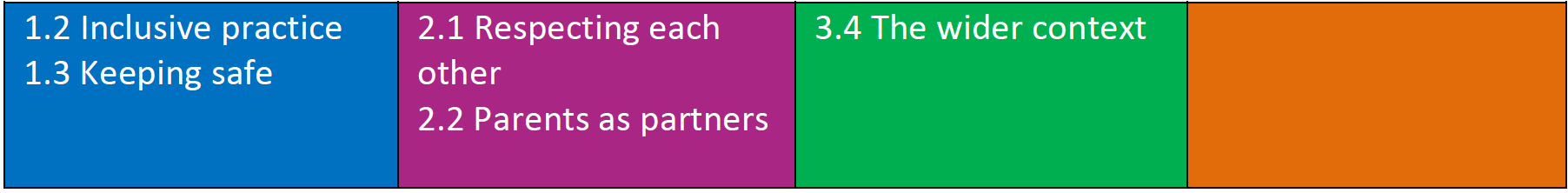 Cygnets PreschoolLooked After Children (LAC) PolicyPolicy StatementEarly years settings are committed to providing quality provision based on equality of opportunity for all children and their families. All staff are committed to doing all they can to enable ‘looked after’ children in their care to achieve and reach their full potential.Definition of ‘Looked after children’ (LAC) – Children and young people become ‘looked after’ if they have either been taken into care by the local authority or have been accommodated by the local authority (a voluntary care arrangement). Most LAC will be living in foster homes, but a smaller number may be in a children’s home, living with a relative or even placed back home with their natural parents.Our preschool recognises that children who are being looked after, have often experienced traumatic situations; physical, emotional, or sexual abuse or neglect. However, we also recognise that not all looked after children have experienced abuse and that there are a range of reasons for children to be taken into the care of the local authority. Whatever the reason, a child’s separation from their home and family signifies a disruption in their lives that has an impact on their emotional well-being. We place emphasis on promoting children’s right to be strong, resilient, and listened to. Our policy and practice guidelines for looked after children are based on these two important concepts, attachment, and resilience. The basis of this is to promote secure attachments in children’s lives as the basis for resilience. These aspects of well-being underpin the child’s responsiveness to learning and are the basis in developing positive dispositions for learning. For young children to get the most out of educational opportunities they need to be settled enough with their carer to be able to cope with further separation, a new environment and new expectations made upon them.PrinciplesThe term ‘looked after child’ denotes a child’s current legal status. This term is never used to categorise a child as standing out from others. We do not refer to such a child using acronyms such as LAC.We offer places to children from the age of two years old and are registered to receive two-year-old funding as well as three and four-year-old funding.Where a child who normal attends our setting is taken into care and is cared for by a foster carer, we will continue to offer the placement for the child.ProceduresThe designated person for looked after children is the Designated Safeguarding Lead (DSL) of the setting.Every child is allocated a key person before they start, and this is the same for looked after children. The DSL ensures the key person has the information, support and training necessary to meet the looked after child’s needs.The DSL and the key person liaise with agencies, professionals and Educators involved with the child and their family and ensure appropriate information is gained and shared.The setting recognises the role of the local authority social care department as the child’s ‘corporate parent’ and the key agency in determining what takes place with the child. Nothing changes, especially regarding the birth parent’s or foster carer’s role in relation to the setting without prior discussion and agreement with the child’s social worker.At the start of a placement there is a professionals meeting that will determine the objectives of the placement and draw up a care plan that incorporates the child’s learning needs. This plan is reviewed after two weeks, six weeks and three months. Thereafter at three to six monthly intervalsThe care plan needs to consider such issues for the child as:the child’s emotional needs and how they are to be met.how any emotional issues and problems that affect behaviour are to be managed?the child’s sense of self, culture, language(s) and identity – and how this is to be supported.the child’s need for sociability and friendship; the child’s interests and abilities and possible learning journey pathway; and how any special needs will be supported.In addition, the care plan will also consider:how information will be shared with the foster carer and local authority (as the ‘corporate parent’) as well as what information is shared with whom and how it will be recorded and stored; what contact the child has with his/her birth parent(s) and what arrangements will be in place for supervised contact. If this is to be the setting, when, where and what form the contact will take will be discussed and agreed; what written reporting is required.wherever possible, and where the plan is for the child’s return home, the birth parent(s) should be involved in planning.with the social worker’s agreement, and as part of the plan, the birth parent(s) should be involved in the setting’s activities that include parents, such as outings and fun days, alongside the foster carer.The settling-in process for the child is agreed. It should be the same as for any other child, with the foster carer taking the place of the parent, unless otherwise agreed. It is even more important that the ‘proximity’ stage is followed until it is visible that the child has formed a relationship with his or her key person sufficient to act as a ‘secure base’ to allow the gradual separation from the foster carer. This process may take longer in some cases, so time needs to be allowed for it to take place without causing further distress or anxiety to the child.In the first two weeks after settling-in, the child’s well-being is the focus of observation, their sociability, and their ability to manage their feelings with or without support.Further observations about communication, interests and abilities will be noted to firm a picture of the whole child in relation to the Early Years Foundation Stage prime and specific areas of learning and development.Concerns about the child will be noted in the child’s file and discussed with the foster carer.If the concerns are about the foster carer’s treatment of the child, or if abuse is suspected, these are recorded in the child’s file and reported to the child’s social care worker according to the setting’s safeguarding children procedure.Regular contact should be maintained with the social worker through planned meetings that will include the foster carer.Transition to school will be handled sensitively and the designated person and/or the child’s key person will liaise with the school, passing on relevant information and documentation with the agreement of the looked after child’s birth parents.Role of The Virtual SchoolThe Virtual School is to help support children 0-18 for Looked after children, children in need or on a child protection plan. To remove barriers to education for care experienced children so that they can: ACCESS – ENGAGE – EXCEL in their education. Access - To support every Child We Care For (CWCF) to secure a suitable educational placement which meets their educational and pastoral needs.  Engage - To ensure that Children We Care for (CWCF) engage positively with their education and that barriers to education are removed. Excel - To ensure that the gap in the attainment and progress of Children We Care For (CWCF) is diminished. Since 2018-19, the Virtual School has had an extended statutory duty to promote the education of previously looked after children in Early Years provision and throughout the compulsory years. Since 2021-22, the Virtual School has had an additional extended non-statutory duty to promote the education of children subject to a Child in Need plan or a Child Protection plan aged from 0 up to 18 in educational settings and those who have previously had a social worker.  This includes children who are disabled and have, or have had, an allocated social worker. So, children with a social worker who are not in care.This policy is inclusive of all. All parties are treated fairly and equally and in keeping with their human rights.EYFS Key Principles into Practice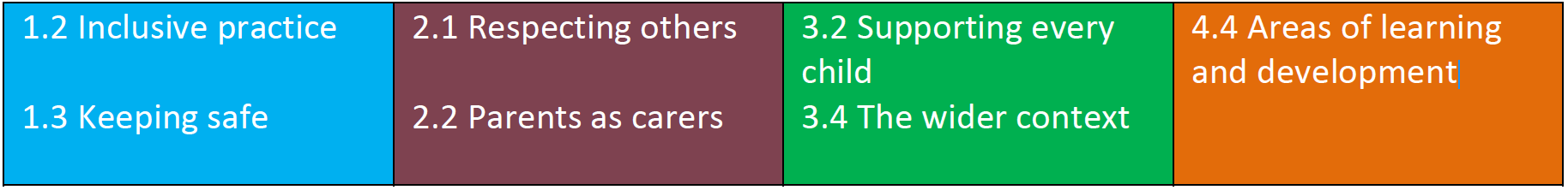 Cygnets PreschoolLost/Missing/Uncollected Child PolicyPolicy StatementChildren’s safety is always maintained as the highest priority, both on and off the premises. In the unlikely event of a child going missing, our missing child procedure is followed.ProceduresWe hold a minimum of two emergency contacts on each child’s file.Child going missing on the premises:as soon as it is noticed that a child is missing, the member of staff alerts the Manager or Deputy Manager.the Manager/Deputy Manager will carry out a thorough search of the building and outside area.the register is checked to make sure no other child has gone astray.doors and gates are checked to see if there has been a breach of security whereby a child could wander out.if the child is not found, the parents/carers are contacted, and the missing child is reported to the police.the Manager/Deputy Manager talks to the staff to find out when and where the child was last seen and records this.the Manager/Deputy Manager contacts the committee chair and reports the incident. The chair, or representative comes to the setting immediately to carry out an investigation, with the management committee, where applicable.The investigation:Staff keep calm and do not let the other children become anxious or worried.The Manager/Deputy Manager speaks to the child’s parents/carers.A full investigation is carried out by the Manager/Deputy Manager taking written statements from all the staff.The key person/staff member writes an incident report detailing:The date and time of the report, what staff and children were in the setting and the name of the staff designated responsible for the missing child, when the child was last seen in the setting, what has taken place in the setting since the child went missing and the time it is estimated that the child went missing.A conclusion is drawn as to how the breach of security happened.If the incident warrants a police investigation, all staff co-operate fully. In this case, the police will handle all aspects of the investigation, including interviewing staff. Children’s Social Care may be involved if it seems likely that there is a child protection issue to address.The incident is reported under RIDDOR arrangements (see Reporting of Accidents and Incidents policy); the local authority Health and Safety Officer may want to investigate and will decide if there is a case for prosecution.Designated Safeguarding Lead in setting to inform Ofsted.The insurance provider is informed and Designated Safeguarding Lead in setting to inform Designated Officer for Allegations (formally known as LADO) – For all allegations please contact Jo Lloyd – Designated Officer (LADO) / Email: LADO.SafeguardingChildren@Oxfordshire.gov.uk / Tel: Safeguarding Team: 01865 810603Managing People:Missing child incidents are very worrying for all concerned. Part of managing the incident is to try to keep everyone as calm as possible.The staff will feel worried about the child. They may blame themselves and their feelings of anxiety and distress will rise as the length of time the child is missing increases.Staff may be the understandable target of parental anger and they may be afraid. The Manager/Deputy Manager needs to ensure that staff under investigation are not only fairly treated but receive support while feeling vulnerable.The parents/carers will feel angry and fraught. They may want to blame staff and may single out one staff member over others; they may direct this at the Manager/Deputy Manager. When dealing with a distraught and angry parent, there should always be two members of staff, one of whom is the Manager/Deputy Manager. No matter how understandable the parent’s anger may be, aggression or threats against staff are not tolerated and the police should be called.The other children are also sensitive to what is going on around them. They too may be worried. The remaining staff caring for them need to be focused on their needs and must not discuss the incident in front of them. They should answer children’s questions honestly but also reassure them.In accordance with the severity of the outcome, staff may need counselling and support. If a child is not found, or is injured or worse, this will be a very difficult time; and staff must not discuss any missing child incident with the press without taking advice.Late / Non collection of your child:Due to the added costs of keeping the Preschool open after normal hours (minimum of 2 members of staff, heating, lighting), Cygnets reserves the right to charge a fee for the late collection of a child.  Late collection of children. Emergency contact numbers will be tried every 10 minutes. In the unlikely event that no contact is made after 90 minutes, the Children social care team will be contacted. With the understanding that the care and safety of the child must be paramount, Cygnets Preschool will do all in its power to support and work with the child’s family.Charges for late collection will be added to the next invoice.  Further GuidanceKeeping Children Safe in Education, 2023EYFS Key Principles into Practice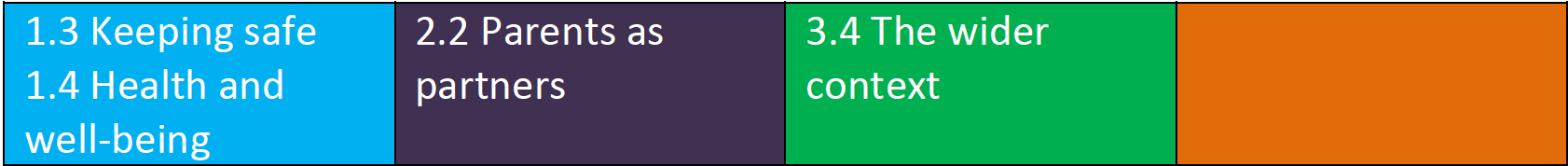 Cygnets PreschoolPersonal Care / Sleep PolicyIn order to prevent the spread of infection, Cygnets Preschool ensures good practices are observed.Policy statementNo child is excluded from participating in our setting who may, for any reason, not yet be toilet trained and who may still be wearing nappies or equivalent. All staff have an obligation to meet the needs of the children with delayed self-care in the same way as they would meet the individual needs of a child with any other area of delay.We work with parents/carers towards toilet training when the child is confident and ready unless there are medical or other developmental reasons why this may not be appropriate at the time. We have the necessary facilities and hygiene practice to accommodate children ‘not yet’ toilet trained. Toilet training is seen as a self-care skill that children can learn with the full support and non-judgemental concern of adults.Dignity, privacy, and liaison with parents/carers are of key importance for all our children as there will be a considerable variation in their needs and wishes and so we are sensitive when listening to both parents/carers and children’s views. A key person’s role necessitates intimate physical contact with children on a regular basis, for example assisting young children with toileting, providing intimate care for children with disabilities or in the provision of medical care. The nature, circumstances and context of such contact should comply with professional codes of practice/guidance. The emotional responses of any child to intimate care will be carefully and sensitively observed, and where necessary, any concerns passed to the manager and/or parents/carers. All children have a right to safety, privacy and dignity when contact of a physical or intimate nature is required and depending on their abilities, age, and maturity, should be encouraged to act as independently as possible. The views of our children would be actively sought, wherever possible, when drawing up and reviewing formal arrangements. As with all individual arrangements for intimate care needs, agreements between the child, parents/carers and our setting must be negotiated and recorded. All documents, practice, individual care plans and guidelines will be reviewed regularly.Children who do fall asleep are checked regularly.Toileting Procedures Children who are in nappies should preferably wear pants (rather than pull ups) when beginning toileting.Changing areas are warm and safe for young children to be laid down if they need to be cleaned and changed.Parents/carers need to provide their children with disposable nappies and wipes in a bag marked with their child’s name.Disposable gloves and aprons will be worn by the adult prior to changing nappies.All staff are familiar with the hygiene procedures when changing nappies.One member of staff will change a nappy but will alert other members that this is what they are doing.The door to the changing area will be always left open.Staff always respect the child’s privacy.Children will be encouraged to use toilet/potty when ready and will be encouraged to wash their hands with soap and water after use.When changing nappies, staff will not make negative comments about nappy contents and will not make inappropriate comments about the child’s genitals.Soiled nappies will be placed in two nappy sacks and disposed of in the appropriate bin.A record will be kept of nappy changing with child’s name, date, time, and number of changes.Children who can access the toilet when they need to and are encouraged to be independent.If a child needs to be cleaned after using the toilet/potty a member of staff will be present to ensure safeguarding guidelines are adhered to.All incidents of cleaning a child will be recorded and parents/carers informed.We have ‘duty of care’ towards children’s personal needs.If children are left in wet or soiled nappy in the setting, this may constitute neglect.Hygiene Procedures Children are asked to wash hands before handling food, after using the toilet, after handling animals/insects and after outdoor play.Children with pierced ears are not allowed to share each other’s earrings and must only wear studs. No jewellery is to be worn unless for a medical reason.Children will be encouraged to blow and wipe their noses when necessary and to dispose of soiled tissues hygienically.Paper towels are used and disposed of appropriately.Hygiene rules related to bodily fluids will be followed with particular care. Staff will take reasonable precautions for the protection of themselves and others with regard to how infections including H.I.V. can be transmitted.Cleaning and ClearingAll spillages of blood, vomit, or excrement will be wiped up and flushed away down the toilet. Rubber gloves will be worn when cleaning up spills of bodily fluids. Floors and other affected surfaces are disinfected. Fabrics contaminated with body fluids will be thoroughly washed in hot water.Spare laundered underwear and other clothing will be available in the case of accidents, and polythene bags will be used to wrap soiled garments (staff are not expected to clean soil from garments)All surfaces will be cleaned daily with an appropriate cleaner.Legal framework The UN Convention on the Rights of Child 1989Equalities Act 2010SEN & Disabilities Act (SENDA) 2001/2008SEN & Disabilities Regulations 2014/2020EYFS Key Principles into Practice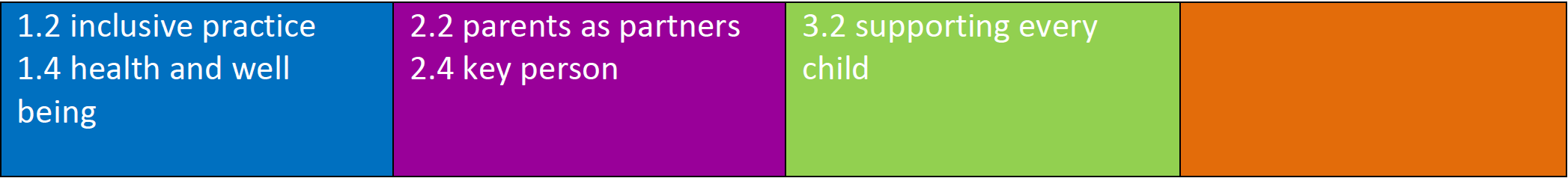 Cygnets PreschoolNo Smoking PolicyGeneral Safeguarding and Welfare Requirement: SmokingProviders must have a no-smoking policy, and must prevent smoking in a room, or outside play area, when children are present or about to be present.Policy statementWe comply with health and safety regulations with the Welfare Requirements of the EYFS in making our setting a no smoking environment – both indoor and outdoor. Procedures All staff, parents/carers and volunteers are made aware of our no smoking policy, this includes vapes and e-cigarettes.Staff who smoke, do not do so during working hours unless on a break and off the premises.Staff who do smoke make every effort to reduce the effect of the odour and lingering effects of passive smoking for children and colleagues.This policy is inclusive for all staff, parents, children, and volunteers. Legal framework The Smoke Free (Premises and Enforcement) Regulation 2006The Smoke Free (Signs) Regulations 2012The Workplace (Health, Safety and Welfare) Regulations 1992EYFS Key Principles into Practice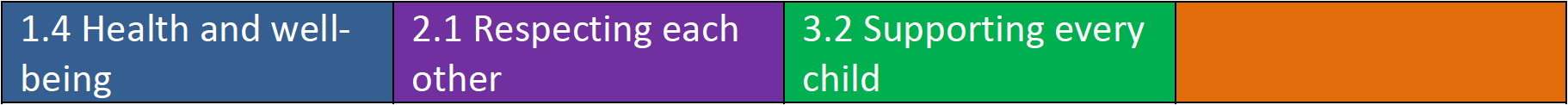 Cygnets PreschoolOutdoor Play PolicyPolicy StatementA child benefits from being taken outside to play and this is now a requirement of The Early Years Foundation Stage (EYFS). As we have the benefit of an Ofsted approved outdoor play area, it is our intention to give all children the opportunity and experience of the outdoors environment. We believe that outdoor play enhances a child’s learning experience and general well-being. Staff at Cygnets Preschool ensure that there are procedures to keep children safe whilst taking part in outdoor play. All children have equal opportunity to access this area.All staff and volunteers are aware of and follow the procedures.ProceduresThere is a risk assessment carried out each day to assess the weather conditions, outside temperature and play surfaces, which is reviewed regularly during the session.All risk assessments are made available for parents/carers to view.To maintain the correct ratios of adult to child:children aged two, 1 adult: 5 children.children aged three to five, 1 adult: 8 children.A minimum of three staff/adults are on duty at any one time when 16 children are in session.The amount of equipment will vary according to the number of children and is assessed each session.Children will require outdoor coats, waterproof trousers/dungarees, and suitable footwear for outdoor play during colder/wet weather.During hot weather parents/carers are advised to administer a waterproof, long lasting sun cream, such as ‘P20’ that has a minimum protection time of 6-8 hrs on children before the session commences.Parents/carers should also provide sun hats from April to July.We regularly use the outdoor environment in all weathers, children gain so much from contact with the natural elements, learn the importance of risk and super socialisation occurs within quality outdoor play opportunities. The specific features and stimulus of the outdoor environment provide for different play opportunities that can hardly be replicated inside. The outdoors can be described as an open and constantly changing environment, where it is possible to experience freedom, gross and boisterous movements, and contact with natural elements. While playing outside, children benefit from being exposed to sunlight, natural elements, and open air, which contributes to bones development, stronger immune system, and physical activity.Along with our outdoor active play provision and included in our expanding natural area we also have the water wall and mud kitchen. This is a way for the children to mix soil, water, and a range of other natural materials and by this the children have many possibilities to increase well-being, development, and learning. A mud kitchen includes domestic elements, which are highly valued in the role play areas but have the added advantage of being outside. Children are likely to become wet and dirty playing in these areas but in doing so they will be getting experiences of textures, mixing liquids, and transferring from one container to another. Parents/carers are made aware of this requirement and are requested to provide changes of clothing/coat/shoes.Staff encourage children to wear aprons during messy play activities however we do not force a child to so if they refuse. Some children can find aprons restrictive and often a child will walk away from an activity so forcing a child to put an apron on, will or can, interrupt learning. Also, when painting, the aprons will often have left over paint on from when the previous child was painting in them and therefore children’s clothing can still become messy! Further GuidanceEYFS FrameworkDevelopment MattersEvery child Matters.Birth to 5 mattersEYFS Key Principles into Practice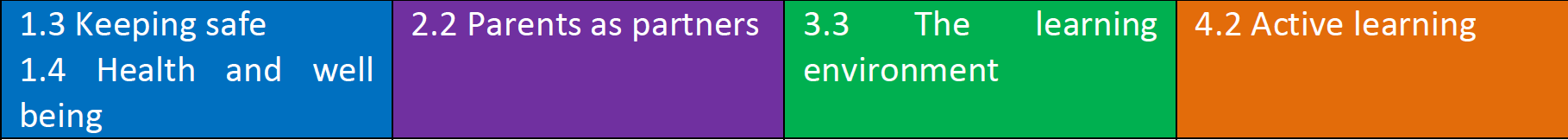 Cygnets Preschool Parent/Carer Code of ConductPolicy StatementTo ensure positive relationships with parents, children and members of staff that benefit every child’s learning, development, and sense of security, as well as to ensure mutual respect between staff and parents is maintained at all times, Cygnets Preschool had adapted these policies and standards of conduct. This ‘Code of Conduct’ is an unsigned agreement between parents, carers, visitors, and Cygnets Preschool. With these policies in place, we hope to provide your child and family with a comfortable and safe environment as we help set the stage for a life full of learning ahead. We can only truly provide this with the help of each parent and adult who walks into our classroom. Cygnets Preschool promises to continue to work in partnership with parents to make learning fun and so children can continue to flourish, progress, and achieve in an atmosphere of mutual understanding. ProceduresCygnets Preschool requires that parents of enrolled children behave in a manner consistent with decency, courtesy, and respect at all times. One of our most important goals is to provide the most appropriate and secure environment for children that encourages growth, learning and development. Achieving this ideal environment is not only the responsibility of our employees and committee members at Cygnets, but it is also the responsibility of each and every parent or adult who enters our preschool site. We are a close family-like community here at Cygnets and the preschool is aware that staff and parents may be friends outside of the setting. It is important for any personal conflicts or disagreements to be kept outside of the preschool. It is both the parents and staff member’s responsibility to ensure that personal disagreements and general dislikes of each other must be kept outside of the classroom setting. Cygnets Preschool believes communication is key to avoiding misunderstandings and potentially volatile situations. We encourage a culture of polite consideration toward others using acceptable verbal and nonverbal language. At no time will aggressive or offensive language be acceptable from anyone whatever the circumstance may be. We also have ‘Zero Tolerance’ for any parent/carer raising their voice, using intimidating or threatening behaviour towards a member of staff or other parents/carers. If such behaviour occurs, the Police and other appropriate authorities will be contacted immediately, and action may be taken. Parents must be responsible for and in control of their behaviour at all times. The school expects parents/carers to: Respect the caring ethos of the preschool and treat everyone with respect and dignity regardless of race, creed, disability, religion or on any other grounds.Understand that parents and staff need to work together for the benefit of children.Approach preschool staff to help resolve issues.Hand your child into the care of the preschool staff each morning. Please DO NOT leave them in the entrance area to enter the classroom alone. Encourage your child to be independent by supporting them to find their own symbol and by hanging their own coat on their peg.Ensure your child stays close beside you in the car park. This is a dangerous area. Staff take no responsibility for accidents in this area.Ensure that your child and staff know if someone different is collecting your child, and that the person collecting knows your password.Collect your child punctually each day, if you are going to be late, please ring the preschool.If your child is absent, please inform the preschool by 9:30am. Do not send sick children to preschool as their condition can change so quickly and infection spreads easily.Acknowledge your child's achievements by showing an interest in what they have been doing. Look at the displays with them and allow them to explain what the display is about. Celebrate the beautiful paintings and creations that they bring home.In order to support a peaceful and safe preschool environment the school does not tolerate: Loud or offensive language, swearing, cursing, or displaying temper.Threating to do actual bodily harm to a member of preschool staff, visitors, parent/carers, or children.Smoking or drinking of alcohol.Damaging or destroying property.Sending abusive or threatening emails, text/voicemail/phone messages or other written communicationDefamatory, offensive, or derogatory comments regarding the Preschool or any of the children / parents / staff at the preschool.Discussing sensitive issues within earshot of your child or other children or other adults.Taking photos or videos of children other than your own, unless agreed by a member of staff.Using your mobile phone whilst in the preschool, as outlined in our Mobile Phone policy.The use of physical aggression towards another adult or child. This includes physically punishing your own child on school premises.Chastising someone else’s child.Preschool does not condone corporal punishment of children, and such acts are not permitted within the setting. Gossip and public criticism are unacceptable. There should be no discussion of concerns with other parents or children, in or out of the preschool grounds. Gossiping is destructive, not constructive. It can be described as bullying and can alienate families. Parents are always welcome to discuss a behaviour issue with members of staff and are encouraged to seek advice and guidance regarding appropriate and effective behaviour management strategies. This is also within our behaviour policy. Social Networking Sites Defamatory, offensive, or derogatory comments regarding the preschool or any of the children / parents / staff, at the preschool on Facebook or other social sites. In the event that any pupil or parent/carer of a child/ren being educated at Cygnets Preschool is found to be posting libellous or defamatory comments on Facebook or other social network sites, they will be reported to the appropriate 'report abuse' section of the network site. All social network sites have clear rules about the content which can be posted on the site, and they provide robust mechanisms to report contact or activity which breaches this. The Preschool will also expect that any parent/carer removes such comments/ material immediately. Any concerns you may have about the preschool must be made through the appropriate channels by speaking to the preschool manager/deputy, or the Chair of Committee, so they can be dealt with fairly, appropriately, and effectively for all concerned. In serious cases the Preschool will also consider its legal options to deal with any such misuse of social networking and other sites. Additionally, and perhaps more importantly is the issue of cyber bullying and the use by one child or a parent to publicly humiliate another by inappropriate social network entry. We will take and deal with this as a serious incident of school bullying. Thankfully such incidents are extremely rare. Parents who choose to ignore, or not respect Cygnets Preschool’s values will have their childcare services terminated with immediate effect. We would expect that parents would make all persons responsible for collecting children aware of this policy. If we are unable to meet your needs, or our standards do not meet your requirements, we respect your right to choose alternative facilities. Thank you for your cooperation to ensure all children at Cygnets Preschool remain happy, confident, and successful. Cygnets PreschoolParental Involvement PolicyWe believe that children benefit most from early years education and care when parents/carers and settings work together in partnership.Our aimIt is our aim to support parents/carers as their children’s first and most important educators, by involving them in their children’s education, and in the life of the setting. Some parents/carers are less well represented in early years setting; these include fathers, parents/carers who live apart from their children but who still play a part in their lives as well as working parents. In carrying out the following procedures, we ensure all parents/carers are included:When we refer to ‘parents/carers’ we mean both mothers and fathers; these include both natural or birth parents/carers as well as stepparents and parents/carers who do not live with their children but have contact with them and play a part in their lives. ‘Parents’ also include same sex parents/carers as well as foster parents.‘Parental responsibility is all the rights, duties, powers and responsibilities and authority which by law a parent of a child has in relation to the child and their property. (For a full explanation of who has parental responsibility, refer to the Early Years’ Alliance’s Child Protection Record publication)ProceduresWe have a means to ensure all parents/carers are included – that may mean we have different strategies for involving fathers or parents/carers who work or live apart from their children.We consult with all parents/carers to find out what works best for them.We ensure ongoing dialogue with parents/carers to improve our knowledge of the needs of their children and to support their families.We inform all parents/carers about how the setting is run and its policies through access to written information and through regular informal communication. We check to ensure parents/carers understand the information given to them.We encourage and support parents/carers to play an active part in our Preschool, by becoming committee members.We inform all parents/carers on a regular basis about their children’s progress.We involve parents/carers in the shared record keeping about their children – either formally or informally and ensure parents/carers have access to their children’s learning journey.We provide opportunities for parents/carers to contribute their own skills, knowledge, and interests to the activities of the setting.We provide information about opportunities to be involved in the setting in ways that are accessible to parents/carers with basic skills, needs, or those for whom English is an additional language.We hold meetings in venues that are accessible, inclusive, and appropriate for all.We welcome the contributions of parents/carers, in whatever form these may take.We inform all parents/carers of the systems for registering queries, complaints or suggestions and check these are understood. All parents/carers have access to our written complaint’s procedure.We provide opportunities for parents/carers to learn about the curriculum offered in the setting and about young children’s learning, in the setting and at home.A plan of activities and experiences provided for children and the daily routines of the setting are displayed on our noticeboard.Ensuring parents/carers are aware of and respect the confidentiality of others’ issues with which they may come in to contact with during their time at Cygnets PreschoolIn compliance with the Safeguarding Welfare Requirements, the following documentation is in place:Admissions PolicyComplaints PolicyRecord of ComplaintsDevelopmental records of childrenEYFS Key Principles into Practice: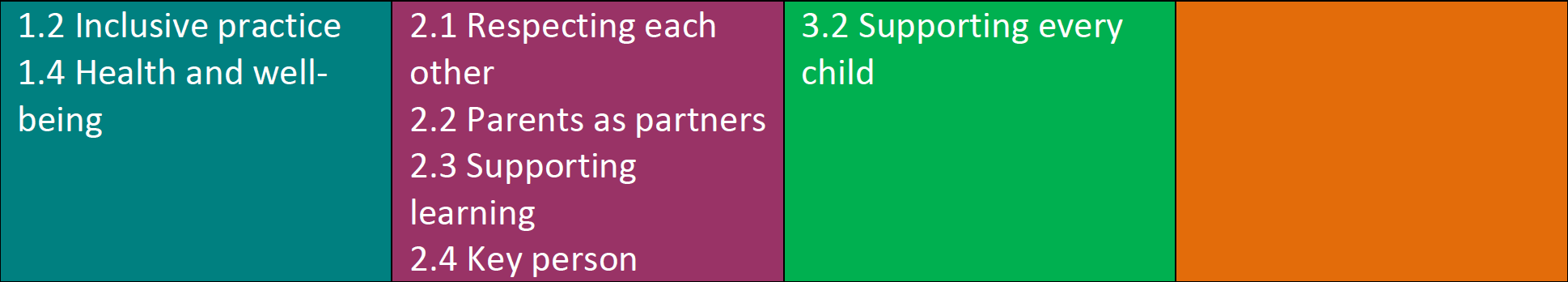 Cygnets PreschoolRecord Keeping PolicyChildren’s Records - Policy StatementThere are record keeping systems in place that meet legal requirements, means of storing and sharing information taken place within the framework of GDPR, the Data Protection Act and the Human Rights Act.This policy and procedure are in conjunction with the Confidentiality and Information Sharing Policy.Procedures – Developmental RecordsWe assess and monitor the learning and development of each child in accordance with the Statutory Framework for the EYFS. When each child starts at the Preschool, parents/carers are invited to complete an ‘All About Me’. This enables us to assess each child’s developmental stage and continue from this.Whilst each child is at Cygnets Preschool, a ‘Learning Journey’ is completed. This is kept as a diary of work, observations, photos, and comments about the child, documenting their learning and development during their time at Cygnets.For us to gain further insight into each child’s development, we ask parent/carers to share experiences from home, which are then transferred into their Learning Journey. These records are finally summarised onto a Transition Report, which is then passed on with parent/carers permission to future settings/primary school.These records are kept in the Preschool and can be freely accessed and contributed to by staff, children, and their parents.Personal RecordsThese include registration and admission forms, signed consent forms and correspondence concerning the child or family, reports or minutes from meetings concerning the child from other agencies, an ongoing record of relevant contact with parents/carers and observations by staff on any confidential matter involving the child, such as developmental concerns or child protection matter.These confidential records are stored in a lockable cupboard.Parents/carers have access, in accordance with our ‘Confidentiality and Information Sharing policy’, to the files and records of their own child but do not have access to information about other children.Staff will not discuss personal information given by parents/carers with other members of staff, except where it affects planning for the child’s needs. Staff induction includes an awareness of the importance of confidentiality.Children’s records are retained for five years after they have left the setting in a secure place. After this time all records are shredded.Other RecordsWe keep a daily record of the names of the children we are caring for and their hours of attendance.Issues to do with the employment of staff, whether paid or unpaid, remain confidential to the people directly involved with making personnel decisions.Students, when observing in the Preschool for recognised qualifications, are advised of our confidentiality policy and are required to respect it.Provider RecordsWe keep records for the purpose of maintaining our business. These include: -Registration records.Financial records pertaining to income and expenditure.Risk assessments.Employment records of staff, including name; address and telephone number.School agreement and other contractual documentation pertaining to amenities, services and goods.Insurance details,Our records are regarded as confidential based on sensitivity of information, such as with regards to employment records and these are maintained with regards to the framework of GDPR, the Data Protection Act and Human Rights Act:All records are the responsibility of the Manager/Deputy who ensures they are kept securely.All records are kept in an orderly way in files and filing is kept up to date.Financial records are kept up to date for audit purposes.Health and Safety records are maintained, including risk assessments, details of checks or inspections and guidance etc.Ofsted registration certificate is displayed.Public liability insurance certificate is displayed.All employment and staff records are kept securely and confidentially.We notify Ofsted of any change:in the address of the premises.to the premises which may affect the space available to us.to the name and address of the provider, or the provider’s contact information.to the person managing the provision.any significant event which is likely to affect our suitability to look after children.any other event as detailed in the Early Years Foundation Stage.Legal FrameworkGDPR 2018 (previously the Data Protection Act 1998)Human Rights Act 1998Further GuidanceInformation Sharing (DfES 2018)EYFS Key Principles into Practice:Cygnets Preschool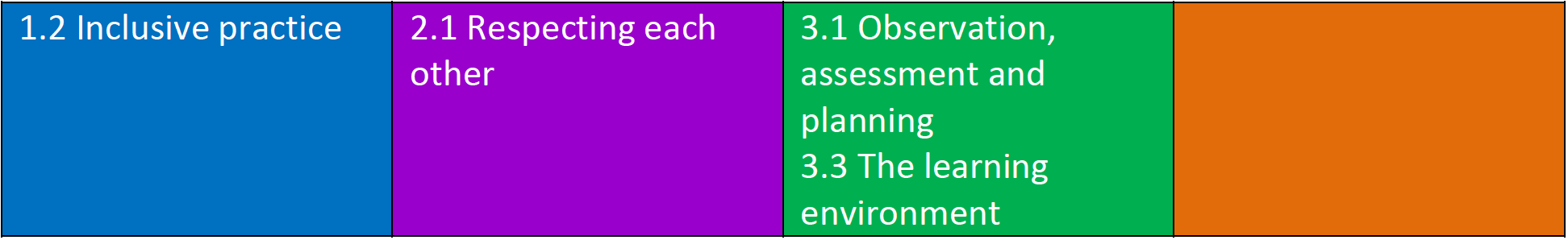 Safeguarding and Child Protection Policy“It could happen here - always act in the best interests of the child”.Statement of intentOur Preschool wants to work with children, parents/carers, and the community to ensure the safety of children and to give them the very best start in life. Children learn best when they are healthy, safe, and secure and when their individual needs are met, and when they have positive relationships with our Educators caring for them. Our setting is welcoming, safe, stimulating and where our children can learn and grow in confidence, this is evident in our whole setting approach and reporting systems in place.The key commitments for safeguarding our children are: -Building a ‘open and positive culture of safety’ in which children are protected from abuse and harm in all areas of its service delivery.Responding promptly and appropriately to all incidents or concerns of abuse that may occur and to work with statutory agencies in accordance with the procedures that are set down in ‘What to do if you are worried a child is being abused’ (Revised 2015).Promoting awareness of child abuse issues throughout its training and learning programmes for adults. It is committed to empowering young children, through its early childhood curriculum, promoting their right to be strong, resilient, and listened to.StaffOur Designated Safeguarding Lead (DSL) Hayley Durbin, Manager & Jane Smith, Deputy ManagerThe persons responsible for safeguarding in our Leadership team is our Committee Chair, Georgie SmithOur designated safeguarding lead is responsible for:supervising staff ensuring staff are aware of their responsibility.enabling staff to identify signs of possible abuse and neglect at the earliest opportunity and to respond in a timely and appropriate way.ensuring staff know who to contact and the procedure to follow.Ensuring staff can spot signs of neglect or abuse such as of significant changes in children’s behaviour, deterioration in a child’s general well-being, unexplained bruising, marks or signs of possible abuse or neglect, children’s comments which give cause for concern, any other reasons to suspect neglect or abuse outside the setting or inappropriate behaviour by staff/visitors or volunteers.supporting, advising, and guiding staff, children, and their families on an ongoing basis.ensuring policies and procedures are updated, disseminated to all staff, and adhered to.ensuring staff are adhering to training requirements in line with our setting.liaising with local statutory children’s services and agencies, and with the LSP.making referrals.ensuring accurate records are kept.attending/supporting case conferences and core groups.escalating concerns.promoting safe recruitment.knowing where children are when they are supposed to be in and calling emergency contacts if unsure.We have a legal responsibility to ensure that each member of staff is suitable to work with children and is not disqualified from working in childcare.We ensure all staff are trained to understand our safeguarding policies and procedures (in line with relevant local safeguarding partners (LSP) and parents/carers are made aware of them too.All staff have an up-to-date knowledge of safeguarding issues.All staff are alert to any issues of concern in the child’s home or elsewhere.We provide adequate and appropriate staffing resources to meet the needs of children.Applicants for posts within the Preschool are clearly informed that the positions are exempt from the Rehabilitation of Offenders Act 1974.Candidates are informed of the need to carry out ‘enhanced disclosure’ checks with the Disclosure and Barring Service before posts can be confirmed.Where applications are rejected because of information that has been disclosed, applicants have the right to know and to challenge incorrect information.We abide by Ofsted requirements in respect of references and Disclosure and Barring Service checks for staff and volunteers, to ensure no disqualified person or unsuitable person works at the Preschool or has access to the children. Checks are regularly carried out on an annual basis.Our safeguarding audit is completed annually and submitted to Oxfordshire County Council.All staff and Committee members complete a ‘Staff Suitability Declaration’ at commencement of employment and again an annual basis.We record information about staff qualifications, and the identity checks and vetting processes that have been completed including:the Disclosure and Barring Service reference number.the date the disclosure was obtained.details of who obtained it.We inform all staff that they are expected to disclose any convictions, cautions, court orders or reprimands and warnings which may affect their suitability to work with children (whether received before or during their employment with us).Volunteers/Visitors do not work unsupervised. They are NEVER left alone with a child/child(ren).We abide by the Safeguarding Vulnerable Groups Act 2006 (SVGA) requirements in respect of any person who is dismissed from our employment or resigns in circumstances that would otherwise have led to dismissal for reasons of child protection concern.We have procedures for recording the details of visitors to the setting, as well as a procedure for visitors to follow, including locking their mobile phones in the office.We take security steps to ensure that we have control over who comes into the provision so that no unauthorised person has unsupervised access to the children.We take steps to ensure children are not photographed or filmed on video for any other purpose than to record their development or their participation in events organised by us. Parents/carers sign a consent form to this effect and all digital images are destroyed after.Signs of AbuseThis list is no means exhaustive:Physical; Emotional; Neglect; Sexual; CSE; CCE; FGM; Fabricated or induced illness; Forced marriage; Human trafficking /modern slavery; Radicalisation; Domestic; Sexting and Online Bullying.Staff ResponsibilitiesKnow and observe your key children and changes in behaviour.Promote British values.If you have any concerns, follow our Safeguarding Procedure.Maintain accurate records.There is no single way of identifying an individual who is likely to be susceptible to a terrorist ideology, but staff should be alert to changes in children’s behaviour, including very young children, which could indicate they may be in need of help or protection. These behaviours can be evident during circle time, role play activities and quiet times. Quiet times are a good time for children to make disclosures, as this is the period that children are closest to their key person.People from any walk of life can be drawn into radicalisation and not necessarily form a particular religion or ethnicity. Terrorism is not promoted by any religion.The Prevent Duty does not require childcare providers to carry out unnecessary intrusion into family life, but we are required to take action when observing behaviour of concern.There is certain terminology used by Muslim families such as inshallah (God willing), alhumdillah (praise God), marshallah, allah ho akbar. These phrases are not an indication of any form of radicalisation.People’s dress codes like hijabs, nikabs, abayas and jibabs are not indicative factors that they are at risk of being radicalised.Provide appropriate training for staff as soon as possible - part of this training will enable staff to identify children who may be at risk of radicalisation.We will build the children’s resilience to radicalisation by promoting fundamental British values and enabling them to challenge extremist views (for early years’ providers the statutory framework for the EYFS sets standards for learning, development, and care for children from 0-5, thereby assisting their personal, social, and emotional development and understanding of the world).We will assess the risk, by means of a formal risk assessment, of children being drawn into terrorism, including support for extremist ideas that are part of terrorist ideology. We will ensure that our staff understand the risks so that they can respond in an appropriate and proportionate way. We will be aware of the online risk of radicalisation using social media and the internet.As with managing other safeguarding risks, our staff will be alert to changes in children’s behaviour, which could indicate that they may be in need of help or protection (children at risk of radicalisation may display different signs or seek to hide their views). The Key Person approach means we already know our key children well and so we will notice any changes in behaviour, demeanour, or personality quickly.We will not carry out unnecessary intrusion into family life, but we will take action when we observe behaviour of concern. The key person approach means that we already have a rapport with our families so we will notice any changes in behaviour, demeanour, or personality quickly.We will work in partnership with our OSCB for guidance and support.We will build up an effective engagement with parents/carers and families. (This is important as they are in a key position to spot signs of radicalisation).We will assist and advise families who raise concerns with us. It is important to assist and advise families who raise concerns and be able to point them to the right support mechanism.We will ensure that our DSL’s undertake Prevent awareness training (as a minimum) so that they can offer advice and support to other members of staff.Cultivating British ValuesThe best way to help children resist extremist views or challenge vies such as creationism is to teach them to think critically and become independent learners, which is fundamental to the Characteristics of Effective Learning and Teaching embedded in EYFS.We endeavour to support our children through EYFS by providing playful learning opportunities to help them develop positive diverse and communal identities as well as their well-being, their empathy and emotional literacy while continuing to take action to eradicate inequalities, bullying, discrimination, exclusion, aggression, and violence; all of which fosters and secure children’s pro-social behaviours and responsible citizenship and real sense of belonging.Responding to/Recording suspicions of abuseIf a child comes into the setting with any injury, however small e.g., a bump, bruise, mark etc, we will question and record any patterns and ask them how it happened and sign to say we have done so.We acknowledge that abuse of children can take different forms – physical, emotional, sexual and, or may be experiencing neglect, this may be demonstrated through:deterioration in their general well-being.their comments which may give cause for concern, or the things they say (direct or indirect disclosure)changes in their appearance, their behaviour, or their play.unexplained bruising, marks or signs of possible abuse or neglect.any reason to suspect neglect or abuse outside the setting.We take into account factors affecting parental capacity, such as social exclusion, domestic violence, parent’s drug, or alcohol abuse, mental or physical illness or parent’s learning disability.Where such evidence is apparent the child’s key person:does not influence the outcome either through the way we speak to children or by asking questions of the child, we listen to the child, offer reassurance, and give assurance that she or he will take action.makes a written record that forms an objective record of the observation or disclosure that includes:the date and time of the observation or the disclosure.the exact words spoken by the child as far as possible.an objective record of the observation or disclosure.the name of the person to whom the concern was reported, with date and time.the child’s name, age, and address.the names of any other person present at the time.These records are signed and dated and kept in the Confidential Safeguarding Incidents Folder/ABC, which is kept securely and confidentially.The Designated Safeguarding Leads are informed of the issue at the earliest opportunity.Where the Safeguarding Partners stipulate the process for recording and sharing concerns, we include those procedures alongside this procedure and follow the steps set down by the Safeguarding Partners.Our process for escalating concerns for children not in significant harm:Manager and key person to refer to ‘Oxfordshire’s Threshold of Needs’ Matrix.It is best practice to inform the parents/carers that a safeguarding referral is being made if it does not put the child at any increased risk of harm or where evidence can be destroyed.To gain advice contact (no names referral consultation has ended):Name: 	LCSS North (Locality & Community Support Service)Tel: 	0345 241 2703Email: 	lcss.north@oxfordshire.gov.ukAddress:	Samuelson House, Tramway Road, Banbury, OX16 5AUOr complete an EHA (early help assessment form, previously known as a CAF) and post to above.LCSS will complete a TAC (Team Around Child) document and a case conference may be set up whereby a lead will be chosen with the most expertise.Our process for escalating concerns for children in significant harm:(Significant harm – serious risk to child e.g., physical injury, bruises, breaks evident, an allocation of sexual/physical abuse and will be going back to that environment, child frightened to go home, severe neglect or severe health risks, child abandoned…)Report to manager.It is best practice to inform the parents/carers that a safeguarding referral is being made if it does not put the child at any increased risk of harm.Call MASH, Multi Agency Safeguarding Hub and say risk level 3 or 4 or section 47 which applies to significant harm on telephone 0345 050 7666. Customer Services will ask a series of questions and what your safeguarding concerns are, typical questions will be:clear factual examples that reflect concern, risk factors, state if a EHA or TAC has been completed, be clear what you want to happen following the referral, clarify your information and its sources, think critically about the case, challenge assumptions, think about what may happen if you do not refer and what may happen if you do, accurately record concerns and outcomes.        Be Professionally CuriousIt can happen here - Trust your instincts!It’s not us to decide if it is abuse, only to report if suspicious!Co-operate fully in any subsequent enquiries or investigations.In some cases, this may mean the police, or another agency identified by the Safeguarding Partners.Staff are vigilant and aware of ‘peer on peer’ abuse. There is no clear boundary between incidents that should be regarded as abusive and incidents that are more properly dealt with as bullying, sexual experimentation etc. This is a matter of professional judgement. If one child or young person causes harm to another, this should not necessarily be dealt with as abuse: bullying, fighting and harassment between children are not generally seen as child protection issues. However, it may be appropriate to regard a young person’s behaviour as abusive if:There is a large difference in power (for example age, size, ability, development) between the young people concerned.The perpetrator has repeatedly tried to harm one or more other children.There are concerns about the intention of the alleged perpetrator.If the evidence suggests that there was an intention to cause severe harm to the victim, this should be regarded as abusive whether severe harm was actually caused. Please refer to our Behaviour Management policy for more information.We are aware of other factors that affect children’s vulnerability such as abuse of disabled children, fabricated or induced illness, child abuse linked to beliefs in spirit possession, sexual exploitation of children such as through internet abuse and Female Genital Mutilation that may affect or may have affected children and young people using our provision.We also make ourselves aware that some children and young people are affected by gang activity, by complex, multiple or organised abuse, through forced marriage or honour-based violence or may be victims of child trafficking. While this may be less likely to affect young children in our care, we may become aware of any of these factors affecting older children and young people who we may meet. Due to the law change in February 2023, marriage under the age of 18 is illegal.Additional barriers to recognising and reporting abuse to include all children and children with Special Educational Needs and Disabilities:Lack of recognition of abuse by others, anxiety and worry over the confidentiality of their information, having no one to turn to: absence of someone trusted, perpetrator tactics: fears and anxieties manipulated by the perpetrator, developmental barriers, emotional barriers, religious beliefs, language barrier, the victim recognising the abuse is wrong and against the law, fear of isolation from family for disclosing the abuse, medicines that are practiced such as hot stone massage or the use of ‘Cups’ on the child’s back, not against the law but may leave bruising and marks.The above are all examples of barriers that could be present, there could be multiple barriers for the victim, this in itself making more of a barrier. Informing parentsParents/carers are normally the first point of contact. We discuss concerns with parents/carers to gain their view of events unless we feel this may put the child at greater risk.We inform parents/carers when we make a record of concerns in their child’s file and that we also make a note of any discussion we have with them regarding a concern.If a suspicion of abuse warrants referral to social care, parents/carers are informed at the same time that the referral will be made, except where the guidance of the Safeguarding Partners does not allow this, for example, where it is believed that the child may be placed in greater danger.This will usually be the case where the parent is the likely abuser. In these cases, the social workers will inform parents.Liaison with other agenciesWe adhere to the Child Protection Procedures and Guidance provided by the OSCB (Oxfordshire Safeguarding Children’s Board) and MASH (Multi-Agency Safeguarding Hub).We have the current version of 'What to do if you’re worried a child is being abused, 2015' for parents/carers and staff and all staff are familiar with what to do if they have concerns. This is displayed in the Preschool Classroom.We have procedures for contacting the MASH, 0345 050 7666 on child protection issues, including maintaining a list of names, addresses and telephone numbers of social workers, to ensure that it is easy, in any emergency, for the setting and social services to work well together.We notify the registration authority (Ofsted) of any serious incident or serious accident and any changes in our arrangements, which may affect the well-being of children or where an allegation of abuse is made against a member of staff (whether the allegations relate to harm or abuse committed on our premises or elsewhere). Notifications to Ofsted are made as soon as is reasonably practicable, but at the latest within 14 days of the allegations being made.If a referral is to be made to the local authority social care department, we act within the area’s Safeguarding Children and Child Protection guidance in deciding whether we must inform the child’s parents/carers at the same time.Under our settings guidelines, if advice were required then we would contact the local National Society for the Prevention of Cruelty to Children (NSPCC, 0808 800 5000).Allegations against staffWe ensure that all parents/carers know how to complain about the behaviour or actions of staff or volunteers including committee members within the provision, or anyone working on the premises occupied by the setting, which may include an allegation of abuse by discussing and displaying our complaints flow chart in the foyer.We respond to any inappropriate behaviour displayed by members of staff, or any other person working with the children, which includes:inappropriate sexual commentsexcessive one-to-one attention beyond the requirements of their usual role and responsibilities, orInappropriate sharing of imagesWe follow the guidance of the Safeguarding Partners when responding to any complaint that a member of staff, or volunteer within the provision, or anyone working on the premises has abused a child.We respond to any disclosure by children or staff that abuse by a member of staff or volunteer within the setting, or anyone working on the premises, may have taken, or is taking place, by first recording the details of any such alleged incident.We refer any such complaint immediately to one of the Managers who are the named DSL’s, this then must be referred to the Designated Officer for Allegations (DOFA) within one working day. If the concern or complaint involves the DSL, the complaint must be referred to our named Safeguarding lead from the leadership team – committee chair.We report any such alleged incident to Ofsted.We co-operate entirely with any investigation carried out by children’s social care in conjunction with the police. During this period the setting and OFSTED will make any necessary arrangements to protect staff, children, and their families. These could involve the person doing administrative work away from the children, working at home or always working alongside another adult. It does not include suspension with or without pay until and if it becomes a disciplinary matter. This is not as indication of admission that the alleged incident has taken place but is to protect the staff as well as children and families through the process. If the investigation clears the member of staff, the setting will support the staff member. If the allegation is found to be true, the disciplinary policy and procedures may be implemented. OFSTED will be kept always informed.TrainingWe seek out training opportunities for all adults involved in the setting to ensure that they can recognise the signs and signals of possible physical abuse, emotional abuse, sexual abuse, and neglect and that they are aware of the local authority guidelines for making referrals. All Staff will have training in Child Protection.We ensure that designated persons receive Designated Lead safeguarding training that is reviewed every 2 years.We ensure that all staff know the procedures for reporting and recording their concerns in the setting.Staff knowledge of child protection matters is regularly updated through appropriate training.CurriculumWe introduce key elements of keeping children safe into our programme to promote the personal, social, and emotional development of all children, so that they may grow to be strong, resilient, and listened to and that they develop an understanding of why and how to keep safe.We create within the setting a culture of value and respect for the individual, having positive regard for children's heritage arising from their colour, ethnicity, languages spoken at home, cultural and social background.We ensure that this is carried out in a way that is developmentally appropriate for the children.ConfidentialityAll suspicions and investigations are kept confidential and shared only with those who need to know, this may include the police. Any information is shared under the guidance of the Safeguarding Partners.Support to familiesWe believe in building trusting and supportive relationships with families, staff, and volunteers in the group.We make clear to parents/carers our role and responsibilities in relation to child protection, such as for the reporting of concerns, providing information, monitoring of the child, and always liaising with the local children’s social care team.We will continue to welcome the child and the family whilst investigations are being made in relation to any alleged abuse.We follow the Child Protection Plan as set by the child’s social care worker in relation to the setting's designated role and tasks in supporting that child and their family, after any investigation.Confidential records kept on a child are shared with the child's parents/carers or those who have parental responsibility for the child in accordance with the Confidentiality and Information Sharing Policy and only if appropriate under the guidance of the Safeguarding Partners.AttendanceWhy Regular Attendance is so important:Learning - Any absence affects the pattern of a child’s attendance and regular absence will seriously affect their learning and their ability to settle within the setting. Any child’s absence disrupts the settings routines and may have a lasting impact on the child.Safeguarding - Safeguarding the interests of each child is everyone’s responsibility and within the context of this Preschool, promoting the welfare and life opportunities for your child encompasses: - Attendance, Behaviour Management, Health and Safety, Access to the Early Years Foundation stage, and Anti-bullying.Absence ProcedureAt Cygnets we understand that every now and then children may be absent from preschool for various reasons such as illness, religious celebrations, holidays, and family commitments. However, to help us maintain accurate registers we ask that the following absence procedures are adhered to. This is so we can maintain communication with all our families and to enable us to safeguard our children.When your child is absent due to illness, we ask you to notify each day of your child’s illness on 01869 369021 ext. 7 before your child’s session is due to start. This is so we are aware of your child’s absence as soon as possible. We ask parents/carers to inform us of the reason for the child’s absence and this is then written on our daily registers, with the reason given. The registers are then monitored by all staff and any safeguarding concerns and patterns of absence are raised with the designated safeguarding leads. If your child is off repeatedly with the same illness, we may request some medical evidence for confirmation. All children will be visited on the 3rd day of consecutive illness if we haven’t been informed of absence, this allows us to offer support if required – these processes support the safeguarding of children in our care.If your child receives government-funded sessions and is absent from preschool on a reoccurring basis or is away for a 3-week period or longer, the LEA will review your funding of your child’s placement and they may make the decision for this funding to be removed.Visitor Rules at Cygnets:Please sign in at the main school reception. Please sign into our visitor’s book.Issue visitor badge and notify of any planned fire drill and the procedure if so.Bags and Mobile phones to be stored in the office.All visitors can read our safeguarding policy (a copy is kept in the foyer).In the event of an emergency, that requires the building to be evacuated, assemble at the designated place which is displayed in each room and office staff will bring visitor’s book to check all visitors are safely evacuated.Please sign out of the visitor’s book when leaving the building.Please sign out at the main schools reception.The welfare of our children is paramount, and the safeguarding procedure is paramount in this.Private fosteringPrivate fostering is when a child under the age of 16 (under 18 if disabled) is cared for by someone who is not their parent or a 'close relative'. This is a private arrangement made between a parent and a carer for 28 days or more. Close relatives are defined as stepparents, grandparents, brothers, sisters, uncles, or aunts (whether of full blood, half blood or marriage/affinity). Cygnets Preschool has a responsibility to make Oxfordshire County Council’s children and families team aware of private fostering arrangements so that we can work together to safeguard and promote the welfare of potentially vulnerable children.Female Genital Mutilation (FGM)FGM is the mutilation of the external female genitalia for non-medical reasons. It is sometimes known as female circumcision or ‘sunna’.Female genital mutilation (FGM) includes procedures that intentionally alter or cause injury to the female genital organs for non-medical reasons.The procedure has no health benefits for girls and women.Procedures can cause severe bleeding and problems urinating, and later cysts, infections, as well as complications in childbirth and increased risk of new-born deaths.More than 200 million girls and women alive today have been cut in 30 countries in Africa, the Middle East and Asia where FGM is concentrated.FGM is mostly carried out on young girls between infancy and age 15.FGM is a violation of the human rights of girls and women.The four different types of FGM are listed below:Type 1 — Partial or total removal of the clitoris and/or the prepuce (clitoridectomy). When it is important to distinguish between the major variations of Type I mutilation, the following subdivisions are proposed:Type 1a, removal of the clitoral hood or prepuce only.Type 1b, removal of the clitoris with the prepuce.Type 2 — Partial or total removal of the clitoris and the labia minora, with or without excision of the labia majora (excision). When it is important to distinguish between the major variations that have been documented, the following subdivisions are proposed:Type 2a, removal of the labia minora only.Type 2b, partial or total removal of the clitoris and the labia minora.Type 2c, partial or total removal of the clitoris, the labia minora and the labia majora.Type 3 — Narrowing of the vaginal orifice with creation of a covering seal by cutting and positioning the labia minora and/or the labia majora, with or without excision of the clitoris (infibulation). When it is important to distinguish between variations in infibulations, the following subdivisions are proposed:Type 3a, removal and apposition of the labia minora.Type 3b, removal and apposition of the labia majora.Type 4 — All other harmful procedures to the female genitalia for non-medical purposes, for example: pricking, piercing, incising, scraping, and cauterisation.Immediate complications can include:severe pain; excessive bleeding (haemorrhage); genital tissue swelling; fever; infections e.g., tetanus; urinary problems; wound healing problems; injury to surrounding genital tissue; shock and death.Long-term consequences can include:urinary problems (painful urination, urinary tract infections); vaginal problems (discharge, itching, bacterial vaginosis and other infections); menstrual problems (painful menstruations, difficulty in passing menstrual blood, etc.); scar tissue and keloid; sexual problems (pain during intercourse, decreased satisfaction, etc.); increased risk of childbirth complications (difficult delivery, excessive bleeding, caesarean section, need to resuscitate the baby, etc.) and new-born deaths; need for later surgeries: for example, the FGM procedure that seals or narrows a vaginal opening (type 3) needs to be cut open later to allow for sexual intercourse and childbirth (de-infibulation). Sometimes genital tissue is stitched again several times, including after childbirth, hence the woman goes through repeated opening and closing procedures, further increasing both immediate and long-term risks; and psychological problems (depression, anxiety, post-traumatic stress disorder, low self-esteem, etc.)There is an FGM Helpline available to ring: 0800 028 3550 or email: fgmhelp@nspcc.org.ukAt Cygnets Preschool, if we suspect FGM we will call the MASH team on 0345 050 7666 immediately and make a referral. If someone discloses FGM has taken place, we will call the police on 101.Child Sexual Exploitation (CSE)“Child sexual exploitation is a form of child sexual abuse. It occurs where an individual or group takes advantage of an imbalance of power to coerce, manipulate or deceive a child or young person under the age of 18 into sexual activity (a) in exchange for something the victim needs or wants, and/or (b) for the financial advantage or increased status of the perpetrator or facilitator. The victim may have been sexually exploited even if the sexual activity appears consensual. Child sexual exploitation does not always involve physical contact; it can also occur using technology.”Child Exploitation (CCE)Child exploitation refers to the use of children for someone else’s advantage, gratification or profit often resulting in unjust, cruel, and harmful treatment of the child. These activities are to the detriment of the child’s physical or mental health, education, moral or social-emotional development. It covers situations of manipulation, misuse, abuse, victimisation, oppression, or ill-treatment.At Cygnets Preschool, if we suspect that a child or young person has an identified risk of CSE/CCE after using the screening tool which can be found on the OSCB website, we will refer to the Kingfisher team on 01865 309196 or the MASH team on 0345 050 7666 immediately.Prevent Duty & Promoting British ValuesTo protect and safeguard young children and families deemed at risk of radicalisation with the intent to prevent them from being drawn into terrorism.As of 1st July 2015, all schools, registered early years’ childcare providers and registered later years’ childcare providers are subject to a duty under section 26 of the Counter-terrorism and Security Act 2015, in the exercise of their functions, to have “due regard to the need to prevent people from being drawn into terrorism”. This duty is known as the Prevent duty. At Cygnets Preschool all staff have a duty to take action and protect children from harm and be alert to harmful behaviour by other adults in the child’s life. We monitor children closely though our key person system by tuning in to the child from their starting point and recognising changes and factors that are influencing the child and their development, such as physical, behavioural, and verbal factors. Should we have any concerns about children, behaviour changes that may indicate they are susceptible to radicalisation, or their families at risk of supporting violent extremism, we follow our safeguarding procedures. This is a statutory compliance requirement resulting in punitive consequences for any non-compliance.This policy is intended to serve as guidance for our educators to recognise the signs of those who are at risk and also to inform parents/carers of our legal requirements to put this policy into operation.The Prevent of Duty Care policy is part of our wider safeguarding duties in keeping children safe from harm and this reinforces our existing duties by spreading understanding of the prevention of radicalisation.Procedure if Radicalisation is suspected:Follow the settings normal Safeguarding Procedures including discussing with the Preschools designated safeguarding lead and were deemed necessary, children’s social care.The safeguarding lead can also contact the local police or dial 101 (non-emergency number) They will then talk, in confidence, about the concerns and help to access support and advice.The Department for Education had dedicated a telephone helpline – 020 7340 7264 – to enable staff to raise concerns relating to extremism directly. Concerns can also be raised by email to counter.extremism@education.gsi.gov.uk. Please note that the helpline is not intended for use in emergency situations such as a child being at immediate risk of harm or a security incident, in which case the normal emergency procedures should be followed.Child on Child Abuse:Children can abuse other children. This is generally referred to as child-on-child abuse and can take many forms. Child-on-child abuse can include (but is not limited to): bullying (including cyberbullying); sexual violence and sexual harassment; physical abuse such as hitting, kicking, shaking, biting, hair pulling, or otherwise causing physical harm; sexting and initiation/hazing type violence and rituals. Child-on-child abuse can happen both inside and outside of preschool and online. Signs can be peer group isolation, communication barriers and cognitive under developing.Social MediaPlease refer to our ‘Social Networking and E-Safety Policy’Photography in the settingPlease refer to our ‘Social Networking and E-Safety Policy’ - Use of mobile phones and cameras’Whistle blowingPlease refer to our Whistleblowing policyLegal frameworkPrimary legislationThe Children Act 1989 The Protection of Children Act 1999GDPR 2018 (previously the Data Protection Act 1998)The Children Act 2004 (Every Child Matters)Safeguarding Vulnerable Groups Act (2006)The Children (NI) OrderWorking Together to Safeguard Children (Aug 2018)What to Do If You Are Worried a Child Is Being Abused (revised 2015)Section 26 of the Counter-terrorism and Security Act 2015The Framework for the Assessment of Children in Need and Their Families (2000)Secondary LegislationSexual Offences Act (2003)Criminal Justice and Court Services Act (2000)Human Rights Act (1998)Race Relations (Amendment) Act (2000)Race Relations (Amendment) Act (1976) RegulationsRehabilitation of Offenders Act 1974Equalities Act 2010Data Protection Act (1998) Non-Statutory GuidanceFundamental British Values in EYFSIndividual Liberty: freedom for allMutual Respect and Tolerance: treat others as you want to be treated.Democracy: making decisions togetherRule of Law: Understanding rules matterFurther GuidanceWorking Together to Safeguard Children (Aug 2018)Information Sharing: Guidance for Educators and Managers (HMG 2015)Intercollegiate document 2019Independent Safeguarding Authority: www.isa-gov.org.ukOxfordshire Safeguarding Children’s Board OSCBDisclosure and Barring Service (DBS): www.homeoffice.gov.uk/dbs EYFS Key Principles into Practice: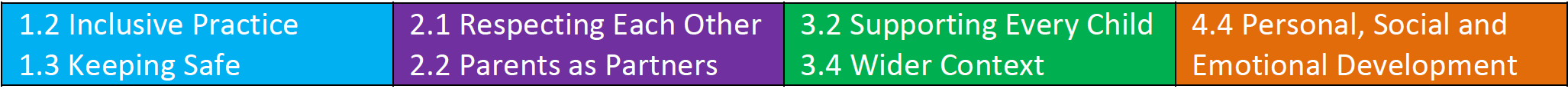 This policy is inclusive of all. All parties are treated fairly and equally and in keeping with their human rights.Cygnets PreschoolSafer Recruitment PolicyPolicy StatementThis policy has been developed to embed safer recruitment practices and procedures throughout Cygnets Preschool and to support the creation of a safer culture by reinforcing the safeguarding and well-being of children and young people in our care. This policy complies with guidance outlined in “Keeping Children Safe in Education, 2023”.This policy reinforces the expected conduct outlined in the preschool’s Whistle Blowing Policy with which all staff are expected to be familiar with. All successful candidates for paid or volunteer employment will be made aware of these documents.This policy is an essential element in creating and maintaining a safe and supportive environment for all pupils, staff and others within the school community and aims to ensure both safe and fair recruitment and selection of all staff and volunteers by:attracting the best possible candidates/volunteers to fill vacancies.deterring prospective candidates/volunteers who are unsuitable from applying for vacancies. identifying and rejecting those candidates/volunteers who are unsuitable to work with children and young people.Cygnets Preschool is committed to using procedures that deal effectively with those adults who fail to comply with the school’s safeguarding and child protection procedures and practices.As an employer we are under a duty to refer any allegation of abuse against a member of staff to the Designated Officer for the local authority (LADO) within one working day/24hrs of the allegation being made. A referral will be made if a teacher or member of staff (including volunteers) has:behaved in a way that has harmed a child or may have harmed a child.possibly committed a criminal offence against or related to a child.behaved towards a child or children in a way that indicates he or she will pose a risk of harm if they work regularly or closely with children.As an employer we are under a duty to refer to the Disclosure and Barring Service (DBS), any member of staff who, following disciplinary investigation, is dismissed or resigns because of misconduct towards a pupil and we may refer any concerns we have before the completion of this process.Roles and Responsibilities The committee of the preschool will:ensure the preschool has effective policies and procedures in place for the safe and fair recruitment and selection of staff and volunteers in accordance with Department for Education Guidance and Legal Requirements.monitor the preschool’s compliance with them.ensure that appropriate staff and the leadership team have completed safer recruitment training (and repeat this every 5 years).The Preschool Manager will: ensure that the preschool operates safe and fair recruitment and selection procedures which are regularly reviewed and updated to reflect any changes to legislation and statutory guidance.ensure that all appropriate checks have been carried out on staff and volunteers in the preschool.monitor any contractors and agencies compliance with this document.promote the safety and well-being of children and young people at every stage of this process.Inviting ApplicationsAll advertisements for posts of regulated activity, paid or unpaid, will include the following statement:Cygnets Preschool adheres to Safer Recruitment and as such references will be requested and obtained prior to employment. Cygnets Preschool is committed to safeguarding and promoting the welfare of children and young people and expects all staff and volunteers to share this commitment. Our preferred candidate will be required to undertake an enhanced DBS check/update service. CV’s will not be accepted as an application. Staff will be expected to promote fundamental British values. All applicants will receive a pack containing the following when applying for a post:Job description and person specificationThe preschool’s Safeguarding PolicyThe preschool’s Safer Recruitment PolicyThe preschools whistleblowing policyApplication formsProspective applicants must complete, in full, and return a signed application form. Incomplete application forms will be returned to the applicant where the deadline for completed forms has not passed. A curriculum vitae will not be accepted in place of a completed application form.Identification of the Recruitment Panel At least one member of the Selection and Recruitment Panel will have successfully completed training in safer recruitment within the last 5 years.         	Shortlisting and References Candidates will be short listed against the person specification for the post.Two references, one of which must be from the applicant’s current/most recent employer where possible, will be taken up before the selection stage so that any discrepancies may be probed during this stage of the procedure (note references should come from the head of the previous organisation, not a colleague).References will be sought directly from the referee, and where necessary, will be contacted to clarify any anomalies or discrepancies.  Detailed written records will be kept of such exchanges.  Where possible references will be requested in advance of interview.Where necessary, previous employers who have not been named as referees may be contacted to clarify any such anomalies or discrepancies. Detailed written records will be kept of such exchanges.Referees will be asked specific questions about the following:The candidate’s suitability to work with children and young people.Any substantiated allegations.Any disciplinary warnings, including time-expired warnings, relating to the Safeguarding of children and young people.The candidate’s suitability for the post, including the candidate’s ability and willingness to promote fundamental British values. Reference requests will include the following:Applicants current post and salary Attendance recordDisciplinary record (including any substantiated allegations).All appointments are subject to satisfactory references, vetting procedures, and DBS clearance.Invitation to InvitationCandidates called to interview will receive:A letter confirming the interview and any other selection techniques.Details of the interview day including details of the panel members.Further copy of the person specification.Details of any tasks to be undertaken as part of the interview process.The opportunity to discuss the process prior to the interview.Be asked to provide proof of identity.The Selection Process  Selection techniques will be determined by the nature and duties of the post, but all vacancies will require an interview of short-listed candidates. Interviews will always be face-to-face and may include additional interview techniques such as observation or exercises.Candidates will be required to:Explain any gaps in employment.Explain satisfactorily any anomalies or discrepancies in the information available to the panel.Declare any information that is likely to appear on the DBS disclosure.Demonstrate their ability to safeguard and protect the welfare of children and young people and their ability and willingness to promote fundamental British values.Employment Checks An offer of appointment will be conditional, and all successful candidates will be required to:Provide proof of identity.Complete an enhanced DBS application and receive satisfactory clearance.Provide proof of professional status.Provide actual certificates of qualifications.Complete a confidential health questionnaire.Provide proof of eligibility to live and work in the UK.Overseas police check for any individual who within the last five years has lived or worked outside the United Kingdom, whether they are a British citizen or not.All checks will be:Confirmed in writing.Documented and retained on the personnel file.Recorded on the preschool’s Single Central Record.Followed up if they are unsatisfactory or if there are any discrepancies in the information received.Employment will commence subject to all checks and procedures being satisfactorily completed.InductionAll staff and volunteers who are new to the preschool will receive information on the preschool’s safeguarding policy and procedures and guidance on safe working practices which would include guidance on acceptable conduct/behaviour. These expectations will form part of new staff members’ induction training.All successful candidates will undergo a period of 6 months induction and will:Meet regularly with the manager.Attend appropriate training including L3 safeguarding specialist training, child protection, channel awareness, prevent and first aid training.Supply StaffCygnets Preschool will only use those agencies which operate a safer Recruitment Policy and supply written confirmation that all relevant checks have been satisfactorily completed.  Any information disclosed as part of the DBS check will be treated confidentially.  These agencies should be able to demonstrate that their staff have received appropriate safeguarding training.Cygnets Preschool will carry out identity checks when the individual arrives at preschool.All staff will be required to disclose any convictions, cautions, court orders, reprimands and warnings that may affect their suitability to work with children.Cygnets PreschoolSocial Networking and E-Safety Policy(Including Camera’s, ICT, Mobile Phones, Smart Phone Watches)Safeguarding and Welfare requirement: Child ProtectionThe safeguarding policy and procedures must include an explanation of the action to be taken in the event of an allegation being made against a member of staff and cover the use of mobile phones and cameras in the setting.Policy StatementThe Internet provides several benefits for staff. However, when someone is identified within the setting or discusses their work, they are expected to behave appropriately when on the Internet. The principles set out in this policy should always be followed. If in doubt, then details should be discussed in the first instance with the setting manager or deputy manager.Social networking sites allow photographs, videos, and comments to be shared with thousands of other users. Staff members should respect the privacy and the feelings of others. Staff are in a professional position and are responsible for the care and education of children. Therefore, they must not engage in activities on the Internet, which might bring the setting or its associated staffs into disrepute. Our use of social networking applications, such as Facebook/Instagram, could have implications for our duty to safeguard children, young people, and vulnerable adults.We take steps to ensure that there are effective procedures in place to protect children, young people, and vulnerable adults from the unacceptable use of mobile phones and cameras in the setting.AimThat our duty to safeguard children is maintainedThat the setting is not exposed to legal riskThat the reputation of the setting is not adversely affectedThat our users can clearly distinguish where information provided via social networking applications is legitimately representative of the settingThat we do not damage our reputationThat we recognise our legal responsibilitiesProceduresSites staff and volunteers are to be aware of and think before adding posts, these can include:Social networking sites – i.e., Facebook, TwitterBlogsDiscussion ForumsCollaborative spacesMedia Sharing services – i.e. You TubeMicroblogging – i.e., TwitterOnline gaming and virtual worldsAll staff and volunteers should bear in mind that information they share through social networking applications, even though they are on private spaces, are still subject to copyright, data protection and freedom of information legislation, the safeguarding vulnerable groups Act 2006 and other legislation.Staff and volunteers should not actively encourage parents/carers to be friends on social networking sites. However, if they are related or previously friends, they can continue to be friends.There will be no uploading of photos of staff or children and their families on any site without prior permission being obtained.Care must be taken that any links to external sites from the account are appropriate and safe.Any communications or contents published that causes damage to the setting or any of its staff, children or families may amount to misconduct or gross misconduct and could lead to dismissal.Personal Mobile Phones and Smart phone watchesPersonal mobile phones (excluding the managers) and Smart phone watches belonging to members of staff can be worn but are not used on premises during working hours, except for exceptional circumstances, and in this instance, it will be done in the office only – and are never to be used for imaging or sharing of images.The Manager’s mobile phone is a backup emergency phone, is used for parents/carers and for work purposes. Any photos/videos taken are to be removed at the end of each week and placed on Tapestry.During Preschool hours, personal mobile phones must be stored in the office. In the event of an emergency, personal mobile phones may be used in the privacy of the office with permission from the Manager.Members of staff ensure that immediate family and other people who need to contact them in an emergency know the telephone number of the setting, 01869 369021, ext. 7.Parents/carers and visitors are required not to use their mobile phones whilst on the premises, and staff will reinforce this by asking visitors when signing in to place them and their personal items in the office.Ipad’sMembers of staff must not bring their own cameras or video recorders into the setting.Photographs and recordings of children are only taken for valid reasons, i.e., to record their learning and development, or for displays within the setting.Photographs or recordings of children are only taken on equipment belonging to the setting. Ipad’s are stored in a locked office.Camera and video use is monitored by the setting manager.During Induction, parent/carers sign a consent form to allow photos to be taken, printed, and used responsibly.A sheet of ‘refused permission photo list’ can be found in the registration document folder and on our Fridge noticeboard.Using Computers and Storing DataThere is 1 work laptop, 1 managers laptop and eight ipad’s at Cygnets Preschool.One is stored in the office, two are used by the children and staff and the other six are for staff use e.g., Tapestry. Access is restricted to Cygnets staff only and if taken home are not to be used by family members and information and pictures are to be kept confidential.Both laptops are protected by antivirus software and are annually pat tested.Each laptop and ipad has filtering and monitoring software in place.The internal network is maintained by Langford Village School; children have access to 2 ipads; which are always supervised and stored in the office when not in use. They are for the children to use as a learning and developmental tool. This learning is administered through apps. Cygnets staff are committed to the following procedures: - The children will only play on age appropriate and educational programs.They will only play for a maximum of 10 minutes at any one time.A risk assessment has been carried out regarding the above and is reviewed every 12 months by the Health and Safety Officer/Manager.Should a parent/carer be unhappy with any of the provisions contained within this policy, they should discuss any worries or anxieties with the Preschool Manager. If still unhappy, the Complaints Procedure should be followed.ConfidentialityIn accordance with GDPR 2018 (previously the Data Protection Act 1998) and the Freedom of Information Act 2000, we have a duty of care to keep all information about children and their families completely confidential.E-Safety / On-line forums and social networkingChildren in the care of Cygnets have no unsupervised access to the internet during Preschool hours and our obligations to keep the children safe whilst in our care extends outside the classroom. We invoke the following practice processes that staff:Must not make reference to Cygnets matters on any online forums.Must not make any reference to any child in our care.Must direct any concerns raised by a parent/carer in such a manner to the Preschool and not discuss them online.Acceptable conduct would be notification of Preschool closures, reminders of inset days, parties, and other events.Parents/carers are required not to discuss Preschool matters on forums or social networking sites and are asked to sign a consent form at induction. Any concerns must be directed to Preschool staff during opening hours and not discussed online.Acceptable conduct would be for example posting photos of their own children dressed in Cygnets uniform.Cygnets Preschool accepts no liability for comments made by parents/carers on forums or social networking sites but reserve the right to monitor this as appropriate.Parents/carers are asked not to upload pictures on to social media at school events but if a public event, then this is acceptable.No information containing personal details of children and families at the setting should be stored on a home computer – this excludes both the manager’s laptop and the administration laptop.If staff or volunteers must use their own computers for photographs, observations or other documents containing children’s names they should transfer the data to a memory stick and erase from their computer as soon as deemed possible.Memory sticks should be held in a secure place if at home or at the setting.Photos of children should not be stored for longer than the time necessary to print them off.Photos of children should not be stored on the settings iPad once printed off.The settings computer/ipad should be stored safely whilst the Preschool is closed.KCSIE groups online safety risks into four areas: content, contact, conduct and commerce (sometimes referred to as contract). These are known as the 4 Cs of online safety:Content, Content is anything posted online - it might be words, or it could be images and video. Children and young people may see illegal, inappropriate or harmful content when online. This includes things like pornography, fake news, racism, misogyny, self-harm, suicide, anti-Semitism, radicalisation, and extremism.Contact, Contact is about the risk of harm young people may face when interacting with other users online. This includes things like peer-to-peer pressure or seeing inappropriate commercial advertising. Sometimes adults pose as children or young adults with the intention of grooming or exploiting a child or young person for sexual, criminal, financial or other purposes.Conduct, Conduct means the way people behave online. Some online behaviour can increase the likelihood, or even cause, harm - for example, online bullying. Conduct also includes things like sharing or receiving nudes and semi-nude images and viewing or sending pornography.Commerce, Commerce is about the risk from things like online gambling, inappropriate advertising, phishing, or financial scams. Children and young people may be exposed to these risks directly. Schools should also consider how the risk from commerce applies to staff.Child Exploitation & Online Protection Centre (CEOP)Child Exploitation and Online Protection (CEOP) Centre delivers a multi-agency service dedicated to tackling the exploitation of children. Online abuse can be reported here. CEOP is full of people who want to help to keep children safe from sexual abuse and sexual grooming online. You can report if something has happened online, which has made you or a child feel unsafe, scared, or worried.Legal FrameworkGDPR 2018 (previously the Data Protection Act 1998)Human Rights Act 1998Safeguarding Vulnerable Groups Act 2006Further GuidanceInformation Sharing: Educators Guide (HMG 2006)Thinkuknow (CEOP’s E-safety advice divided up by age range)Childnet (Childnet International’s mission is to work in partnership with others around the world to help make the Internet a great and safe place for children)UK Safer Internet Centre - Information for Parents/carersFor information on how to keep children and young people safe when using the internet, please visit www.oxfordshire.gov.uk/cms/content/internet-safety-adviceEYFS Key Principles into Practice: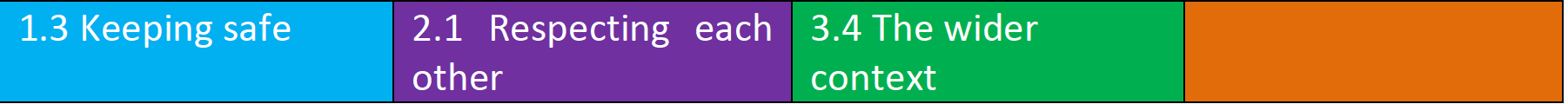 Cygnets PreschoolStudent Placement PolicyOur Preschool recognises that qualifications and training make an important contribution to the quality of the care and education provided by early year’s settings. As part of our commitment to this we offer placements to students undertaking early year’s qualifications and training. We also offer placements for school pupils on work experience. All students are treated fairly and equally and not discriminated against.We aim to provide students on placement with us experiences that contribute to the successful completion of their studies and that provide examples of quality practice in early years care and education.ProceduresBefore a placement is confirmed we will carry out an informal interview with the student (ideally in person but if not on a video call) to ensure our setting is suitable to meet the needs of their course and that they meet the “suitable person” requirements of OfstedStudents may require a DBS check before commencing their placementWe require schools placing students under 17 years of age with the preschool to vouch for their good characterWe supervise students at all times and do not allow them to have unsupervised access to childrenStudents who are placed in our preschool on a short-term basis are not counted in our staff ratiosWe have employer’s liability insurance and public liability insurance, which covers both trainees and voluntary helpersWe require students to adhere to our confidentiality and behaviour policies, and maintain a professional attitude at all times towards children, staff, and parents/carersWe work in partnership with colleges and tutors, in order to help students, fulfil the requirements of their course of studyWe provide students at the first session of their placement with an induction on how our preschool is managed, our expectations, how our sessions are organised and our policies and proceduresWe communicate a positive message to students about the value of qualifications and trainingWe make the needs of the children paramount by not admitting students in numbers, which hinder the essential work of the preschoolWe ensure that students placed with us are enrolled on a recognised and relevant training course, which provides the necessary background information and understanding of an Early Years SettingEYFS Key Principles into Practice: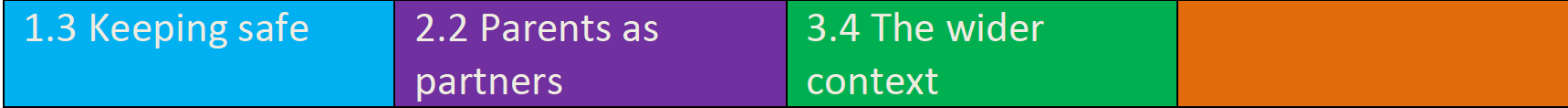 Cygnets PreschoolSupporting Children with Special Educational Needs and DisabilitiesPolicy statementWe provide an environment in which all children, including those with special educational needs and disabilities, are supported to reach their full potential:We comply with the Statutory Framework for the EYFS 2023 and Equality Act 2010.We have regard for the DfE Special Educational Needs and Disability Code of Practice 2015.We ensure our provision is inclusive to all children with special educational needs.We support parents/carers and children with special educational needs and disabilities (SEND).We identify the specific needs of children with special educational needs and meet those needs through a range of SEN strategies.We work in partnership with parents/carers and other agencies in meeting individual children's needs.We monitor and review our policy, practice, and provision and, if necessary, make adjustments.ProceduresWe designate a member of staff to be the Special Educational Needs Co-ordinator (SENCO) and give her name to parents. Our SENCO is Hayley Durbin, and she is a qualified Level 3 SENCO.We ensure that the provision for children with special educational needs is the responsibility of all members of the setting.We provide a SEND Local Offer, setting out what we provide for children with SEND which raises awareness of our provision and enables parents/carers to see clearly what services are available for children with SEND at Cygnets Preschool and how to access these services.We ensure that our inclusive admissions practice ensures equality of access and opportunity.We use the graduated response system for identifying, assessing, and responding to children's special educational needs.We ensure that our physical environment is as far as possible, suitable for children with SEND.We work closely with parents/carers of children with special educational needs to create and maintain a positive partnership.We ensure that parents/carers are informed at all stages of the assessment, planning, provision, and review of their children's education.We provide parents/carers with information on sources of independent advice and support.We liaise with other professionals involved with children with special educational needs and their families, including transfer arrangements to other settings and schools.We provide a differentiated curriculum to meet individual needs and abilities.We have systems in place for supporting children with SEN.We provide a complaints procedure.Our Local Offer for Children with Special Educational Needs and DisabilitiesThe purpose of a local offer is to enable parents/carers to see clearly what services are available for children with SEND in their area and how to access them. The following information forms our local offer and shows how we provide for children with special educational needs and disabilities.Our PolicyWe support children with special educational needs and disabilities by providing an environment in which all children are supported to reach their full potential:We comply with the Statutory Framework for EYFS 2023 and the Equality Act 2010.We have regard for the Special Educational Needs and Disability Code of Practice 2015.We ensure our provision is inclusive to all children with special educational needs and/or disabilities.We support parents/carers and children with special educational needs and/or disabilities.We identify the specific needs of children with special educational needs and/or disabilities and meet those needs through a range of SEN Strategies.We work in Partnership with parents/carers and other agencies to meet individual children’s needs.We monitor and review our policy, practice, and provision and, if necessary, make adjustments.Identifying Children with Special Educational Needs and Disabilities Prior to induction parents/carers will be given an ’All About Me’ sheet to fill in about their child. This will help us to share information about the child’s strengths and needs. Every child is treated as a unique individual and each child has a key person. Their role is to develop trusting relationships with parents/carers and children to enable respectful sharing of information and to build positive partnerships. If you have any concerns about your child’s development our door is always open, and this will enable you to discuss your concerns. Ongoing observational assessments are made for all children and are linked to our curriculum and the stages of development. This in some cases identifies individual needs. If your child’s key person has identified a possible individual need, they or the manager will discuss this with you. Parents/carers permission will always be sought to speak to outside agencies. Educators will plan suitable activities to narrow gaps where possible.Reports from health care professionals may identify a child’s individual needs and we will include these in your child’s learning and development.Supporting Children with SEND     We will work together to support individual needs, listening to you and your child. Individual targets may be set to support your child’s learning and development. Your child’s key person/the manager will work on and oversee these targets. You may also be given ideas to use at home.  Each child has a Learning Journey, which contains examples of their work, photographs, observations, and assessments.  The children’s learning styles, interests and stage of development will be recognised and used to promote achievements and development. Activities will be adapted to ensure your child is able to interact fully within our environment, and visual strategies such as a visual timetable can be used to help them understand our routines.Cygnets Preschool can offer support with personal needs such as nappy changing, toileting, eating and resting, if required.Our environment is accessible to all.  We have disabled access via both entrance and exit and a disabled toilet with handrail. Resources are easily accessible by children, who have free choice.  We will explore any limitations of the building and would make changes or adapt our facilities where possible.We have regular contact with other professionals including Early Years Inclusion Officers, Special Educational Needs and Disabilities playworkers (SEND), Lead Workers, Early Years Advisory Teacher, Health Visitor, Speech and Language therapists, and other Early Years Settings. There are many other professionals who we can contact regarding a child’s specific individual need.Legal FrameworkSpecial Educational Needs and Disability Act, 2001/2008Special Educational Needs and Disability Regulations, 2014/2020Equality Act 2010Statutory Framework EYFS 2023Cygnets PreschoolTransition/Transfer of Records and Continuity PolicyPolicy statementWe recognise that children sometimes move to another early years setting before they go on to school although many will leave our setting to enter a nursery or reception class, we prepare children for these transitions and involve parents/carers and the receiving setting in this process. In order to enable a smooth transition, we prepare records about a child’s development and learning in the EYFS in our setting, we share appropriate information with the receiving setting or school at transfer. Confidential records are shared where there have been child protection concerns according to the process required by our Safeguarding Partners. The procedure guides this process and determines what information we can and cannot share with a receiving school or setting.Transition concerns the changes a child encounters from one place to another e.g., from home to Preschool and starting school. Often these transitions involve a process of change that requires them to adapt their thoughts, feelings, and behaviours to meet new expectations.Through the implementation of this policy, Cygnets Preschool aims to work in partnership with parent/carers, Educators from other settings and school staff to share information about the child and what support he or she may need. We offer support and understanding to the period of adjustment required by children and parents/carers as they adapt to change.Transition from home to the settingStaff are sensitive to the needs of children and parents/carers when they first start Preschool. Educators understand that all children settle differently in their own time and our Preschool is able to accommodate the differing needs of individual children. We offer support in the following ways:Information sharing, the child’s starting point which is on the admission formInformation for parents/carers when their child first attends – a welcome pack, who the child’s key person is, where copies of the policies are etc.Special arrangements to support children who speak English as an additional language or who have learning difficulties e.g., staff using words in the child’s home language and obtaining support from outside agencies.Key Person SystemWe use a key person system to ensure that each child has a named member of staff with whom to form a relationship, each child for whom they have special responsibility feels individual, cherished, and thought about by someone in particular while they are away from home and who plans with parents/carers for the child’s wellbeing and development in the settingThe key person provides a secure attachment for their key children in preschool; they help their key children settle in and become familiar with the setting; the key person meets the needs of their key children responding sensitively to their feelings, ideas, and behaviour; the key person provides a ‘secure base’ for the children by being there to support them and allowing them to explore at their own pace; and they are primarily responsible for their key child’s care routinesThe key person meets with the parents/carers for discussion and consultation on their child’s progressWe hold regular staff meetings to undertake curriculum planning and to discuss children’s progress, their achievements, and any difficulties, which may arise from time to timeThe key person is responsible for observational records of their key children, using these to inform next steps, individualised planning, EHCP’s and completing development profiles for each of their key children.Where a child is supported by another member of staff who is not their key person e.g., SENCO support, record keeping then becomes a joint responsibility.Key persons are responsible for the welfare of the children in their care monitoring patterns of absence, injury and development referring them on where necessary.It is the responsibility of the key person to pass on records during transition and to ensure that these records are all up to date.In the case of a staff members absence, it is the responsibility of a secondary key person to cover the role of the primary key person.Transition from one provider to anotherWhen a child attends more than one setting, we make contact with them and share information to provide the best outcomes for the child. These include:Obtaining permission from the parent/carer to make contact with the other setting.Sharing behaviour strategies if needed.Reporting on progress is shared with the other setting with parent/carers permission and we encourage them to share with us in return, in line with sharing information with other settings under EYFS.Transition from the setting to schoolWe recognise starting school can be a worrying time for children and their parents/carers, and the more that can be done to ease this transition the more positive an experience it will be for all involved:Teachers/support staff are encouraged to visit the child in the setting and make direct contact especially where there are concerns about a child’s behaviour or development.Activities are organised which reflect the transition process e.g., using a classroom setting in a separate room, role-play etc. Opportunities are provided for children to express their concerns and fears.Documents and assessments of the child’s progress within EYFS are transferred via the parent/carer.We hold meetings to plan transitions for children into other schools/settings. As well as parents/carers and Preschool staff, these could include Foundation Stage school teachers, school SENCO, receiving setting staff and relevant professionals.Using the EYFS assessment of development and learning, these ensure the key person prepares a summary of achievements in the seven areas of learning and development and can plan suitable activities for the individual child.This record refers to any additional language spoken by the child and his or her progress in both languages.The record also refers to any additional needs that have been identified or addressed by the setting.The record also refers to any special needs or disability and whether an EHA was raised in respect of special needs or disability, whether there is an Education Healthcare Plan (EHCP) in place and gives the name of the lead professional.The record contains a summary by the key person and the document may be accompanied by the child’s Learning Journey.For transfer to school, a transition record is completed and if there have been any welfare or protection concerns a star is placed on the front of the assessment record.Transfer of confidential informationThe receiving school or setting will need to have a record of concerns that were raised in the setting and what was done about them. A summary of the concerns will be made to send to the receiving setting or school along with the date of the last professional meeting or case conference. Some Safeguarding Partners will stipulate the forms to be used and provide these.Where there has been a section 47 investigation regarding a child protection concern the name and contact details of the child’s social worker will be passed on to the receiving setting or school – regardless of the outcome of the investigation.This information is posted or taken to the school or setting, addressed to the setting or school’s designated person for child protection and marked confidential.How parents/carers can support their childWe understand the importance of parents/carers role in providing stability and continuity throughout the transition process for their child and the following are ways in which support can be offered:Preparing the child for Preschool by explaining they will be left, but the parent/carer will return for them and ensuring the child is used to being left with other adults occasionally.Talk to the child about their key person.Allowing time to talk through the child’s worries and concerns.Sharing of information about the child during the settling in period.Being involved with sharing information between settings.With the parents/carers permission we will pass on any relevant information to a new setting or school via telephone and/or letter with any information that will be relevant to the child’s particular needs.If a child had additional needs, our SENCO would ask for the parent/carers written permission to be allowed to contact a new setting or school and any other professionals involved to arrange for information to be passed on to ensure continuity of care is carried out during the child’s transition.Legal FrameworkThe Children’s Act 1989/2004Human Rights Act 1998GDPR 2018 (previously the Data Protection Act 1998)Freedom of Information Act 2000The Special Educational Needs and Disability Act (SENDA) 2001/2008The Special Educational Needs and Disability Regulations 2014/2020The National Standards 2003EYFS Statutory Framework 2023Further guidanceWhat to do if you are Worried a Child is Being Abused (HMG 2015)Information Sharing: Guidance for Educators and Managers (HMG 2015)EYFS Key Principles into Practice: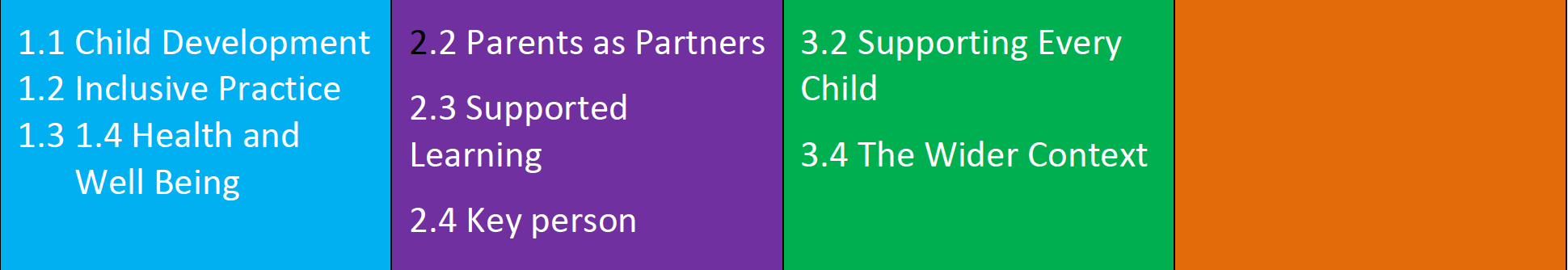 Cygnets PreschoolWhistleblowing PolicyStaff should not hesitate to ‘blow the whistle’ on malpractice, all adults must realise they have a duty to the children in their care, which take precedence over any one colleague or the Preschool.Bad practice affects everyone in the setting and can affect children for life.AimThe Public Interest Disclosure Act 2013 (previously 1998), known as the Whistleblowing Act protects the public interest by providing a remedy for individuals who suffer workplace reprisal for raising a genuine concern, whether it might be about child safeguarding and welfare systems, financial malpractice, danger, illegality, or other wrongdoing. The concern may relate to something that is happening now or has happened in the past. The aim of this policy is to provide staff, visitors, parents, or students with the information they need to raise a concern about malpractice or a grievance.It is important to Cygnets Preschool that any fraud, misconduct or wrongdoing by staff or people engaged in committee business, is reported, and properly dealt with. The Preschool encourages all individuals to raise any concerns that may have about the conduct of others in the Preschool or in which the Preschool is run.What is Whistleblowing?Whistleblowing is the term used when someone who works in, or for an organisation wishes to raise concerns about malpractice or a grievance.Whistleblowing is very different from a complaint or a grievance. By making a complaint you are saying that you, or someone close to you, have personally been poorly treated and you are seeking redress or justice for yourself. In these circumstances, because you have a vested interest in the outcome of the complaint, you would be expected to be able to prove your case. Cygnets Preschool has a Complaint Policy, which can be accessed by staff and parents/carers.At Cygnets we strive to always have the best standards of childcare and early education, follow every appropriate legislation available and relevant, including statutory and non-statutory documents, these include the following:Statutory Framework for the Early Years Foundation Stage, 2023The Children Act, 1989/2004Childcare Act, 2006/2016The Special Educational Needs and Disability Act 2001/2008/2015Early Help Assessment, 2014 (previously The Common Assessment framework for Children and Young People, CWDC 2007)Every Child Matters, 2003A concern could be:A criminal offence or civil offence.Failure to comply with any legal obligation.A miscarriage of justice.Danger to health and safety of an individual and/or environment.A dangerous or illegal activity, or widespread or systemic failure in relation to children or staff.Deliberate concealment of information about any of the above.At Cygnets we will inform staff, students, and volunteers about the principles of whistleblowing through:Induction process and three-month review after probationary periodMaking Whistleblowing Policy available to all in our policy folder, situated in the foyer for people to access when they need or want.Ensuring staff, students and volunteers are encouraged to report any instances of unsatisfactory practice that they observe at the setting at any time and at staff meetings etc.Ensuring staff, students and volunteers are encouraged to speak freely at any time to the manager or nominated person in charge if the manager is not available.Ensuring staff can raise their concerns through supervision, and that their concerns are followed up and dealt with appropriately.What to do if you have a concernRaise your concern with the Preschool Manager. If you feel unable to do this (perhaps because the concern is about the Preschool Manager) they should raise their concern with a Deputy Manager. You could also share your concern with the Committee Chair.If you feel unable to raise your concern with the persons named above, you should seek out a person to share your concern with within the staff team.All staff and those involved within the Preschool should be aware of the importance of preventing and eliminating wrongdoing within the setting. You should be watchful for illegal, inappropriate, or unethical conduct and report anything of that nature that you become aware ofAny matter you raise under this procedure will be investigated thoroughly, promptly, and confidentially and the outcome of the investigation will be reported back to you.You will not be victimised for raising a matter under this procedure. This means that your continued employment and opportunities for future promotion or training will not be prejudiced because you have raised a legitimate concern.Victimisation of an individual for raising a qualified disclosure will be a disciplinary offence.If misconduct is discovered because of any investigation under this procedure, the Preschool’s disciplinary procedure will be used, in addition to any appropriate external measures.If you make a maliciously, vexatious or a false allegation then this will be a disciplinary offence and disciplinary action will be taken against you.Any instruction to cover up wrongdoing is itself a disciplinary offence. If you are told not to raise or pursue any concern, even by a person in authority such as a manager, you should not agree to remain silent. In this event, you should report the matter to the Chair of Cygnets PreschoolIf you are worried at any stage about how to raise your concern, you should always seek independent advice at the earliest opportunity. This may be to check who may be the best placed to deal with your concern or simply to talk through the matter in confidence first.Any such concern raised by a staff member or parent would be written down and acted upon as appropriate by the Staff Member listening to the concern. The chair of the committee would be informed that such a concern had been raised. Our Policy would be to always act to protect the interests of any child or adult related to Cygnets.As described in the Whistleblowing Act no reprisals would be taken for raising an honest and genuine concern internally. However, it must be stressed that the action must not be for personal gain to be given this protection and must be in the public interest.Cygnets would seek advice from OCC Early Years, The Early Years’ Alliance and/or other appropriate legal and judicial sources, such as law call, to make a decision on the best route forward to progress with the individual and with the concern.EYFS Key Principles into Practice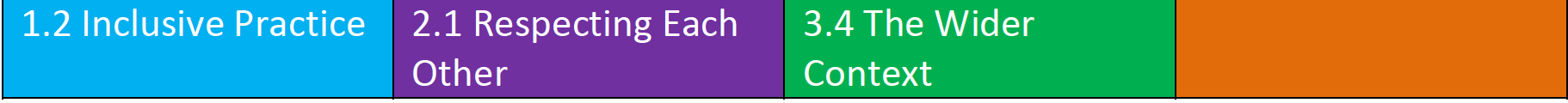 Cygnets PreschoolWorking in Partnership with Other AgenciesPolicy Statement:We work in partnership/in tandem with local and national agencies to promote the well-being of all children.Procedures:We work in partnership/in tandem with local and national agencies to promote the well-being of childrenProcedures are in place for sharing of information about children and families with other agencies. These are set out in the Information Sharing Policy, Safeguarding Children procedures and the Special Educational Needs proceduresInformation shared by other agencies with us is regarded as third-party information. This is also kept confidential and not shared without the consent from that agencyWhen working in partnership with staff from other agencies, we, make those individuals welcome in the setting and their professional roles are respectedWe follow the protocols for working with agenciesStaff from other agencies do not have unsupervised access to a child they are visiting in the settingOur staff do not casually share information or seek informal advice about any named child/familyWhen necessary, we consult with local and national agencies who offer a wealth of advice and information that help us develop understanding of issues facing us and who can provide support and information for parents/carers e.g., ethnic/cultural organisations, drug/alcohol agencies, welfare rights advisors or organisations promoting childcare and early educationWe are inclusive of all and do not discriminate against anyoneEYFS Key Principles into Practice: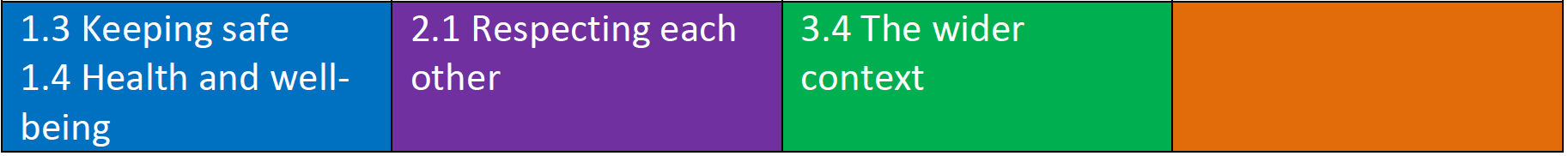 Page NumberEYFS Key Principles into Practice3EYFS Framework and Assessment4Our Preschool Vision6Admissions Policy9Babysitting/Working at Other Settings Policy 10Behaviour Management Policy 11Children’s Rights and Entitlements 19Complaints Procedure21Confidentiality Policy 23Data Protection Policy & Privacy NoticeFiltering & Monitoring Standards26Oral Health39Equal Opportunities / Equality and Diversity Policy 40Equipment and Resources Policy 46Exclusion Policy 47Fire Safety and Emergency Evacuation 48First Aid Policy:InjuriesD&VAdministering MedicinesGeneral52Food and Drink/Healthy Eating/Food Hygiene Policy 62Health and Safety Policy Recording and Reporting of Accidents and Incidents64Induction, Key Person & Settling in Policy 70Information Sharing Policy 72Looked After Children Policy 74Lost/Missing/Uncollected Child Policy 76Personal Care Policy 78No Smoking Policy 80Outdoor Play Policy 81Parent/Carer Code of Conduct83Parental Involvement Policy85Record Keeping Policy 87Safeguarding Children & Child Protection PolicySigns of Abuse / Escalating ConcernsPrivate Fostering / FGM / CSE / Prevent DutyAbsence Procedure89Safer Recruitment100Social Networking & E-Safety PolicyCEOP104Student Placement Policy108Supporting Children with Special Educational Needs & Disabilities109Transition/Transfer of Records and Continuity Policy111Whistleblowing Policy 114Working in Partnership with Other Agencies116ThemesA Unique ChildPositive RelationshipsEnabling EnvironmentLearning and DevelopmentPrinciplesEvery child is a unique child, who is constantly learning and can be resilient, capable, confident, and self-assured.Children learn to be strong and independent through positive relationships.Children learn and develop well in enabling environments with teaching and support from adults, who respond to their individual needs and help them to build their learning over time. Children benefit from a strong partnership between educators and parents/carers. Children develop and learn at different rates (COEL). The framework covers the education and care of all children in an early years provision, including children with special educational needs and disabilities (SEND).PracticeOur educators:Understand and observe each child’s development and learning, assess progress, plan for next steps.Support babies and children to develop a positive sense of their own identity and culture.Identify any need for additional support.Keep children safe.Value and respect all children and families equally.Positive relationships are:Warm and loving and foster a sense of belonging.Sensitive and responsive to the child’s needs, feelings, and interests.Supportive of the child’s own efforts and independence.Consistent in setting clear boundaries.Stimulating.Built on key person relationships.Enabling Environments:Value all people.Value learning.They offer:Stimulating resources relevant to all the children’s cultures and communities.Rich learning opportunities through play and playful teaching.Support for children to take risks and explore.Our educators teach children by ensuring challenging, playful opportunities across the prime and specific areas of learning & development. Children are encouraged to follow their interests, make independent choices about their learning & are supported to develop their thinking skills through skilful adult interactions. The characteristics are:Playing and exploring – children investigate and experience things and are willing to have a go.Active learning – children concentrate and keep on trying when they encounter difficulties and enjoy their achievements.Creating and thinking critically – children have and develop their own ideas, can make links between ideas, and develop a range of strategies for doing things.Babies (0 – 1 Month) Baby is adjusting to life outside the womb. Crying is normal / Need to feel calm, safe and have a routine. 2 - 3 Months Showing a wide variety of feelings and expresses emotions through smiles, frowns, body movements, gurgling and cooing. Comforted by being fed and cuddled.More settled – beginning to settle into a more regular routine and happy to be changed / Recognises familiar people and likes to smile at them. 4 – 6 Months Beginning to show fear around unknown people. Able to laugh and make happy sounds. Calmed when picked up and on hearing familiar voices. 6 – 12 Months Strong reaction to strangers and clings to parent/carer. May start to resist when not happy to do something.Enjoys attention. May soothe him/herself with familiar toy or thumb sucking. Emotional expressions are increased to include fear and sadness. 12 – 18 Months Beginning to show negative emotions and may resist naps, refuse some foods, and may have tantrums. Begins to understand turn taking games. Needs comfort and reassurance from parents/carers. Afraid of being apart from carer and cries when they see carer leave. Two Years Shows extreme behaviour - dependent/interdependent, very aggressive/calm, and helpful/stubborn. Gets angry when stopped doing something that is unsafe. Temper tantrums are common and tends to cry, scream, kick, bite and can be rough with other children. Needs parent/teacher/carer to tell him what is right and wrong. Easily distracted because of short attention span. Has little concept of sharing, can play alone and alongside other children. Likes routine and any changes are upsetting. Two Years Beginning to show feelings of sympathy, pity, pride and aware of praise and smile. Becoming more independent. Afraid of noises, trains, thunder, and flushing toilets. Separation from parent, especially at bedtime is still frightening. May be able to hold picture of loved one in mind which will help child to cope with separation from main carer (18 months – 3 years). Fear of strangers decreasing. Three Years Play is the main activity of this stage and is important in the development of identity and confidence. Demonstrates a balance of happiness and contentment. Continues to be self-centred and may feel responsible for everything that happens. Vivid imagination and can have imaginary friends. Ability to bargain but not to reason. Distraction techniques still work. Less frustrated and angry.Fear of dark remains and may be afraid of moving objects and fear of being abandoned by parent. Four Years Enjoys jokes and silly games and loves showing off. Play still very important. Can still demonstrate stubbornness, aggression, kicking, biting, and blaming others for their poor/negative behaviour especially older siblings.A sense of past/future developing. Fear of dark continues. May compete with parent of same sex for attention of parent of opposite sex. Needs parent for support and reassurance.Five Years Becoming more independent and can be serious and realistic at times. Demonstrates anger by slamming doors and stamping of feet and verbally by saying ‘I hate you’. Friendly & talkative to strangers. May worry that something might happen to a parent while the child is not. there, and parents will not be available to them when needed. Protective and kind towards parents, younger child, or pet.Becoming less frustrated and less angry.Providers must take the necessary steps to keep children safe and well.1.1 Inclusive Practice1.3 Keeping Safe2.1 Respecting Each Other2.2 Parents/carers as Partners3.4 The Wider ContextDocumentData RecordedLawful / Legal Basis for Recording DataData SharingData StorageData Retention & DestructionAccident, Injury and First Aid recordingChild’s personal information, Staff names and Parent name and signatureChild’s personal information, Staff names and Parent names and signatureLegal obligationRequirement of statutory framework: EYFS 2023 and Childcare Register 2016On Request with other agencies-e.g., Ofsted, safeguarding partners, LA, GP, HV or Emergency ServicesCompleted forms signed and stored in Accident folderUntil child is 21 years and 3 months to comply with the Limitation Act 1980Documents are deleted / Shredded after the required length of timeAccounts / HMRCInvoices for parents, Child’s name and booked in sessions, Business expenses including purchase receiptsLegal obligation required by HMRCOn request by HMRCAll historical documentation stored in a locked metal storage unit within our locked classroom office.Current documentation is either stored electronically on a password protected hard drive or in Daily Administration Files stored securely in the Business Administrator’s officeFor at least 5 years after the 31st of January submission deadline of the relevant tax yearDocuments are deleted / Shredded after the required length of timeAttendance Register/Absence LogChild’s name and date of birth, Child’s arrival and departure time, Reasons for absenceLegal obligation- Requirement of the statutory framework: EYFS 2023 and Childcare Register 2016On Request with other agencies – e.g., Ofsted, safeguarding partners, LA or HMRCStored in locked classroom initially on weekly registers and then in locked classroom officeUntil a child is 21 years and 3 monthsDocuments are deleted / Shredded after the required length of timeChildcare ContractsContract details between parent and provider. Sensitive details of child and families including parent and provider signaturesInsurance requirement and Legal obligation – requirement of the statutory framework of both EYFS 2023 and Childcare Register 2016The document may be shared with other agencies including Ofsted and HMRCStored in a locked classroom in family contacts file until child leaves and then in locked classroom officeFor at least 5 years after the 31st of January submission deadline for relevant tax yearDocuments are deleted / Shredded after the required length of timeChild Record and Emergency Contact slipsInformation of child and emergency contact details from parents/carers including family or friendsLegal obligation- Requirement of the statutory framework: EYFS 2023Family and friends contact details covered by legal basis of ‘consent’ The document may be shared with other agencies including OfstedStored in a locked classroom in family contacts file until child leaves and then in locked classroom officeUntil a child has left the settingDocuments are deleted / Shredded after the required length of timeComplaints RecordsChild/family details, provider detailsLegal obligation- Requirement of the statutory framework: EYFS 2023 and Childcare Register 2016The document may be shared with other agencies including OfstedStored in Reflections folder in locked classroom office.Three YearsDocuments are deleted / Shredded after the required length of timeConcerns about a ChildSensitive information on child or families, parents/carers name and child’s nameLegal obligation – requirement of the statutory framework EYFS 2023The document may be shared with other agencies including OfstedStored in locked classroom office. If electronic, these will be scanned and saved on a password protected hard drive and memory stickUntil a child is 21 years and 3 monthsDocuments are deleted / Shredded after the required length of timeContract TerminationsPersonal child and family details and signature and staff nameLegitimate interest as best practice to finalise contract. Contractual necessity of data retention.This document may be shared with other agencies including OfstedStored in locked classroom officeUntil a child is 21 years and 3 monthsDocuments are deleted / Shredded after the required length of timeExisting injuries recordDetails of child’s injuries from home or other setting includes personal details, parents/carers and setting signatures and other setting detailsLegitimate interests as required to support the child’s health and safetyThe document may be shared with other agencies including OfstedStored along with accident forms in locked classroom officeUntil a child is 21 years and 3 monthsDocuments are deleted / Shredded after the required length of timeIllness RecordChild illness information, family and other setting detailsLegitimate interest is required to support the child’s health and safetyDocument may be shared with other agencies including OfstedStored in locked classroom officeUntil a child is 21 years and 3 monthsDocuments are deleted / Shredded after the required length of timeIncident RecordPersonal child and family details, signatures of parent and settingLegal obligation as required by the statutory framework of EYFS 2023Documents may be shared with other agencies including OfstedStored along with accident forms in locked classroom officeUntil a child is 21 years and 3 months. Documents are shredded after the required length of timeInforming Ofsted about changes / Ofsted notificationsChanges to Provider DetailsAs required in the Compliance HandbookLegal obligation as required by the statutory framework of the EYFS 2023 and Ofsted RequirementsDocuments may be shared with other agencies including OfstedStored in locked classroom office.If on emails or stored electronically it will be on a password protected hard drive Three years or until next Ofsted inspection

Documents are deleted / Shredded after the required length of timeLearning and Development informationAll About Me, starting points, photos, progress tracking, observation assessments of learning and development, two year checks, termly reports, transitionsLegal obligation as required in statutory framework of EYFS 2023 and legitimate interest in Inspection Handbook as allow provider to track development effectively. Photo consent can be withdrawn at any timeMay be shared with other agencies including Ofsted and other settings as per permissions docStored in a locked classroom.Until a child starts school or leaves to attend a new settingDocuments are deleted / Shredded after the required length of timeLocal Authority Funding formChild and family personal information including NI details, two year and EYPP codes and proof of DOBContractual obligation as required by LA for funding requirementsMay be shared with other agencies includedCurrent documentation is either stored electronically on a password protected hard drive or in Funding Files stored securely in the Business Administrator’s office until child leaves and then in locked classroom officeThree years as requested by Local AuthorityDocuments are deleted / Shredded after the required length of timeLocal Safeguarding Record FormsMASH Referral FormMay have child or family personal informationLegal obligation as per EYFS 2017 and safeguarding partners requirementsDocuments may be shared with other agencies including Ofsted and safeguarding partnersHard copies are stored in a locked classroom office or scanned and saved on a password protected hard drive and memory stickUntil a child is 21 years and 3 monthsDocuments are deleted / Shredded after the required length of timeMedication Administration recordPersonal details of child, parents/carers and setting signaturesLegal obligation is required under statutory framework of EYFS 2023Document may be shared with other agencies including Ofsted, Medical staff will be given this information in the event of an emergencyStored in a locked classroom in First Aid Box until child leaves and then in locked classroom officeUntil a child is 21 years and 3 monthsDocuments are deleted / Shredded after the required length of timePermission formsChild and parent/carers names and signatures of parent and settingLegal obligation under the EYFS 2023 statutory framework plus legitimate interests to provide high quality setting and photo permission can be withdrawn at any timeDocument may be shared with other agencies including OfstedStored in a locked classroom alongside contracts in family contacts file until child leaves and then in locked classroom officeUntil a child is 21 years and 3 monthsDocuments are deleted / Shredded after the required length of timePhysical Intervention recordPersonal details about child and parent/carers and setting signaturesLegal obligation as required by the statutory framework EYFS 2023Document may be shared with other agencies including OfstedStored in locked classroom officeUntil a child is 21 years and 3 monthsDocuments are deleted / Shredded after the required length of timePolicies and procedures – acknowledgement of receiptParent/carers confirmation that policies have been read and understood. Child details and parent/carer and setting signaturesLegitimate interest and Legal obligation as required under the EYFS 2023 and Childcare Register 2016Document may be shared with other agencies including OfstedStored in a locked classroom alongside contracts in family contacts file until child leaves and then in locked classroom office5 years after a child leaves or until next Ofsted inspectionDocuments are deleted / Shredded after the required length of timeVisitor logDate of visit, visitor name, reason for visit and times arriving and departingLawful basis to safeguard & protect children. Plus, reasonably expected to provide high quality serviceDocument may be shared with other agencies including OfstedStored in locked classroom initially on weekly registers and then in locked classroom office5 years or until next Ofsted inspectionDocuments are deleted / Shredded after the required length of timeA table showing when vaccines are offered to children aged 1 to 15A table showing when vaccines are offered to children aged 1 to 15AgeVaccines1 yearHib/MenC (1st dose)
MMR (1st dose)
Pneumococcal (PCV) vaccine (2nd dose)
MenB (3rd dose)2 to 10 yearsFlu vaccine (every year)3 years and 4 monthsMMR (2nd dose)
4-in-1 pre-school booster12 to 13 yearsHPV vaccine14 years3-in-1 teenage booster
MenACWYSafeguarding and Welfare Requirement: Key PersonEach child must be assigned a key person. Their role is to help ensure that every child’s care is tailored to meet their individual needs, to help the child become familiar with the setting, offer a settled relationship for the child and build a relationship with their parents.